Муниципальное бюджетное дошкольное образовательное учреждение детский сад №1 «Тополек» Каменского района Ростовской области(МБДОУ детский сад № 1 «Тополек»)РАБОЧАЯ ПРОГРАММАинструктора по физической культуре на 2019-2020 учебный год                                                                                                                                      Разработчик программы:                                                                                            инструктор по физической культуре                                                                                                                                                                                                             Маслова М.А.2019 годСодержание1. Целевой раздел1.1. Пояснительная записка             Рабочая программа, по развитию детей от 3 до 7 лет разработана в соответствии с основной общеобразовательной программой дошкольного образования МБДОУ детский сад №1 «Тополек» Каменского района Ростовской области с учетом примерной общеобразовательной программой дошкольного образования «От рождения до школы» под редакцией Н. Е. Вераксы, Т. С. Комаровой, М. А. Васильевой. - 3-е изд., испр. и доп.- М: МОЗАЙКА – СИНТЕЗ, 2014.- 368 с.Данная программа разработана в соответствии со следующими нормативными документами: Федеральным Законом РФ от 29.12.2012г. №273-ФЗ «Об образовании в Российской Федерации»; Приказом Министерства образования и науки Российской Федерации от 17.10.2013 года №1155 «Об утверждении федерального государственного образовательного стандарта дошкольного образования»; Постановлением Главного государственного санитарного врача РФ от 15.05.2013 №26 «Об утверждении СанПиН 2.4.1.3049-13. «Санитарно-эпидемиологические требования к устройству, содержанию и организации режима работы в дошкольных образовательных организациях»; Приказом Министерства образования и науки Российской Федерации от 30.08.2013 года «Об утверждении Порядка организации и осуществления образовательной деятельности по основным общеобразовательным программам – образовательным программам дошкольного образования».      Программа  состоит  из  обязательной  части  и  части,  формируемой  участниками  образовательных  отношений. Обязательная часть Программы предполагает комплексность подхода, обеспечивая развитие детей во всех взаимодополняющих образовательных областях (социально-коммуникативное развитие, познавательное развитие, речевое развитие, художественно-эстетическое развитие, физическое развитие). В  части,  формируемой участниками  образовательных отношений,  представлена выбранная участниками образовательных отношений программа, направленная на приобретение опыта в следующих видах деятельности детей: двигательной, в то числе связанной с выполнением упражнений, направленных на развитие таких физических качеств, как координация и гибкость, способствующих правильному формированию опорно – двигательной системы организма, развитию равновесия, координации движения, крупной и мелкой моторики обеих рук, а также с правильным, не наносящим ущерба организму, выполнением основных движений (ходьба, бег, мягкие прыжки, повороты в обе стороны), формирование начальных представлений о некоторых идах спорта, овладение подвижными играми с правилами; становление целенаправленности и саморегуляции в двигательной сфере; становление ценностей здорового образа жизни, овладение его элементарными нормами и правилами (в питании, двигательном режиме, закаливании, при формировании полезных привычек и др.).1.2. Цели и задачи реализации программы            Рабочая программа имеет цели: формирование начальных представлений о здоровом образе жизни.Задачи: Сохранение, укрепление и охрана здоровья детей; повышение умственной и физической работоспособности; предупреждение утомления.Обеспечение гармоничного физического развития,  совершенствование умений и навыков в основных видах движений, воспитание красоты, грациозности, выразительности движений, формирование правильной осанки.Формирование потребности в ежедневной двигательной деятельности. Развитие инициативы, самостоятельности и творчества в двигательной активности, способности к самоконтролю, самооценке при выполнении движений.Развитие интереса к участию в подвижных и спортивных играх и физических упражнениях, активности в самостоятельной двигательной деятельности; интереса и любви к спорту.Срок реализации 2018-2019 учебный год.1.3 Принципы и подходы к формированию Программы               В основе Программы заложены следующие основные принципы: соответствует принципу развивающего образования, целью которого является развитие ребенка;сочетает принципы научной обоснованности и практической применимости;соответствует критериям полноты, необходимости и достаточности (позволяя решать поставленные цели и задачи при использовании разумного «минимума» материала);обеспечивает единство воспитательных, развивающих и обучающих целей и задач процесса образования детей дошкольного возраста, в ходе реализации которых формируются такие качества, которые являются ключевыми в развитии дошкольников;строится с учетом принципа интеграции образовательных областей в соответствии с возрастными возможностями и особенностями детей, спецификой и возможностями образовательных областей;основывается на комплексно-тематическом принципе построения образовательного процесса;предусматривает решение программных образовательных задач в совместной деятельности взрослого и детей и самостоятельной деятельности дошкольников не только в рамках непосредственно образовательной деятельности, но и при проведении режимных моментов в соответствии со спецификой дошкольного образования;предполагает построение образовательного процесса на адекватных возрасту формах работы с детьми. Основной формой работы с дошкольниками и ведущим видом их деятельности является игра;строится с учетом региональных особенностей организации образовательного процесса;строится с учетом соблюдения преемственности между всеми возрастными дошкольными группами и между детским садом и начальной школой.     В Программе учитываются следующие подходы: Деятельностный подход: организация образовательного процесса строится на основе ведущих видов детской деятельности: общении, игре, познавательно-исследовательской деятельности - как сквозных механизмах развития ребенка. Деятельность развивается от возраста к возрасту, меняются ее содержание и форма. Индивидуально-дифференцированный подход: все воспитательные мероприятия, приемы обучения дошкольников направлены на утверждение самоценности личности ребенка, на создание условий для включения в успешную деятельность каждого ребенка. Обучение и воспитание соматически ослабленных детей в образовательно-воспитательном процессе ДОУ имеют реабилитационную направленность. Педагог владеет информацией о состоянии здоровья, знанием возрастных и индивидуальных особенностей, специфических возможностей развития каждого ребенка. Компетентностный подход позволяет структурировать содержание и организацию образовательного процесса в соответствии с потребностями, интересами воспитанников. Интегративный подход дает возможность развивать в единстве познавательную, эмоциональную и практическую сферы личности ребенка.Программа сформирована на основе требований ФГОС ДО, предъявляемых к структуре образовательной программы дошкольного образования и ее объёму.1.4 Значимые характеристики особенностей развития детей.Соответствуют программе дошкольного образования «От рождения до школы» под редакцией Н. Е. Вераксы, Т. С. Комаровой, М. А. Васильевой.- 3-е изд., испр. И доп.- М: МОЗАЙКА – СИНТЕЗ, 2014.- 368 с.От 3 до 4 лет стр. 242-244От 4 до 5 лет  стр. 244-246От 5 до 6 лет стр. 246-248.От 6 до 7 лет стр. 248-250.1.5  Целевые ориентиры освоения детьми ОП учреждения	физически развитый: - овладевший основными культурно-гигиеническими навыками; - сформирован  основные физические качества и потребность в двигательной активности;- самостоятельно выполняет доступные возрасту гигиенические процедуры;- соблюдает элементарные правила здорового образа жизни; 	любознательный, активный:- интересуется новым, неизвестным в окружающем мире (мире предметов и вещей, мире отношений и своем внутреннем мире);- задает вопросы взрослому, любит экспериментировать;- способен самостоятельно действовать (в повседневной жизни, в различных видах детской деятельности);- в случаях затруднений обращается за помощью к взрослому;- принимает живое, заинтересованное участие в образовательном процессе;Вторая младшая группаК четырёхлетнему возрасту при успешном освоении Программы достигается следующий уровень развития интегративных качеств ребёнка.	 Интегративное качество «Физически развитый, овладевший основными культурно-гигиеническими навыками»:- антропометрические показатели (рост, вес) в норме;- владеет соответствующими возрасту основными движениями;- сформирована  потребность в  двигательной  активности: проявляет положительные эмоции  при физической активности, в самостоятельной двигательной деятельности;- проявляет интерес  к участию в  совместных играх и физических упражнениях;- пользуется физкультурным  оборудованием вне занятий (в свободное время); - самостоятельно выполняет доступные возрасту гигиенические процедуры;- самостоятельно или после напоминания взрослого соблюдает элементарные правила поведения во время еды, умывания;- имеет элементарные представления о ценности здоровья, пользе закаливания, необходимости соблюдения правил гигиены в повседневной жизни. Образовательная область «физическое развитие»:- умеет ходить прямо, не шаркая ногами, сохраняя заданное воспитателем направление;- умеет бегать, сохраняя равновесие, изменяя направление, темп бега в соответствии с указанием воспитателя;- сохраняет равновесие при ходьбе и беге по ограниченной плоскости, при перешагивании через предметы; - может ползать на четвереньках, лазать по лесенке стремянке, гимнастической стенке произвольным способом;- энергично отталкивается в прыжках на двух ногах, прыгает в длину с места не менее чем на 40 см;- может катать мяч в заданном направлении с расстояния 1,5 м, бросать мяч двумя руками от груди, из-за головы; ударять мячом об пол, бросать его вверх 2 – 3 раза подряд и ловить; метать предметы правой и левой рукой на расстоянии не менее 5 м;- приучен к опрятности (замечает непорядок в одежде, устраняет его при небольшой помощи взрослого);- владеет простейшими навыками поведения во время еды, умывания.Средняя группа К пятилетнему возрасту при успешном освоении Программы достигается следующий уровень развития интегративных качеств ребёнка.	Интегративное качество «Физически развитый, овладевший основными культурно-гигиеническими навыками»:- антропометрические показатели (рост, вес) в норме;- владеет соответствующими возрасту основными движениями; - проявляет  интерес  к  участию  в  подвижных  играх  и    физических упражнениях;- пользуется физкультурным  оборудованием вне занятий (в свободное время);- самостоятельно выполняет доступные возрасту гигиенические процедуры;- соблюдает элементарные правила поведения во время еды, умывания;- знаком с понятиями «здоровье», «болезнь»;- имеет элементарные представления о некоторых составляющих здорового образа жизни: правильном питании, пользе закаливания, необходимости соблюдения правил гигиены;- знает о пользе утренней зарядки, физических упражнений.Образовательная область «физическое развитие»:- принимает правильное исходное положение  при метании; может метать предметы разными способами правой и левой рукой; отбивает мяч о землю (пол) не менее 5 раз подряд;- может ловить мяч кистями рук с расстояния до 1,5 м;- умеет строиться в колонну по одному, парами, в круг, шеренгу;- может скользить самостоятельно по ледяным дорожкам (длина 5 м);- ходит на лыжах скользящим шагом на расстояние до 500 м, выполняет поворот переступанием, поднимается на горку; - ориентируется в пространстве, находит левую и правую стороны;- выполняет упражнения, демонстрируя выразительность, грациозность, пластичность движений;- соблюдает элементарные правила гигиены (по мере необходимости моет руки с мылом, пользуется расчёской, носовым платком, прикрывает рот при кашле);- обращается за помощью к взрослым при заболевании и травме.- соблюдает элементарные правила приёма пищи (правильно пользуется столовыми приборами, салфеткой, поласкает рот после еды);Старшая группаК шести годам при успешном освоении Программы достигается следующий уровень развития интегративных качеств ребёнка.	Интегративное качество «Физически развитый, овладевший основными культурно-гигиеническими навыками»:- антропометрические показатели (рост, вес) в норме. Владеет в соответствии с возрастом основными движениями. Проявляет интерес к участию в подвижных играх и физических упражнениях;- проявляет желание участвовать в играх с элементами соревнования, в играх-эстафетах;- пользуется физкультурным оборудованием вне занятий (в свободное время);- умеет самостоятельно выполнять доступные возрасту гигиенические процедуры;- соблюдает элементарные правила поведения во время еды, умывания;- имеет элементарные представления о ценности здоровья, пользе закаливания, необходимости соблюдения правил гигиены в повседневной жизни. Знает о пользе утренней зарядки, физических упражнений;- имеет элементарные представления о здоровом образе жизни, о зависимости здоровья от правильного питания;- начинает проявлять умение заботиться о своем здоровье.Образовательная область «физическое развитие»:- умеет ходить и бегать легко, ритмично, сохраняя правильную осанку, направление и темп;- умеет лазать по гимнастической стенке (высота 2,5 м) с изменением темпа;- может прыгать на мягкое покрытие (высота 20 см), прыгать в обозначенное место с высоты 30 см, прыгать в длину с места (не менее 80 см), с разбега (не менее 100 см), в высоту с разбега (не менее 40 см), прыгать через короткую и длинную скакалку;- умеет метать предметы правой и левой рукой на расстояние 5-9 м, в вертикальную и горизонтальную цель с расстояния 3-4 м, сочетать замах с броском, бросать мяч вверх, о землю и ловить его одной рукой, отбивать мяч на месте не менее 10 раз, в ходьбе (расстояние 6 м). Владеет школой мяча;- выполняет упражнения на статическое и динамическое равновесие;- умеет перестраиваться в колонну по трое, четверо; равняться, размыкаться в колонне, шеренге; выполнять повороты направо, налево, кругом;- Ходит на лыжах скользящим шагом на расстояние около 2 км; ухаживает за лыжами.- Умеет кататься на самокате.- Участвует в упражнениях с элементами спортивных игр: городки, бадминтон, футбол, хоккей.- Умеет плавать (произвольно).- Умеет быстро, аккуратно одеваться и раздеваться, соблюдать порядок в своем шкафу- Имеет навыки опрятности (замечает непорядок в одежде, устраняет его при небольшой помощи взрослых).- Сформированы элементарные навыки личной гигиены (самостоятельно чистит зубы, моет руки перед едой; при кашле и чихании закрывает рот и нос платком).- Владеет простейшими навыками поведения во время еды, пользуется вилкой, ножом.- Имеет начальные представления о составляющих (важных компонентах) здорового образа жизни (правильное питание, движение, сон) и факторах, разрушающих здоровье.- Знает о значении для здоровья человека ежедневной утренней гимнастики, закаливания организма, соблюдения режима дня.Подготовительная группаВ подготовительной группе планируемые промежуточные результаты освоения Программы совпадают с итоговыми результатами.1.6. Итоговые результаты освоения ОП учреждения.	К семи годам при успешном освоении Программы достигается следующий уровень развития интегративных качеств ребенка.	 Интегративное качество «Физически развитый,овладевший основными культурно-гигиеническими навыками»:- сформированы основные физические качества и потребность в двигательной активности;- самостоятельно выполняет доступные возрасту гигиенические процедуры, соблюдает элементарные правила здорового образа жизни.Образовательная область «физическое развитие»:- выполняет правильно все виды основных движений (ходьба, бег, прыжки, метание, лазанье);- может прыгать на мягкое покрытие с высоты до 40 см; мягко приземляться, прыгать в длину с места на расстояние не менее 100 см, с разбега — 180 см; в высоту с разбега—не менее 50 см; прыгать через короткую и длинную скакалку разными способами;- может перебрасывать набивные мячи (вес 1 кг), бросать предметы в цель из разных исходных положений, попадать в вертикальную и горизонтальную цель с расстояния А-5 м, метать предметы правой и левой рукой на расстояние 5-12 м, метать предметы в движущуюся цель;- умеет перестраиваться в 3-4 колонны, в 2-3 круга на ходу, в две шеренги после расчета на «первый-второй», соблюдать интервалы во время передвижения;- выполняет физические упражнения из разных исходных положений четко и ритмично, в заданном темпе, под музыку, по словесной инструкции;- следит за правильной осанкой;- ходит на лыжах переменным скользящим шагом на расстояние 3 км, поднимается на горку и спускается с нее, тормозит при спуске;- участвует в играх с элементами спорта (городки, бадминтон, баскетбол, футбол, хоккей, настольный теннис);- плавает произвольно на расстояние 15 м; - усвоил основные культурно-гигиенические навыки (быстро и правильно умывается, насухо вытирается, пользуясь только индивидуальным полотенцем, чистит зубы, поласкает рот после еды, моет ноги перед сном, правильно пользуется носовым платком и расческой, следит за своим внешним видом, быстро раздевается и одевается, вешает одежду в определенном порядке, следит за чистотой одежды и обуви);- имеет сформированные представления о здоровом образе жизни (об особенностях строения и функциями организма человека, о важности соблюдения режима дня, о рациональном питании, о значении двигательной активности в жизни человека, о пользе и видах закаливающих процедур, о роли солнечного света, воздуха и воды в жизни человека и их влиянии на здоровье).2. Содержательный разделОбразовательная деятельность при проведении режимных моментов: - физическое  развитие:  комплексы  закаливающих  процедур  (оздоровительные прогулки, мытье рук прохладной водой перед каждым приемом пищи, полоскание рта и горла после  еды  воздушные  ванны,  ходьба  босиком  по  ребристым  дорожкам  до  и  после  сна, контрастные ножные ванны), утренняя гимнастика, упражнения и подвижные игры во второй половине дня; 2.1 Взаимодействие педагогов группы с семьями воспитанниковРабота с родителями.Ведущие цели взаимодействия детского сада с семьей — создание в детском саду необходимых условий для развития ответственных и взаимозависимых отношений с семьями воспитанников, обеспечивающих целостное развитие личности дошкольника, повышение компетентности родителей в области воспитания.Основные формы взаимодействия с семьейЗнакомство с семьей: встречи-знакомства, анкетирование семей.Информирование родителей о ходе образовательного процесса: дни открытых дверей, индивидуальные и групповые консультации, родительские собрания, оформление информационных стендов, приглашение родителей на спортивные праздники, создание памяток, интернет-журналов, переписка по электронной почте.Образование родителей: организация «материнской/отцовской школы», «школы для родителей» (лекции, семинары, семинары-практикумы), проведение мастер-классов, тренингов, создание библиотеки (медиатеки).Совместная деятельность: привлечение родителей к организации семейных объединений (клуб, студия, секция), семейных праздников, прогулок, экскурсий, к участию в детской исследовательской и проектной деятельности. «Физическая культура»Разъяснять родителям (через оформление соответствующего раздела в «уголке для родителей», на родительских собраниях, в личных беседах, рекомендуя соответствующую литературу) необходимость создания в семье предпосылок для полноценного физического развития ребенка.Ориентировать родителей на формирование у ребенка положительного отношения к физкультуре и спорту; привычки выполнять ежедневно утреннюю гимнастику (это лучше всего делать на личном примере или через совместную утреннюю зарядку);Стимулирование двигательной активности ребенка совместными спортивными занятиями (лыжи, коньки, фитнес), совместными подвижными играми, длительными прогулками в парк или лес; Создание дома спортивного уголка; покупка ребенку спортивного инвентаря (мячик, скакалка, лыжи, коньки, велосипед, самокат и т.д.); совместное чтение литературы, посвященной спорту; просмотр соответствующих художественных и мультипликационных фильмов.Информировать родителей об актуальных задачах физического воспитания детей на разных возрастных этапах их развития, а также о возможностях детского сада в решении данных задач.Знакомить с лучшим опытом физического воспитания дошкольников в семье и детском саду, демонстрирующим средства, формы и методы развития важных физических качеств, воспитания потребности в двигательной деятельности.Создавать в детском саду условия для совместных с родителями занятий физической культурой и спортом, открывая разнообразные секции и клубы (любителей туризма, плавания и пр.).Привлекать родителей к участию в совместных с детьми физкультурных праздниках и других мероприятиях, организуемых в детском саду (а также районе, городе).Содержание педагогической работы:2 младшая группа (от 3 до 4 лет)Направление «Физическое развитие»	Содержание образовательной области «Здоровье» направлено на достижение целей охраны здоровья детей и формирования основы культуры здоровья через решение следующих задач:- сохранение и укрепление физического и психического здоровья детей;- воспитание культурно гигиенических навыков;- формирование начальных представлений о здоровом образе жизни»1.Сохранение и укрепление физического и психического здоровья детей	Продолжать укреплять и охранять здоровье детей, создавать условия для систематического закаливания организма, формирования и совершенствования основных видов движений.Осуществлять постоянный контроль за выработкой правильной осанки.Осуществлять под руководством медицинского персонала комплекс закаливающих процедур с использованием различных природных факторов (воздух, солнце, вода).Обеспечивать в помещении оптимальный температурный режим, регулярное проветривание.Приучать детей находиться в помещении в облегченной одежде. Обеспечивать их пребывание на воздухе в соответствии с режимом дня.Ежедневно проводить утреннюю гимнастику продолжительностью 5-6 минут.Содержание образовательной области «Физическая культура» направлено на достижение целей формирования у детей интереса и ценностного отношения к занятиям физической культурой, гармоничное физическое развитие через решение следующих специфических задач:- развитие физических качеств {скоростных, силовых, гибкости, выносливости и координации);- накопление и обогащение двигательного опыта детей (овладение основными движениями);-    формирование у воспитанников потребности в двигательной активности и физическом совершенствовании».Развитие физических качеств, накопление и обогащение двигательного опыта.Развивать умение ходить и бегать свободно, не шаркая ногами, не опуская голову, сохраняя перекрестную координацию движений рук и ног. Приучать действовать совместно. Формировать умение строиться в колонну по одному, шеренгу, круг, находить свое место при построениях.Формировать умение сохранять правильную осанку в положениях сидя, стоя, в движении, при выполнении упражнений в равновесии.Формировать умение соблюдать элементарные правила, согласовывать движения, ориентироваться в пространстве.Продолжать развивать разнообразные виды движений, совершенствовать основные движения. Развивать навыки лазанья, ползания; ловкость, выразительность и красоту движений.Вводить в игры более сложные правила со сменой видов движений.Развивать умение энергично отталкиваться двумя ногами и правильно приземляться в прыжках с высоты, на месте и с продвижением вперед; принимать правильное исходное положение в прыжках в длину и высоту с места; в метании мешочков с песком, мячей диаметром 15-20 см.Закреплять умение энергично отталкивать мячи при катании, бросании; ловить мяч двумя руками одновременно.Обучать хвату за перекладину во время лазанья.Закреплять умение ползать.Формирование потребности в двигательной активностии физическом совершенствованииПоощрять участие детей в совместных играх и физических упражнениях.Воспитывать интерес к физическим упражнениям, учить пользоваться физкультурным оборудованием в свободное время.Способствовать формированию у детей положительных эмоций, активности в самостоятельной двигательной деятельности.Формировать желание и умение кататься на санках, трехколесном велосипеде, лыжах;	Развивать умение самостоятельно садиться на трехколесный велосипед, кататься на нем и слезать с него.Развивать умение надевать и снимать лыжи, ходить на них, ставить лыжи на место.Развивать умение реагировать на сигналы «беги», «лови», «стой» и др.; выполнять правила в подвижных играх. Развивать самостоятельность и творчество при выполнении физических упражнений, в подвижных играх. Организовывать подвижные игры с правилами. Поощрять самостоятельные игры детей с каталками, автомобилями, тележками, велосипедами, мячами, шарами.Примерный перечень основных движений, спортивных игр и упражнений.Основные движения.Ходьба. Ходьба обычная, на носках, с высоким подниманием колена, в колонне по одному, по два (парами); в разных направлениях: по прямой, по кругу, змейкой (между предметами), врассыпную. Ходьба с выполнением заданий (с остановкой, приседанием, поворотом). Ходьба по прямой дорожке (ширина 15-20 см, длина 2-2,5 м), по доске, гимнастической скамейке, бревну, приставляя пятку одной ноги к носку другой; ходьба по ребристой доске, с перешагиванием через предметы, рейки, по лестнице, положенной на пол. Ходьба по наклонной доске (высота 30-35 см). Медленное кружение в обе стороны.Бег. Бег обычный, на носках (подгруппами и всей группой), с одного края площадки на другой, в колонне по одному, в разных направлениях: по прямой, извилистой дорожкам (ширина 25-50 см, длина 5-6 м), по кругу, змейкой, врассыпную; бег с выполнением заданий (останавливаться, убегать от догоняющего, догонять убегающего, бежать по сигналу в указанное место), бег с изменением темпа (в медленном темпе в течение 50-60 секунд, в быстром темпе на расстояние 10 м).Катание, бросание, ловля, метание. Катание мяча (шарика) друг другу, между предметами, в воротца (ширина 50-60 см). Метание на дальность правой и левой рукой (к концу года на расстояние 2,5-5 м), в горизонтальную цель двумя руками снизу, от груди, правой и левой рукой (расстояние 1,5-2 м), в вертикальную цель (высота центра мишени 1,2 м) правой и левой рукой (расстояние 1-1,5 м). Ловля мяча, брошенного воспитателем (расстояние 70-100 см). Бросание мяча вверх, вниз, об пол (землю), ловля его (2-3 раза подряд).Ползание, лазанье. Ползание на четвереньках по прямой (расстояние 6 м), между предметами, вокруг них; подлезание под препятствие (высота 50 см), не касаясь руками пола; пролезание в обруч; перелезание через бревно. Лазанье по лесенке-стремянке, гимнастической стенке (высота 1,5 м).Прыжки. Прыжки на двух ногах на месте, с продвижением вперед (расстояние 2-3 м), из кружка в кружок, вокруг предметов, между ними, прыжки с высоты 15-20 см, вверх с места, доставая предмет, подвешенный выше поднятой руки ребенка; через линию, шнур, через 4-6 линий (поочередно через каждую); через предметы (высота 5 см); в длину с места через две линии (расстояние между ними 25-30 см); в длину с места на расстояние не менее 40 см.Групповые упражнения с переходами. Построение в колонну по одному, шеренгу, круг; перестроение в колонну по два, врассыпную; размыкание и смыкание обычным шагом; повороты на месте направо, налево переступанием,Ритмическая гимнастика. Выполнение разученных ранее общеразвивающих упражнений и циклических движений под музыку.Общеразвивающие  упражненияУпражнения для кистей рук, развития и укрепления мышц плечевого пояса. Поднимать и опускать прямые руки вперед, вверх, в стороны (одновременно, поочередно). Перекладывать предметы из одной руки в другую перед собой, за спиной, над головой. Хлопать в ладоши перед собой и отводить руки за спину. Вытягивать руки вперед, в стороны, поворачивать их ладонями вверх, поднимать и опускать кисти, шевелить пальцами.Упражнения для развития и укрепления мышц спины и гибкости позвоночника. Передавать мяч друг другу над головой вперед-назад, с поворотом в стороны (вправо-влево). Из исходного положения сидя: поворачиваться положить предмет позади себя, повернуться и взять его), наклониться, подтянуть ноги к себе, обхватив колени руками. Из исходного положения лежа на спине: одновременно поднимать и опускать ноги, двигать ногами, как при езде на велосипеде. Из исходного положения лежа на животе: сгибать и разгибать ноги (поочередно и вместе), поворачиваться со спины на живот и обратно; прогибаться, приподнимая плечи, разводя руки в стороны.Упражнения для развития и укрепления мышц брюшного пресса и ног. Подниматься на носки; поочередно ставить ногу на носок вперед, назад, в сторону. Приседать, держась за опору и без нее; приседать, вынося руки вперед; приседать, обхватывая колени руками и наклоняя голову. Поочередно поднимать и опускать ноги, согнутые в коленях. Сидя захватывать пальцами ног мешочки с песком. Ходить по палке, валику (диаметр 6-8 см) приставным шагом, опираясь на них серединой ступни.Спортивные упражненияКатание на санках. Катать на санках друг друга; кататься с невысокой горки.Скольжение. Скользить по ледяным дорожкам с поддержкой взрослых. Катание на велосипеде. Кататься на трехколесном велосипеде по прямой, по кругу, с поворотами направо, налево.Подвижные игрыС бегом. «Бегите ко мне!», «Птички и птенчики», «Мыши и кот», «Бегите к флажку!», «Найди свой цвет», «Трамвай», «Поезд», «Лохматый пес», «Птички в гнездышках».С прыжками. «По ровненькой дорожке», «Поймай комара», «Воробышки и кот», «С кочки на кочку».С подлезанием и лазаньем. «Наседка и цыплята», «Мыши в кладовой», «Кролики». С бросанием и ловлей. «Кто бросит дальше мешочек», «Попади в круг», «Сбей кеглю», «Береги предмет».На ориентировку в пространстве. «Найди свое место», «Угадай, кто и где кричит», «Найди, что спрятано».Средняя группа (от 4 до 5 лет)Содержание психолого-педагогической работыОбразовательная область физическое развитие"Содержание образовательной области «Здоровье» направлено на достижение целей охраны здоровья детей и формирования основы культуры здоровья через решение следующих задач:- сохранение и укрепление физического и психического здоровья детей;- воспитание культурно гигиенических навыков;- формирование начальных представлений о здоровом образе жизни»1.Сохранение и укрепление физического и психического здоровья детейПродолжать работу по укреплению здоровья детей, закаливанию организма и совершенствованию его функций.Осуществлять под руководством медицинских работников комплекс закаливающих процедур с использованием природных факторов (воздух, солнце, вода). Обеспечивать пребывание детей на воздухе в соответствии с режимом дня.Организовывать и проводить различные подвижные игры (зимой — катание на санках, скольжение по ледяным дорожкам, ходьба на лыжах; в теплый период года — катание на велосипеде).При наличии условий обучать детей плаванию.Ежедневно проводить утреннюю гимнастику продолжительностью 6-8 минут.Развитие физических качеств,накопление и обогащение двигательного опытаФормировать правильную осанку.Закреплять и развивать умение ходить и бегать, согласовывая движения рук и ног. Развивать умение бегать легко, ритмично, энергично отталкиваясь носком.Приучать к выполнению действий по сигналу. Упражнять в построениях, соблюдении дистанции во время передвижения.Закреплять умение ползать, пролезать, подлезать, перелезать через предметы.Развивать умение перелезать с одного пролета гимнастической стенки на другой (вправо, влево).Закреплять умение энергично отталкиваться и правильно приземляться в прыжках на двух ногах на месте и с продвижением вперед, ориентироваться в пространстве.В прыжках в длину и высоту с места формировать умение сочетать отталкивание со взмахом рук, при приземлении сохранять равновесие. Формировать умение прыгать через короткую скакалку.Закреплять умение принимать правильное исходное положение при метании, отбивать мяч о землю правой и левой рукой, бросать и ловить его кистями рук (не прижимая к груди).Развивать физические качества: гибкость, ловкость, быстроту, выносливость и др.Продолжать развивать активность детей в играх с мячами, скакалками, обручами и т. д.Закреплять умение кататься на трехколесном велосипеде по прямой, по кругуСовершенствовать умение ходить на лыжах скользящим шагом, выполнять повороты, подниматься на горуФормирование потребности в двигательной активности и физическом совершенствованииФормировать умения и навыки правильного выполнения движений в различных формах организации двигательной деятельности детей. Воспитывать красоту, грациозность, выразительность движений.Развивать и совершенствовать двигательные умения и навыки детей, умение творчески использовать их в самостоятельной двигательной деятельности.Закреплять умение выполнять ведущую роль в подвижной игре, осознанно относиться к выполнению правил игры.Приучать детей к самостоятельному и творческому использованию физкультурного инвентаря и атрибутов для подвижных игр на прогулках.Один раз в месяц проводить физкультурные досуги продолжительностью 20 минут; два раза в год — физкультурные праздники (зимний и летний) продолжительностью 45 минут.Продолжать развивать активность детей в играх с мячами, скакалками, обручами и т. д.Развивать быстроту, силу, ловкость, пространственную ориентировку. Воспитывать самостоятельность и инициативность в организации знакомых игр.Приучать к выполнению действий по сигналу.Во всех формах организации двигательной деятельности развивать у детей организованность, самостоятельность, инициативность, умение поддерживать дружеские взаимоотношения со сверстниками.Примерный перечень основных движений, спортивных игр и упражненийОсновные движенияХодьба. Ходьба обычная, на носках, на пятках, на наружных сторонах стоп, ходьба с высоким подниманием колен, мелким и широким шагом, приставным шагом в сторону (направо и налево). Ходьба в колонне по одному, по двое (парами). Ходьба по прямой, по кругу, вдоль границ зала, змейкой (между предметами), врассыпную. Ходьба с выполнением заданий (присесть, изменить положение рук); ходьба в чередовании с бегом, прыжками, изменением направления, темпа, со сменой направляющего. Ходьба между линиями (расстояние 10-15 см), по линии, по веревке (диаметр 1,5-3 см), по доске, гимнастической скамейке, бревну (с перешагиванием через предметы, с поворотом, с мешочком на голове, ставя ногу с носка, руки в стороны). Ходьба по ребристой доске, ходьба и бег по наклонной доске вверх и вниз (ширина 15-20 см, высота 30-35 см). Перешагивание через рейки лестницы, приподнятой на 20-25 см от пола, через набивной мяч (поочередно через 5-6 мячей, положенных на расстоянии друг от друга), с разными положениями рук. Кружение в обе стороны (руки на поясе).Бег. Бег обычный, на носках, с высоким подниманием колен, мелким и широким шагом. Бег в колонне (по одному, по двое); бег в разных направлениях: по кругу, змейкой (между предметами), врассыпную. Бег с изменением темпа, со сменой ведущего. Непрерывный бег в медленном темпе з течение 1-1,5 минуты. Бег на расстояние 40-60 м со средней скоростью; челночный бег 3 раза по 10 м; бег на 20 м (5,5-6 секунд; к концу года).Ползание, лазанье. Ползание на четвереньках по прямой (расстояние 10 м), между предметами, змейкой, по горизонтальной и наклонной доске, скамейке, по гимнастической скамейке на животе, подтягиваясь руками. Ползание на четвереньках, опираясь на стопы и ладони; подлезание под веревку, дугу (высота 50 см) правым и левым боком вперед. Пролезание в обруч, перелезание через бревно, гимнастическую скамейку. Лазанье по гимнастической стенке (перелезание с одного пролета на другой вправо и влево).Прыжки. Прыжки на месте на двух ногах (20 прыжков 2-3 раза в чередовании с ходьбой), продвигаясь вперед (расстояние 2-3 м), с поворотом кругом. Прыжки: ноги вместе, ноги врозь, на одной ноге (на правой и левой поочередно). Прыжки через линию, поочередно через 4-5 линий, расстояние между которыми 40-50 см. Прыжки через 2-3 предмета (поочередно через каждый) высотой 5-10 см. Прыжки с высоты 20-25 см, в длину с места (не менее 70 см). Прыжки с короткой скакалкой.Катание, бросание, ловля, метание. Прокатывание мячей, обручей дpyr другу между предметами. Бросание мяча друг другу снизу, из-за головы и ловля его (на расстоянии 1,5 м); перебрасывание мяча двумя руками : из-за головы и одной рукой через препятствия (с расстояния 2 м). Бросание мяча вверх, о землю и ловля его двумя руками (3-4 раза подряд), отбивание мяча о землю правой и левой рукой (не менее 5 раз подряд). Метание предметов на дальность (не менее 3,5-6,5 м), в горизонтальную цель (с расстояния 2-2,5 м) правой и левой рукой, в вертикальную цель (высота центра мишени 1,5 м) с расстояния 1,5-2 м.Групповые упражнения с переходами. Построение в колонну по одному; в шеренгу, в круг; перестроение в колонну по два, по три; равнение по ориентирам; повороты направо, налево, кругом; размыкание и смыкание.Ритмическая гимнастика. Выполнение знакомых, разученных ранее упражнений и цикличных движений под музыку.Общеразвивающие упражненияУпражнения для кистей рук, развития и укрепления мышц плечевого пояса. Поднимать руки вперед, в стороны, вверх (одновременно, поочередно отводить руки за спину из положений: руки вниз, руки на поясе, руки перед грудью; размахивать руками вперед-назад; выполнять круговые движения руками, согнутыми в локтях. Закладывать руки за голову, разводить в стороны и опускать. Поднимать руки через стороны вверх, плотно прижимаясь спиной к спинке стула (к стенке); поднимать палку (обруч) вверх, опускать за плечи; сжимать, разжимать кисти рук; вращать кисти рук из исходного положения руки вперед, в стороны.Упражнения для развития и укрепления мышц спины и гибкости позвоночника. Поворачиваться в стороны, держа руки на поясе, разводя их в стороны; наклоняться вперед, касаясь пальцами рук носков ног. Наклоняться, выполняя задание: класть и брать предметы из разных исходных положений (ноги вместе, ноги врозь). Наклоняться в стороны, держа руки на поясе. Прокатывать мяч вокруг себя из исходного положения (сидя и стоя на коленях); перекладывать предметы из одной руки в другую под приподнятой ногой (правой и левой); сидя приподнимать обе ноги над полом; поднимать, сгибать, выпрямлять и опускать ноги на пол из исходных положений лежа на спине, сидя. Поворачиваться со спины на живот, держа в вытянутых руках предмет. Приподнимать вытянутые вперед руки, плечи и голову, лежа на животе.Упражнения для развития и укрепления мышц брюшного пресса и ног. Подниматься на носки; поочередно выставлять ногу вперед на пятку, на носок; выполнять притопы; полуприседания (4-5 раз подряд); приседания, держа руки на поясе, вытянув руки вперед, в стороны. Поочередно поднимать ноги, согнутые в коленях. Ходить по палке или по канату, опираясь носками о пол, пятками о палку (канат). Захватывать и перекладывать предметы с места на место стопами ног.Статические упражнения. Сохранение равновесия в разных позах: стоя на носках, руки вверх; стоя на одной ноге, руки на поясе (5-7 секунд).Спортивные упражненияКатание на санках. Скатываться на санках с горки, тормозить при спуске с нее, подниматься с санками на горуСкольжение. Скользить самостоятельно по ледяным дорожкам.Ходьба на лыжах. Передвигаться на лыжах по лыжне скользящим шагом. Выполнять повороты на месте (направо и налево) переступанием. Подниматься на склон прямо ступающим шагом, полуелочкой (прямо и наискось). Проходить на лыжах до 500 м.Игры на лыжах. «Карусель в лесу», «Чем дальше, тем лучшее, «Воротца».Катание на велосипеде. Кататься на трехколесном и двухколесном велосипедах по прямой, по кругу. Выполнять повороты направо и налево.Плавание. Выполнять движения ногами вверх и вниз, сидя в воде. Приседая, погружаться в воду до уровня подбиродка, глаз. Опускать в воду лицо, дуть на воду, погружаться в нее с головой. Пытаться плавать произвольным способом.Подвижные игрыС бегом. «Самолеты», «Цветные автомобили», «У медведя во бору», «Птичка и кошка», «Найди себе пару», «Лошадки», «Позвони в погремуш-«Бездомный заяц», «Ловишки».С прыжками. «Зайцы и волк», «Лиса в курятнике», «Зайка серый умывается»С ползанием и лазаньем. «Пастух и стадо», «Перелет птиц», «Котята и щенята»С бросанием и ловлей. «Подбрось - поймай», «Сбей булаву», «Мяч через сетку».На ориентировку в пространстве, на внимание. «Найди, где спрятано», «Найди и промолчи», «Кто ушел?», «Прятки».
Народные игры. «У медведя во бору» и др.     Казачьи игры. «Длинная лоза», « Бой петухов», «Казаки», «Лапта».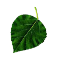 Старшая группа  (от 5 до 6 лет)Содержание психолого-педагогической работыОбразовательная область физическое развитие.Сохранение и укрепление физического и психического здоровья детей.Воспитание культурно гигиенических навыков.Формирование начальных представлений о здоровом образе жизни.Сохранение и укрепление физического и психического здоровья детейПродолжать под руководством медицинских работников проводить комплекс закаливающих процедур с использованием природных факторов (воздух, солнце, вода) в сочетании с физическими упражнениями.Ежедневно проводить утреннюю гимнастику продолжительностью 8-10 минут.Во время занятий, требующих высокой умственной нагрузки, и в промежутках между занятиями проводить физкультминутки длительностью 1 -3 минуты.Приучать детей самостоятельно организовывать подвижные спортивные игры, выполнять спортивные упражнения на прогулке, используя имеющееся физкультурное оборудование: зимой кататься на санках, скользить по ледяным дорожкам, ходить на лыжах; в теплый период кататься на двухколесном велосипеде, самокате, роликовых коньках.При наличии условий организовывать обучение детей плаванию и элементам гидра аэробики.Формирование начальных представлений о здоровом образе жизниРасширять представление об особенностях функционирования и целостности человеческого организма. Обращать внимание детей на особенности их организма и здоровья («Мне нельзя есть апельсины — у меня аллергия», «Мне нужно носить очки»).Расширять представление о составляющих (важных компонентах) здорового образа жизни (правильное питание, движение, сон и солнце, воздух и вода — наши лучшие друзья) и факторах, разрушающих здоровье.Показывать зависимость здоровья человека от правильного питания.Формировать умение определять качество продуктов, основываясь на сенсорных ощущениях.Расширять представления о роли гигиены и режима дня для здоровья человека.Дать представление о правилах ухода за больным (заботиться о нем, не шуметь, выполнять его просьбы и поручения). Воспитывать сочувствие к болеющим. Учить характеризовать свое самочувствие.Раскрыть возможности здорового человека.Расширять представления о месте человека в природе, о том, как нужно жить, чтобы не вредить себе и окружающей среде. Формировать у детей потребность в здоровом образе жизни. Прививать интерес к физической культуре и спорту и желание заниматься.Познакомить с доступными сведениями из истории олимпийского движения.Знакомить с основами техники безопасности и правилами поведения в спортивном зале и на спортивной площадке.	Развитие физических качеств (скоростных, силовых, гибкости, выносливости и координации).Накопление и обогащение двигательного опыта детей (овладение основными движениями)Формирование у воспитанников потребности в двигательной активности и физическом совершенствовании.Развитие физических качеств, накопление и обогащение двигательного опытаСовершенствовать физические качества в разнообразных формах двигательной деятельности.Продолжать формировать правильную осанку, умение осознанно выполнять движения.Развивать быстроту, силу, выносливость, гибкость, ловкость.Совершенствовать двигательные умения и навыки детей.Закреплять умение легко ходить и бегать, энергично отталкиваясь от опоры; бегать наперегонки, с преодолением препятствий.Закреплять умение лазать по гимнастической стенке, меняя темп.Совершенствовать умение прыгать в длину, в высоту с разбега, правильно разбегаться, отталкиваться и приземляться в зависимости от вида прыжка, прыгать на мягкое покрытие через длинную скакалку, сохранять равновесие при приземлении.Закреплять умение сочетать замах с броском при метании, подбрасывать и ловить мяч одной рукой, отбивать его правой и левой рукой на месте и вести при ходьбе.Закреплять умение ходить на лыжах скользящим шагом, подниматься на склон, спускаться с горы; кататься на двухколесном велосипеде; кататься на самокате, отталкиваясь одной ногой (правой и левой); ориентироваться в пространстве.Знакомить со спортивными играми и упражнениями, с играми с элементами соревнования, играми-эстафетами.Формирование потребности в двигательной активности и физическом совершенствованииРазвивать самостоятельность, творчество; формировать выразительность и грациозность движений.Воспитывать стремление участвовать в играх с элементами соревнования, играх-эстафетах.Продолжать формировать умение самостоятельно организовывать знакомые подвижные игры, проявляя инициативу и творчество. Приучать помогать  взрослым  готовить физкультурный инвентарь для физических упражнений, убирать его на место.Поддерживать интерес детей к различным видам спорта, сообщать им наиболее важные сведения о событиях спортивной жизни страны.Проводить один раз в месяц физкультурные досуги длительностью 25-30 минут; два раза в год — физкультурные праздники длительностью до 1 часа.Во время физкультурных досугов и праздников привлекать дошкольников к активному участию в коллективных играх, развлечениях, соревнованиях.Примерный перечень основных движений, подвижных игр и упражненийОсновные движенияХодьба. Ходьба обычная, на носках (руки за голову), на пятках, на наружных сторонах стоп, с высоким подниманием колена (бедра), перекатом с пятки на носок, приставным шагом вправо и влево. Ходьба в колонне по одному, по двое, по трое, вдоль стен зала с поворотом, с выполнением различных заданий воспитателя. Ходьба по узкой рейке гимнастической скамейки, веревке (диаметр 1,5-3 см), по наклонной доске прямо и боком, на носках. Ходьба по гимнастической скамейке, с перешагиванием через набивные мячи, приседанием на середине, раскладыванием и собиранием предметов, прокатыванием перед собой мяча двумя руками, боком (приставным шагом) с мешочком песка на голове. Ходьба по наклонной доске вверх и вниз на носках, боком (приставным шагом). Кружение парами, держась за руки.Бег. Бег обычный, на носках, с высоким подниманием колена (бедра), мелким и широким шагом, в колонне по одному, по двое; змейкой, врассыпную, с препятствиями. Непрерывный бег в течение 1,5-2 минут в медленном темпе, бег в среднем темпе на 80-120 м (2-3 раза) в чередовании с ходьбой; челночный бег 3 раза по 10 м. Бег на скорость: 20 м примерно за 5-5,5 секунды (к концу года —30 м за 7,5-8,5 секунды). Бег по наклонной доске вверх и вниз на носках, боком приставным шагом. Кружение парами, держась за руки.Ползание и лазанье. Ползание на четвереньках змейкой между предметами в чередовании с ходьбой, бегом, переползанием через препятствия; ползание на четвереньках (расстояние 3-4 м), толкая головой мяч; ползание по гимнастической скамейке, опираясь на предплечья и колени, на животе, подтягиваясь руками. Перелезание через несколько предметов подряд, пролезание в обруч разными способами, лазанье по гимнастической стенке (высота 2,5 м) с изменением темпа, перелезание с одного пролета на другой, пролезание между рейками.Прыжки. Прыжки на двух ногах на месте (по 30-40 прыжков 2-3 раза) чередовании с ходьбой, разными способами (ноги скрестно, ноги врозь, una нога вперед — другая назад), продвигаясь вперед (на расстояние 4 м). Прыжки на одной ноге (правой и левой) на месте и продвигаясь ~еред, в высоту с места прямо и боком через 5-6 предметов — поочередно пез каждый (высота 15-20 см). Прыжки на мягкое покрытие высотой - 20 см, прыжки с высоты 30 см в обозначенное место, прыжки в длину с места (не менее 80 см), в длину с разбега (примерно 100 см), в высоту с разбега (30-40 см). Прыжки через короткую скакалку, вращая ее вперед и назад, через длинную скакалку (неподвижную и качающуюся).Бросание, ловля, метание. Бросание мяча вверх, о землю и ловля его двумя руками (не менее 10 раз подряд); одной рукой (правой, левой не менее 4-6 раз); бросание мяча вверх и ловля его с хлопками. Перебрасывание мяча из одной руки в другую, друг другу из разных исходных положений и построений, различными способами (снизу, из-за головы, от груди, с отскоком от земли). Отбивание мяча о землю на месте с продвижением шагом вперед (на расстояние 5-6 м), прокатывание набивных мячей (вес 1 кг). Метание предметов на дальность (не менее 5-9 м), в горизонтальную и вертикальную цель (центр мишени на высоте 1 м) с расстояния 3-4 м.Групповые упражнения с переходами. Построение в колонну по одному, в шеренгу, круг; перестроение в колонну по двое, по трое; равнение в затылок, в-колонне, в шеренге. Размыкание в колонне — на вытянутые руки вперед, в шеренге — на вытянутые руки в стороны. Повороты направо, налево, кругом переступанием, прыжком.Ритмическая гимнастика. Красивое, грациозное выполнение знакомых физических упражнений под музыку. Согласование ритма движений с музыкальным сопровождением,Общеразвивающие упражненияУпражнения для кистей рук, развития и укрепления мышц плечевого пояса. Разводить руки в стороны из положения руки перед грудью; поднимать руки вверх и разводить в стороны ладонями вверх из положения руки за голову. Поднимать руки со сцепленными в замок пальцами (кисти повернуты тыльной стороной внутрь) вперед-вверх; поднимать руки вверх-назад попеременно, одновременно. Поднимать и опускать кисти; сжимать и разжимать пальцы.Упражнения для развития и укрепления мышц спины и гибкости позвоночника. Поднимать руки вверх и опускать вниз, стоя у стены, касаясь ее затылком, плечами, спиной, ягодицами и пятками. Поочередно поднимать согнутые прямые ноги, прижавшись к гимнастической стенке и взявшись руками за рейку на уровне пояса. Наклоняться вперед, стоя лицом к гимнастической стенке и взявшись за рейку на уровне пояса; наклоняться вперед, стараясь коснуться ладонями пола; наклоняться, поднимая за спиной сцепленные руки. Поворачиваться, разводя руки в стороны, из положений руки перед грудью, руки за голову. Поочередно отводить ноги в стороны из упора, присев; двигать ногами, скрещивая их из исходного положения лежа на спине. Подтягивать голову и ногу к груди (группироваться).Упражнения для развития и укрепления мышц брюшного пресса и ног. Переступать на месте, не отрывая носки ног от пола. Приседать (с каждым разом все ниже), поднимая руки вперед, вверх, отводя их за спину. Поднимать прямые ноги вперед (махом); выполнять выпад вперед, в сторону (держа руки на поясе, совершая руками движения вперед, в сторону, вверх). Захватывать предметы пальцами ног, приподнимать и опускать их; перекладывать, передвигать их с места на место. Переступать приставным шагом в сторону на пятках, опираясь носками ног о палку (канат).Статические упражнения. Сохранять равновесие, стоя на гимнастической скамейке на носках, приседая на носках; сохранять равновесие после бега и прыжков (приседая на носках, руки в стороны), стоя на одной ноге, руки на поясе.Спортивные упражненияКатание на санках. Катать друг друга на санках, кататься с горки по двое. Выполнять повороты при спуске.Скольжение. Скользить по ледяным дорожкам с разбега, приседая и вставая во время скольжения.Ходьба на лыжах. Ходить на лыжах скользящим шагом. Выполнять повороты на месте и в движении. Подниматься на горку лесенкой, спускаться с нее в низкой стойке. Проходить на лыжах в медленном темпе дистанцию 1-2 км.Игры на лыжах. «Кто первый повернется?», «Слалом». «Подними», «Догонялки».Катание на велосипеде и самокате. Самостоятельно кататься на двухколесном велосипеде по прямой, выполнять повороты налево и направо. Кататься на самокате, отталкиваясь правой и левой ногой.Спортивные игрыГородки. Бросать биты сбоку, занимая правильное исходное положение. Знать 3-4 фигуры. Выбивать городки с полукона (2-3 м) и кона (5-6 м).Элементы баскетбола. Перебрасывать мяч друг другу двумя руками от 7 уди, вести мяч правой, левой рукой. Бросать мяч в корзину двумя руками от груди.Бадминтон. Отбивать волан ракеткой, направляя его в определенную сторону. Играть в паре с воспитателем.Элементы футбола. Прокатывать мяч правой и левой ногой в заданном направлении. Обводить мяч вокруг предметов; закатывать в лунки, ворота; передавать ногой друг другу в парах, отбивать о стенку несколько раз подряд.Элементы хоккея. Прокатывать шайбу клюшкой в заданном направлении, закатывать ее в ворота. Прокатывать шайбу друг другу в парах,Подвижные игрыС бегом. «Ловишки», «Уголки», «Парный бег», «Мышеловка», «Мы веселые ребята», «Гуси-лебеди», «Сделай фигуру», «Караси и шука», «Перебежки», «Хитрая лиса», «Встречные перебежки», «Пустое место», «Затейники», «Бездомный заяц».С прыжками. «Не оставайся на полу», «Кто лучше прыгнет?», «Удочка», «С кочки на кочку», «Кто сделает меньше прыжков?», «Классы».С лазаньем и ползанием. «Кто скорее доберется до флажка?», «Медведь и пчелы», «Пожарные на ученье».С метанием. «Охотники и зайцы», «Брось флажок?», «Попади в обруч», «Сбей мяч», «Сбей кеглю», «Мяч водящему», «Школа мяча», «Серсо».Эстафеты. «Эстафета парами», «Пронеси мяч, не задев кеглю», «Забрось мяч в кольцо», «Дорожка препятствий».С элементами соревнования. «Кто скорее пролезет через обруч к флажку?», «Кто быстрее?», «Кто выше?».Народные игры. «Гори, гори ясно!» и др.Казачьи игры. «Лапта», «Снежинки, ветер и мороз», «Ляпка» и др.Подготовительная к школе группа (от 6 до 7 лет)Содержание психолого-педагогической работыОбразовательная область «физическое развитие»:- сохранение и укрепление физического и психического здоровья детей;- воспитание культурно гигиенических навыков;- формирование начальных представлений о здоровом образе жизни».Сохранение и укрепление физического и психического здоровья детейРазвивать творчество, самостоятельность, инициативу в двигательных действиях, осознанное отношение к ним, способность к самоконтролю, самооценке при выполнении движений. Формировать интерес и любовь к спорту.Систематически проводить под руководством медицинских работников различные виды закаливающих процедур с учетом индивидуальных особенностей детей.Ежедневно проводить утреннюю гимнастику продолжительностью 10-12 минут.Во время занятий, требующих большой умственной нагрузки, и в промежутках между ними проводить физкультминутки продолжительностью 1-3 минуты.Обеспечивать оптимальную двигательную активность детей в течение всего дня, используя подвижные, спортивные, народные игры и физические упражнения.Формирование начальных представлений о здоровом образе жизниПродолжать знакомить детей с особенностями строения и функциями организма человека.Расширять представления о рациональном питании (объем пищи, последовательность ее приема, разнообразие в питании, питьевой режим).Формировать представления о значении двигательной активности в жизни человека. Учить использовать специальные физические упражнения для укрепления своих органов и систем.Учить активному отдыху.Расширять представления о правилах и видах закаливания, о пользе закаливающих процедур.Расширять представления о роли солнечного света, воздуха и воды в жизни человека и их влиянии на здоровье.Развитие физических качеств (скоростных, силовых, гибкости, выносливости и координации);Накопление и обогащение двигательного опыта детей (овладение основными движениями);Формирование у воспитанников потребности в двигательной активности и физическом совершенствовании.Развитие физических качеств, накопление и обогащение двигательного опытаФормировать потребность в ежедневной двигательной деятельности. Формировать сохранять правильную осанку в различных видах деятельности.Закреплять умение соблюдать заданный темп в ходьбе и беге.Добиваться активного движения кисти руки при броске.Закреплять умение быстро перестраиваться на месте и во время движения, равняться в колонне, шеренге, круге; выполнять упражнения ритмично, в указанном воспитателем темпе.Развивать физические качества: силу, быстроту, выносливость, ловкость, гибкость.Продолжать упражнять детей в статическом и динамическом равновесии, развивать координацию движений и ориентировку в пространстве.Закреплять умение участвовать в разнообразных подвижных играх (в том числе играх с элементами соревнования), способствующих развитию психофизических качеств (ловкость, сила, быстрота, выносливость, гибкость), координации движений, умения ориентироваться в пространстве.Совершенствовать технику основных движений, добиваясь естественности, легкости, точности, выразительности их выполнения.Закреплять умение сочетать разбег с отталкиванием в прыжках на мягкое покрытие, в длину и высоту с разбега.Упражнять в перелезании с пролета на пролег гимнастической стенки по диагонали.Формирование потребности в двигательной активности и физическом совершенствованииЗакреплять умение придумывать варианты игр, комбинировать движения, проявляя творческие способности. Закреплять умение самостоятельно организовывать подвижные игры, придумывать собственные игры.Поддерживать интерес к физической культуре и спорту, отдельным достижениям в области спорта.Развивать интерес к спортивным играм и упражнениям (городки, бадминтон, баскетбол, настольный теннис, хоккей, футбол).Проводить один раз в месяц физкультурные досуги длительностью до 40 минут, два раза в год — физкультурные праздники (зимний и летний) длительностью до 1 часа.Примерный перечень основных движений, подвижных игр и упражненийОсновные движенияХодьба. Ходьба обычная, на носках с разными положениями рук, на пятках, на наружных сторонах стоп, с высоким подниманием колена (бедра), широким и мелким шагом, приставным шагом вперед и назад, гимназическим шагом, перекатом с пятки на носок; ходьба в полу-приседе. Ходьба в колонне по одному, по двое, по трое, по четыре, в шеренге. Ходьба в разных направлениях: по кругу, по  прямой с поворотами, змейкой, врассыпную. Ходьба в сочетании с другими видами движений. Ходьба по гимнастической скамейке боком приставным шагом; с набивным мешочком на спине; приседая на одной ноге и пронося другую махом вперед сбоку скамейки; поднимая прямую ногу и делая под ней хлопок; с остановкой посредине и перешагиванием (палки, веревки), с приседанием и поворотом кругом, с перепрыгиванием через ленточку, Ходьба по узкой рейке гимнастической скамейки, по веревке (диаметр 1,5-3 см) прямо и боком. Кружение с закрытыми глазами (с остановкой и выполнением различных фигур).Бег. Бег обычный, на носках, высоко поднимая колено, сильно сгибая ноги назад, выбрасывая прямые ноги вперед, мелким и широким шагом. Бег в колонне по одному, по двое, из разных исходных положений, в разных направлениях, с различными заданиями, с преодолением препятствий. Бег со скакалкой, с мячом, по доске, бревну, в чередовании с ходьбой, прыжками, с изменением темпа. Непрерывный бег в течение 2-3 минут. Бег со средней скоростью на 80-120 м (2—4 раза) в чередовании с ходьбой; челночный бег 3—5 раз по 10 м. Бег на скорость: 30 м примерно за 6,5-7,5 секунды к концу года.Ползание, лазанье. Ползание на четвереньках по гимнастической скамейке, бревну; ползание на животе и спине по гимнастической скамейке, подтягиваясь руками и отталкиваясь ногами. Пролезание в обруч разными способами; подлезание под дугу, гимнастическую скамейку несколькими способами подряд (высота 35-50 см). Лазанье по гимнастической стенке с изменением темпа, сохранением координации движений, использованием перекрестного и одноименного движения рук и ног, перелезанием с пролета на пролет по диагонали.Прыжки. Прыжки на двух ногах: на месте (разными способами) по 30 прыжков 3—4 раза в чередовании с ходьбой, с поворотом кругом, продвигаясь вперед на 5-6 м, с зажатым между ног мешочком с песком. Прыжки через 6—8 набивных мячей последовательно через каждый; на одной ноге через линию, веревку вперед и назад, вправо и влево, на месте и с продвижением. Прыжки вверх из глубокого приседа, на мягкое покрытие с разбега (высота до 40 см). Прыжки с высоты 40 см, в длину с места (около 100 см), в длину с разбега (180-190 см), вверх с места, доставая предмет, подвешенный на 25-30 см выше поднятой руки ребенка, с разбега (не менее 50 см). Прыжки через короткую скакалку разными способами (на двух ногах, с ноги на ногу), прыжки через длинную скакалку по одному, парами, прыжки через большой обруч (как через скакалку). Подпрыгивание на двух ногах, стоя на скамейке, продвигаясь вперед; прыжки на двух ногах с продвижением вперед по наклонной поверхности.Бросание, ловля, метание. Перебрасывание мяча друг другу снизу, из-за головы (расстояние 3-4 м), из положения сидя ноги скрестно; через сетку. Бросание мяча вверх, о землю, ловля его двумя руками (не менее 20 раз), одной рукой (не менее 10 раз), с хлопками, поворотами. Отбивание мяча правой и левой рукой поочередно на месте и в движении. Ведение мяча в разных направлениях. Перебрасывание набивных мячей. Метание на дальность (6-12 м) левой и правой рукой. Метание в цель из разных положений (стоя, стоя на коленях, сидя), метание в горизонтальную и вертикальную цель (с расстояния 4-5 м), метание в движущуюся цель.Групповые упражнения с переходами. Построение (самостоятельно в колонну по одному, в круг, шеренгу. Перестроение в колонну по двое, по трое, по четыре на ходу, из одного круга в несколько (2—3). Расчет на «первый - второй» и перестроение из одной шеренги в две; равнение в колонне, шеренге, круге; размыкание и смыкание приставным шагом; повороты направо, налево, кругом.Ритмическая гимнастика. Красивое, грациозное выполнение физических упражнений под музыку. Согласование ритма движений с музыкальным сопровождением.Общеразвивающие упражненияУпражнения для кистей рук, развития н укрепления мышц плечевого пояса. Поднимать руки вверх, вперед, в стороны, вставая на носки (из положения стоя, пятки вместе, носки врозь), отставляя ногу назад на носок, прижимаясь к стенке; поднимать руки вверх из положения руки к плечам. Поднимать и опускать плечи; энергично разгибать согнутые в локтях руки сжаты в кулаки), вперед и в стороны; отводить локти назад (рывки 2-3 раза) и выпрямлять руки в стороны из положения руки перед грудью; выполнять круговые движения согнутыми в локтях руками (кисти у плеч).Вращать обруч одной рукой вокруг вертикальной оси, на предплечье и кисти руки перед собой и сбоку; вращать кистями рук. Разводить и сводить пальцы; поочередно соединять все пальцы с большим. Упражнения для развития и укрепления мышц спины и гибкости позвоночника. Опускать и поворачивать голову в стороны. Поворачивать туловище в стороны, поднимая руки вверх — в стороны из положения руки к плечам (руки из-за головы): наклоняться вперед, подняв руки вверх, держа руки в стороны. В упоре сидя поднимать обе ноги (оттянув носки), удерживаясь в этом положении; переносить прямые ноги через скамейку, сидя на ней упоре сзади. Садиться из положения лежа на спине (закрепив ноги) и снова ложиться. Прогибаться, лежа на животе. Из положения лежа на спине поднимать обе ноги одновременно, стараясь коснуться лежащего за головой предмета. Из упора присев переходить в упор на одной ноге, отводя другую ногу назад (носок опирается о пол). Поочередно поднимать ногу, согнутую в колене; стоя, держась за опору, поочередно поднимать прямую ногу. Упражнения для развития и укрепления мышц брюшного пресса и ног. Выставлять ногу вперед на носок скрестно: приседать, держа руки за головой; поочередно пружинисто сгибать ноги (стоя, ноги врозь); приседать из положения ноги врозь, перенося массу тела с одной ноги на другую, не поднимаясь. Выполнять выпад вперед, в сторону; касаться носком выпрямленной ноги (мах вперед) ладони вытянутой вперед руки (одноименной и разноименной); свободно размахивать ногой вперед-назад, держась за опору. Захватывать ступнями ног палку посередине и поворачивать ее на полу. Статические упражнения. Сохранять равновесие, стоя на скамейке, кубе на носках, на одной ноге, закрыв глаза, балансируя на большом набивном мяче  (вес 3 кг). Общеразвивающие упражнения, стоя на левой или правой ноге и т.п.Спортивные упражненияКатание на санках. Поднимать во время спуска заранее положенный предмет (кегля, флажок, снежок и др.). Выполнять разнообразные игровые задания: проехать в воротца, попасть снежком в цель, сделать поворот. Участвовать в играх — эстафетах с санками.Скольжение. Скользить с разбега по ледяным дорожкам, стоя и присев, на одной ноге, с поворотом. Скользить с невысокой горки.Катание на велосипеде и самокате. Ездить на двухколесном велосипеде по прямой, по кругу, змейкой; тормозить. Свободно кататься на самокате.Игры на велосипеде. «Достань предмет», «Правила дорожного движения» и др.Спортивные игрыГородки. Бросать биты сбоку, от плеча, занимая правильное исходное положение. Знать 4—5 фигур. Выбивать городки с полукона и кона при наименьшем количестве бросков бит.Элементы баскетбола. Передавать мяч друг другу (двумя руками от груди, одной рукой от плеча). Перебрасывать мячи друг другу двумя руками от груди в движении. Ловить летящий мяч на разной высоте (на уровне груди, над головой, сбоку, снизу, у пола и т.п.) и с разных сторон. Бросать мяч в корзину двумя руками из-за головы, от плеча. Вести мяч одной рукой, передавая его из одной руки в другую, передвигаясь в разных направлениях, останавливаясь и снова передвигаясь по сигналу.Элементы футбола. Передавать мяч друг другу, отбивая его правой и левой ногой, стоя на месте. Вести мяч змейкой между расставленными предметами, попадать в предметы, забивать мяч в ворота.Элементы хоккея (без коньков — на снегу, на траве). Вести шайбу клюшкой, не отрывая ее от шайбы. Прокатывать шайбу клюшкой друг другу, задерживать шайбу клюшкой. Вести шайбу клюшкой вокруг предметов и между ними. Забивать шайбу в ворота, держа клюшку двумя руками (справа и слева). Попадать шайбой в ворота, ударять по ней с места и после ведения.Бадминтон. Правильно держать ракетку. Перебрасывать волан ракеткой на сторону партнера без сетки, через сетку. Свободно передвигаться по площадке во время игры.Элементы настольного тенниса. Правильно держать ракетку. Выполнять подготовительные упражнения с ракеткой и мячом: подбрасывать и ловить мяч одной рукой, ракеткой с ударом о пол, о стену. Подавать мяч через сетку после его отскока от стола.Подвижные игрыС бегом. «Быстро возьми, быстро положи», «Перемени предмет», «Ловишка, бери ленту», «Совушка», «Чье звено скорее соберется?», «Кто скорее докатит обруч до флажка?», «Жмурки», «Два Мороза», «Догони свою пару», «Краски», «Горелки», «Коршун и наседка».С прыжками. «Лягушки и цапля», «Не попадись», «Волк во рву».С метанием и ловлей. «Кого назвали, тот ловит мяч», «Стоп», «Кто самый меткий?», «Охотники и звери», «Ловишки с мячом».С ползанием и лазаньем. «Перелет птиц», «Ловля обезьян».Эстафеты. «Веселые соревнования», «Дорожка препятствий».С элементами соревнования. «Кто скорее добежит через препятствия к флажку?», «Чья команда забросит в корзину больше мячей?» .Народные игры. «Гори, гори ясно», «Лапта». Казачьи игры. «Ремешок», «Заря», «Счастливая подкова», «Тополек».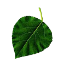 3. Организационный раздел              Описание обеспеченности методическими материалами и средствами обучения и воспитанияНаучно-методическое  обеспечение  Программы  определяется  в соответствии с направлениями развития детей.3.1. Режим работы учреждения и режим дня.	Режим работы МДОУ:  -  пятидневная рабочая неделя,  - 12-часовое пребывание детей (время работы: с 7.00 до 19.00),  -  выходные  дни  -  суббота,  воскресенье  и  праздничные  дни,  установленные законодательством Российской Федерации.Режим дня в дошкольном образовательном учреждении - это рациональная продолжительность  и  разумное  чередование  различных  видов  деятельности  и отдыха детей в течение суток. Организация  режима  дня  и  воспитательно - образовательного  процесса  в дошкольном  образовательном  учреждении  производится  в  соответствии  с Санитарно-эпидемиологическими  правилами  и  нормативами  для  ДОО 2.4.1.3049-13. 3.2. Особенности традиционных событий, праздников, мероприятий         Наличие традиционных событий, праздников, мероприятий в детском саду является  неотъемлемой  частью  в  деятельности  дошкольного  учреждения, поскольку  способствует  повышению  эффективности  воспитательно ­ образовательного  процесса,  создает  комфортные  условия  для  формирования личности каждого ребенка. Традиции  направлены,  прежде  всего,  на  сплочение  коллектива  детей, родителей  и  педагогов  ДОУ,  они  играют  большую  роль  в  формировании  и укреплении  дружеских  отношений  между  всеми  участниками  образовательных отношений.  Традиции  помогают  ребенку  освоить  ценности  коллектива,  способствуют чувству  сопричастности  сообществу  людей,  учат  прогнозировать  развитие событий  и  выбирать  способы  действия.  Поэтому  создание  традиций  в  детском саду и  их  передача  следующему  поколению  воспитанников  -  необходимая  и нужная работа.  Традиции, в которых дети принимают непосредственное участие вместе с родителями и с воспитателем, прочно откладываются в детской памяти и уже неразрывно связаны с детством, с воспоминанием о детском садике, как о родном общем доме, где каждый ребенок любим и уважаем.  На  этапе,  когда  детский  сад  только  начинает  функционировать,  важной задачей  является  создание  таких  традиций,  которые  нашли  бы  отклик  среди педагогов и родителей, и были бы интересны детям.  Определены  следующие традиционные  праздники и мероприятия: - Спортивный праздник «День здоровья»;- Новогодний праздник;- Праздник «Зимние забавы»;- Праздник «В гостях у мяча»- Праздник «В здоровом теле здоровый дух»;- Праздник народной игры;- Праздник «Сильные, ловкие, смелые»;- Праздник «Международный день защиты детей»Приложение  1                                                                                                                                                    Сетка занятийПриложение 2Комплексно-тематическое планирование от 3 до 4 лет.    СЕНТЯБРЬ ОКТЯБРЬНОЯБРЬ    ДЕКАБРЬ ЯНВАРЬФЕВРАЛЬМАРТАПРЕЛЬ  МАЙПерспективное планирование от 3 до 4 лет.Приложение 3Комплексно-тематическое планирование от 4 до 5 летсентябрьОКТЯБРЬНОЯБРЬДЕКАБРЬ  ЯНВАРЬ ФЕВРАЛЬМАРТ АПРЕЛЬМАЙПерспективное планирование от 4 до 5 летПриложение 4Комплексно-тематическое планирование от 5 до 6 летСЕНТЯБРЬ    ОКТЯБРЬНОЯБРЬДЕКАБРЬЯНВАРЬФЕВРАЛЬМАРТАПРЕЛЬ  МАЙПерспективное планирование от 5 до 6 летПриложение 5Комплексно-тематическое планирование от 6 до 7 летСЕНТЯБРЬ    ОКТЯБРЬНОЯБРЬДЕКАБРЬЯНВАРЬФЕВРАЛЬМАРТАПРЕЛЬ  МАЙПриложение 9Перспективное планирование                                                                               УТВЕРЖДЕНО                               Заведующий МБДОУ детский сад №1 «Тополек»              Каменского района Ростовской области  ______________ Н.Н. Карьгина                                             «   »____________________2019гСодержание разделов программыСтр.1. Целевой раздел31.1 Пояснительная записка31.2 Цели и задачи реализации программы41.3 Принципы и подходы к реализации программы41.4 Значимые характеристики и особенностей развития детей 51.5 Целевые ориентиры освоения детьми ОП учреждения51.6 Итоговые результаты освоения ОП учреждения.92. Содержательный раздел102.1 Взаимодействие педагогов группы с семьями воспитанников103. Организационный раздел313.1 Режим работы учреждения и режим дня313.2 Особенности традиционных  событий,  праздников, мероприятий32Время проведения ООДНазвание группыМесто проведенияПонедельникПонедельникПонедельник9:35-10:00«Затейники»ФЗ №210:10-10:35«Буквоград»ФЗ №1ВторникВторникВторник9:35-10:00«Почемучки»ФЗ №210:10-10:25«Светлячки»площадка10:50-11:20«АБВГДЕЙКА»площадка15:40-16:10«Знайки»площадкаСредаСредаСреда9:30-9:45«Умники и умницы»ФЗ №29:45-10:15«Знайки»ФЗ №110:15-10:35«Пчелки»площадка10:30-10:55«Затейники»площадка10:55-11:20«Буквоград»площадкаЧетвергЧетвергЧетверг9:40-10:10«АБВГДЕЙКА»ФЗ №115:40-16:05«Почемучки»площадкаПятницаПятницаПятница9:10-9:30«Пчелки»ФЗ №19:45-10:00«Светлячки»ФЗ №110:25-10:40«Умники и умницы»площадкаСодержание организованной образовательной деятельностиСодержание организованной образовательной деятельностиСодержание организованной образовательной деятельностиСодержание организованной образовательной деятельностиСодержание организованной образовательной деятельностиСодержание организованной образовательной деятельностиСодержание организованной образовательной деятельностиТемы1-я неделя2-я неделя3-я неделя3-я неделя4-я неделя4-я неделяПланируемые результаты развития интегративных качеств: умеет ходить прямо, не шаркая ногами, сохраняя заданное направление, может ползать на четвереньках, энергично отталкивается в прыжках на двух ногах, может бросать мяч от груди; проявляет интерес к участию в совместных играх и физических упражнениях, умеет посредством речи налаживать контакты, взаимодействовать со сверстниками.Планируемые результаты развития интегративных качеств: умеет ходить прямо, не шаркая ногами, сохраняя заданное направление, может ползать на четвереньках, энергично отталкивается в прыжках на двух ногах, может бросать мяч от груди; проявляет интерес к участию в совместных играх и физических упражнениях, умеет посредством речи налаживать контакты, взаимодействовать со сверстниками.Планируемые результаты развития интегративных качеств: умеет ходить прямо, не шаркая ногами, сохраняя заданное направление, может ползать на четвереньках, энергично отталкивается в прыжках на двух ногах, может бросать мяч от груди; проявляет интерес к участию в совместных играх и физических упражнениях, умеет посредством речи налаживать контакты, взаимодействовать со сверстниками.Планируемые результаты развития интегративных качеств: умеет ходить прямо, не шаркая ногами, сохраняя заданное направление, может ползать на четвереньках, энергично отталкивается в прыжках на двух ногах, может бросать мяч от груди; проявляет интерес к участию в совместных играх и физических упражнениях, умеет посредством речи налаживать контакты, взаимодействовать со сверстниками.Планируемые результаты развития интегративных качеств: умеет ходить прямо, не шаркая ногами, сохраняя заданное направление, может ползать на четвереньках, энергично отталкивается в прыжках на двух ногах, может бросать мяч от груди; проявляет интерес к участию в совместных играх и физических упражнениях, умеет посредством речи налаживать контакты, взаимодействовать со сверстниками.Планируемые результаты развития интегративных качеств: умеет ходить прямо, не шаркая ногами, сохраняя заданное направление, может ползать на четвереньках, энергично отталкивается в прыжках на двух ногах, может бросать мяч от груди; проявляет интерес к участию в совместных играх и физических упражнениях, умеет посредством речи налаживать контакты, взаимодействовать со сверстниками.Планируемые результаты развития интегративных качеств: умеет ходить прямо, не шаркая ногами, сохраняя заданное направление, может ползать на четвереньках, энергично отталкивается в прыжках на двух ногах, может бросать мяч от груди; проявляет интерес к участию в совместных играх и физических упражнениях, умеет посредством речи налаживать контакты, взаимодействовать со сверстниками.Вводная частьРазвивать ориентировку в пространстве, при ходьбе в разных направлениях; учить ходить по уменьшенной площади опоры, сохраняя равновесие; прыжки на двух ногах на месте; умение действовать по сигналу воспитателя.Развивать ориентировку в пространстве, при ходьбе в разных направлениях; учить ходить по уменьшенной площади опоры, сохраняя равновесие; прыжки на двух ногах на месте; умение действовать по сигналу воспитателя.Развивать ориентировку в пространстве, при ходьбе в разных направлениях; учить ходить по уменьшенной площади опоры, сохраняя равновесие; прыжки на двух ногах на месте; умение действовать по сигналу воспитателя.Развивать ориентировку в пространстве, при ходьбе в разных направлениях; учить ходить по уменьшенной площади опоры, сохраняя равновесие; прыжки на двух ногах на месте; умение действовать по сигналу воспитателя.Развивать ориентировку в пространстве, при ходьбе в разных направлениях; учить ходить по уменьшенной площади опоры, сохраняя равновесие; прыжки на двух ногах на месте; умение действовать по сигналу воспитателя.Развивать ориентировку в пространстве, при ходьбе в разных направлениях; учить ходить по уменьшенной площади опоры, сохраняя равновесие; прыжки на двух ногах на месте; умение действовать по сигналу воспитателя.ОРУБез предметовЛ. И. Пензулаева стр. 23Без предметовЛ. И. Пензулаева стр. 24Без предметовЛ. И. Пензулаева стр. 24С мячомЛ. И. Пензулаева стр. 25С мячомЛ. И. Пензулаева стр. 25С кубикомЛ. И. Пензулаева стр. 26Основные виды движений Ходьба и бег между двумя параллельными линиями (ширина 25см).Прыжки на двух ногах на месте (2-3 раза).Прыжки на двух ногах на месте (2-3 раза).Прокатывание мячей.Прокатывание мячей.Ползание с опорой на ладони и колени.Подвижные игры«Бегите ко мне»,«Пойдём в гости»«Птички»«Птички»«Кот и воробышки»«Кот и воробышки»«Быстро в домик»Малоподвижные игры«Ходьба стайкой за воспитателем в обход зала».«Найдем птичку»«Найдем птичку»«Сорви яблоко»«Сорви яблоко»«Найдем жучка»Содержание организованной образовательной деятельностиСодержание организованной образовательной деятельностиСодержание организованной образовательной деятельностиСодержание организованной образовательной деятельностиСодержание организованной образовательной деятельностиСодержание организованной образовательной деятельностиСодержание организованной образовательной деятельности             Темы1-я неделя2-я неделя2-я неделя3-я неделя3-я неделя4-я неделяПланируемые результаты развития интегративных качеств: умеет бегать, сохраняя равновесие, изменяя направление, темп бега в соответствии с указаниями, может катать мяч в заданном направлении, бросать мяч двумя руками, проявляет положительные эмоции при физической активности, откликается на эмоции близких людей и друзей, делает попытки пожалеть сверстника, обнять его, помочь, имеет положительный настрой на соблюдение элементарных правил поведения в детском саду.Планируемые результаты развития интегративных качеств: умеет бегать, сохраняя равновесие, изменяя направление, темп бега в соответствии с указаниями, может катать мяч в заданном направлении, бросать мяч двумя руками, проявляет положительные эмоции при физической активности, откликается на эмоции близких людей и друзей, делает попытки пожалеть сверстника, обнять его, помочь, имеет положительный настрой на соблюдение элементарных правил поведения в детском саду.Планируемые результаты развития интегративных качеств: умеет бегать, сохраняя равновесие, изменяя направление, темп бега в соответствии с указаниями, может катать мяч в заданном направлении, бросать мяч двумя руками, проявляет положительные эмоции при физической активности, откликается на эмоции близких людей и друзей, делает попытки пожалеть сверстника, обнять его, помочь, имеет положительный настрой на соблюдение элементарных правил поведения в детском саду.Планируемые результаты развития интегративных качеств: умеет бегать, сохраняя равновесие, изменяя направление, темп бега в соответствии с указаниями, может катать мяч в заданном направлении, бросать мяч двумя руками, проявляет положительные эмоции при физической активности, откликается на эмоции близких людей и друзей, делает попытки пожалеть сверстника, обнять его, помочь, имеет положительный настрой на соблюдение элементарных правил поведения в детском саду.Планируемые результаты развития интегративных качеств: умеет бегать, сохраняя равновесие, изменяя направление, темп бега в соответствии с указаниями, может катать мяч в заданном направлении, бросать мяч двумя руками, проявляет положительные эмоции при физической активности, откликается на эмоции близких людей и друзей, делает попытки пожалеть сверстника, обнять его, помочь, имеет положительный настрой на соблюдение элементарных правил поведения в детском саду.Планируемые результаты развития интегративных качеств: умеет бегать, сохраняя равновесие, изменяя направление, темп бега в соответствии с указаниями, может катать мяч в заданном направлении, бросать мяч двумя руками, проявляет положительные эмоции при физической активности, откликается на эмоции близких людей и друзей, делает попытки пожалеть сверстника, обнять его, помочь, имеет положительный настрой на соблюдение элементарных правил поведения в детском саду.Планируемые результаты развития интегративных качеств: умеет бегать, сохраняя равновесие, изменяя направление, темп бега в соответствии с указаниями, может катать мяч в заданном направлении, бросать мяч двумя руками, проявляет положительные эмоции при физической активности, откликается на эмоции близких людей и друзей, делает попытки пожалеть сверстника, обнять его, помочь, имеет положительный настрой на соблюдение элементарных правил поведения в детском саду.Вводная частьХодьба и бег в колонне с изменением направления; бег между предметами; ходьба с перешагиванием через бруски; ходьба врассыпную, на сигнал – построение в шеренгу; с перешагиванием через шнуры, на пяткахХодьба и бег в колонне с изменением направления; бег между предметами; ходьба с перешагиванием через бруски; ходьба врассыпную, на сигнал – построение в шеренгу; с перешагиванием через шнуры, на пяткахХодьба и бег в колонне с изменением направления; бег между предметами; ходьба с перешагиванием через бруски; ходьба врассыпную, на сигнал – построение в шеренгу; с перешагиванием через шнуры, на пяткахХодьба и бег в колонне с изменением направления; бег между предметами; ходьба с перешагиванием через бруски; ходьба врассыпную, на сигнал – построение в шеренгу; с перешагиванием через шнуры, на пяткахХодьба и бег в колонне с изменением направления; бег между предметами; ходьба с перешагиванием через бруски; ходьба врассыпную, на сигнал – построение в шеренгу; с перешагиванием через шнуры, на пяткахХодьба и бег в колонне с изменением направления; бег между предметами; ходьба с перешагиванием через бруски; ходьба врассыпную, на сигнал – построение в шеренгу; с перешагиванием через шнуры, на пяткахОРУБез предметовЛ. И. Пензулаева стр. 28Без предметовЛ. И. Пензулаева стр.29Л. И. Пензулаева стр. 30Л. И. Пензулаева стр. 30На стульчикахЛ. И. Пензулаева стр. 31-32На стульчикахЛ. И. Пензулаева стр. 31-32Основные виды движений1.Упражнения в сохранении равновесия «Пойдем по мостику»;2. Прыжки.1. Прыжки из обруча в обруч;2. Прокатывание мяча друг другу (игра «Прокати мяч»)43. бег по залу в разных направлениях.1 Прокатывание мячей в прямом направлении;2. Ползание между предметами не задевая их1 Прокатывание мячей в прямом направлении;2. Ползание между предметами не задевая их1Ползание «Крокодильчики» (ползание под перекладиной поставленной на высоте 50 см. от пола);3. Упражнение в равновесии «Пробеги - не задень» 1Ползание «Крокодильчики» (ползание под перекладиной поставленной на высоте 50 см. от пола);3. Упражнение в равновесии «Пробеги - не задень» Подвижные игры«Догони мяч»«Ловкий шофер»«Зайка серый умывается»«Зайка серый умывается»«Кот и воробушки»«Кот и воробушки»Малоподвижные игрыХодьба в колонне по одному с мячом в руках.«Машины поехали в гараж»Ходьба с осенними листочками и положением рук: за спиной, в стороны, за головойХодьба с осенними листочками и положением рук: за спиной, в стороны, за головойИмитация «Деревья икустарники» (низкий, высокий)Имитация «Деревья икустарники» (низкий, высокий)Содержание организованной образовательной деятельностиСодержание организованной образовательной деятельностиСодержание организованной образовательной деятельностиСодержание организованной образовательной деятельностиСодержание организованной образовательной деятельностиСодержание организованной образовательной деятельности             Темы1 - 2-я неделя1 - 2-я неделя3 - 4-я неделя3 - 4-я неделя3 - 4-я неделяПланируемые результаты развития интегративных качеств: сохраняет равновесие при ходьбе и беге по ограниченной плоскости, может ползать на четвереньках, энергично отталкиваться в прыжках на двух ногах, имеет элементарные представления о ценности здоровья, пользе закаливания, умеет взаимодействовать со сверстниками, ситуативно проявляет доброжелательное отношение к окружающим, умение делиться с товарищем; имеет опыт правильной оценки хороших и плохих поступков.Планируемые результаты развития интегративных качеств: сохраняет равновесие при ходьбе и беге по ограниченной плоскости, может ползать на четвереньках, энергично отталкиваться в прыжках на двух ногах, имеет элементарные представления о ценности здоровья, пользе закаливания, умеет взаимодействовать со сверстниками, ситуативно проявляет доброжелательное отношение к окружающим, умение делиться с товарищем; имеет опыт правильной оценки хороших и плохих поступков.Планируемые результаты развития интегративных качеств: сохраняет равновесие при ходьбе и беге по ограниченной плоскости, может ползать на четвереньках, энергично отталкиваться в прыжках на двух ногах, имеет элементарные представления о ценности здоровья, пользе закаливания, умеет взаимодействовать со сверстниками, ситуативно проявляет доброжелательное отношение к окружающим, умение делиться с товарищем; имеет опыт правильной оценки хороших и плохих поступков.Планируемые результаты развития интегративных качеств: сохраняет равновесие при ходьбе и беге по ограниченной плоскости, может ползать на четвереньках, энергично отталкиваться в прыжках на двух ногах, имеет элементарные представления о ценности здоровья, пользе закаливания, умеет взаимодействовать со сверстниками, ситуативно проявляет доброжелательное отношение к окружающим, умение делиться с товарищем; имеет опыт правильной оценки хороших и плохих поступков.Планируемые результаты развития интегративных качеств: сохраняет равновесие при ходьбе и беге по ограниченной плоскости, может ползать на четвереньках, энергично отталкиваться в прыжках на двух ногах, имеет элементарные представления о ценности здоровья, пользе закаливания, умеет взаимодействовать со сверстниками, ситуативно проявляет доброжелательное отношение к окружающим, умение делиться с товарищем; имеет опыт правильной оценки хороших и плохих поступков.Планируемые результаты развития интегративных качеств: сохраняет равновесие при ходьбе и беге по ограниченной плоскости, может ползать на четвереньках, энергично отталкиваться в прыжках на двух ногах, имеет элементарные представления о ценности здоровья, пользе закаливания, умеет взаимодействовать со сверстниками, ситуативно проявляет доброжелательное отношение к окружающим, умение делиться с товарищем; имеет опыт правильной оценки хороших и плохих поступков.Вводная частьХодьба и бег по кругу, бег между предметами, на носках в чередовании с ходьбой, с изменением направления движения, высоко поднимая колени; бег врассыпную, с остановкой на сигналХодьба и бег по кругу, бег между предметами, на носках в чередовании с ходьбой, с изменением направления движения, высоко поднимая колени; бег врассыпную, с остановкой на сигналХодьба и бег по кругу, бег между предметами, на носках в чередовании с ходьбой, с изменением направления движения, высоко поднимая колени; бег врассыпную, с остановкой на сигналХодьба и бег по кругу, бег между предметами, на носках в чередовании с ходьбой, с изменением направления движения, высоко поднимая колени; бег врассыпную, с остановкой на сигналХодьба и бег по кругу, бег между предметами, на носках в чередовании с ходьбой, с изменением направления движения, высоко поднимая колени; бег врассыпную, с остановкой на сигналОРУС ленточкамиЛ. И. Пензулаева стр. 33С обручемЛ. И. Пензулаева стр. 34С обручемЛ. И. Пензулаева стр. 34Без предметовЛ. И. Пензулаева стр. 36С флажкамиЛ. И. Пензулаева стр. 37Основные виды движений1 Упражнение в сохранении равновесия (ходьба в умеренном темпе сначала по одной доске, затем по другой, положенным параллельно друг другу (ш- 25 см., д- 2-3 м.));2. Прыжки на двух ногах «Воробышки» 1. Прыжки через «болото»;2. прокати мяч «точный пас»;1. Прыжки через «болото»;2. прокати мяч «точный пас»;1. Игровое задание с мячом «прокати – не задень» (между предметов);2. Игровое задание «проползи -  не задень» (ползание на четвереньках с опорой на ладони и колени) между предметами не задевая их.3. Игровое задание «быстрые жучки» (ползание).1. Игровое задание «Паучки» (ползание);2. Упражнение в сохранении равновесия.Подвижные игры«Птички»«Кот и воробышки»«Кот и воробышки»«По ровненькой дорожке»«Поймай комара»Малоподвижные игры«Найдем птичку»«Где спрятался цыпленок» 
«Где спрятался цыпленок» 
 «Назови одежду и обувь» (игры с мячом)Ходьба в колонне по одному за комаром.Содержание организованной образовательной деятельностиСодержание организованной образовательной деятельностиСодержание организованной образовательной деятельностиСодержание организованной образовательной деятельностиСодержание организованной образовательной деятельностиСодержание организованной образовательной деятельностиСодержание организованной образовательной деятельности Темы 1 - 2-я неделя1 - 2-я неделя3-я неделя3-я неделя3-я неделя4-я неделя Темы 1 - 2-я неделя1 - 2-я неделя3-я неделя3-я неделя3-я неделя4-я неделяПланируемые результаты развития интегративных качеств: умеет бегать, сохраняя равновесие, изменяя направление, темп бега в соответствии с указаниями, сохраняет равновесие при ходьбе и беге по ограниченной плоскости, может ползать произвольным способом, катать мяч в заданном направлении, проявляет интерес к участию в совместных играх и физических упражнениях, проявляет умение взаимодействовать и ладить со сверстниками в непродолжительной совместной игре.Планируемые результаты развития интегративных качеств: умеет бегать, сохраняя равновесие, изменяя направление, темп бега в соответствии с указаниями, сохраняет равновесие при ходьбе и беге по ограниченной плоскости, может ползать произвольным способом, катать мяч в заданном направлении, проявляет интерес к участию в совместных играх и физических упражнениях, проявляет умение взаимодействовать и ладить со сверстниками в непродолжительной совместной игре.Планируемые результаты развития интегративных качеств: умеет бегать, сохраняя равновесие, изменяя направление, темп бега в соответствии с указаниями, сохраняет равновесие при ходьбе и беге по ограниченной плоскости, может ползать произвольным способом, катать мяч в заданном направлении, проявляет интерес к участию в совместных играх и физических упражнениях, проявляет умение взаимодействовать и ладить со сверстниками в непродолжительной совместной игре.Планируемые результаты развития интегративных качеств: умеет бегать, сохраняя равновесие, изменяя направление, темп бега в соответствии с указаниями, сохраняет равновесие при ходьбе и беге по ограниченной плоскости, может ползать произвольным способом, катать мяч в заданном направлении, проявляет интерес к участию в совместных играх и физических упражнениях, проявляет умение взаимодействовать и ладить со сверстниками в непродолжительной совместной игре.Планируемые результаты развития интегративных качеств: умеет бегать, сохраняя равновесие, изменяя направление, темп бега в соответствии с указаниями, сохраняет равновесие при ходьбе и беге по ограниченной плоскости, может ползать произвольным способом, катать мяч в заданном направлении, проявляет интерес к участию в совместных играх и физических упражнениях, проявляет умение взаимодействовать и ладить со сверстниками в непродолжительной совместной игре.Планируемые результаты развития интегративных качеств: умеет бегать, сохраняя равновесие, изменяя направление, темп бега в соответствии с указаниями, сохраняет равновесие при ходьбе и беге по ограниченной плоскости, может ползать произвольным способом, катать мяч в заданном направлении, проявляет интерес к участию в совместных играх и физических упражнениях, проявляет умение взаимодействовать и ладить со сверстниками в непродолжительной совместной игре.Планируемые результаты развития интегративных качеств: умеет бегать, сохраняя равновесие, изменяя направление, темп бега в соответствии с указаниями, сохраняет равновесие при ходьбе и беге по ограниченной плоскости, может ползать произвольным способом, катать мяч в заданном направлении, проявляет интерес к участию в совместных играх и физических упражнениях, проявляет умение взаимодействовать и ладить со сверстниками в непродолжительной совместной игре.Вводная частьХодьба и бег в колонне по одному, перестроение в пары на месте, в три звена, между предметами (поставленными врассыпную), по гимнастической скамейке. Ходьба с поворотами на углах, со сменой ведущего. Бег врассыпную с нахождением своего места в колоннеХодьба и бег в колонне по одному, перестроение в пары на месте, в три звена, между предметами (поставленными врассыпную), по гимнастической скамейке. Ходьба с поворотами на углах, со сменой ведущего. Бег врассыпную с нахождением своего места в колоннеХодьба и бег в колонне по одному, перестроение в пары на месте, в три звена, между предметами (поставленными врассыпную), по гимнастической скамейке. Ходьба с поворотами на углах, со сменой ведущего. Бег врассыпную с нахождением своего места в колоннеХодьба и бег в колонне по одному, перестроение в пары на месте, в три звена, между предметами (поставленными врассыпную), по гимнастической скамейке. Ходьба с поворотами на углах, со сменой ведущего. Бег врассыпную с нахождением своего места в колоннеХодьба и бег в колонне по одному, перестроение в пары на месте, в три звена, между предметами (поставленными врассыпную), по гимнастической скамейке. Ходьба с поворотами на углах, со сменой ведущего. Бег врассыпную с нахождением своего места в колоннеХодьба и бег в колонне по одному, перестроение в пары на месте, в три звена, между предметами (поставленными врассыпную), по гимнастической скамейке. Ходьба с поворотами на углах, со сменой ведущего. Бег врассыпную с нахождением своего места в колоннеОРУС кубикамиЛ. И. Пензулаева стр. 39С мячомЛ. И. Пензулаева стр. 40С мячомЛ. И. Пензулаева стр. 40С кубикамиЛ. И. Пензулаева стр. 41На стульчикахЛ. И. Пензулаева стр. 42-43На стульчикахЛ. И. Пензулаева стр. 42-43Основные виды движений1. Игровое упражнение в сохранении равновесия «Пройди не задень»  (ходьба между кубиками);2. Игровое упражнение «Лягушки попрыгушки» (прыжки на двух ногах).1. Прыжки со скамейке (высота 20 см.) на мат. 2. Прокатывание мячей друг другу1. Прыжки со скамейке (высота 20 см.) на мат. 2. Прокатывание мячей друг другу1. Прокатывание мяча между предметами, расположенными в 50-60 см. друг от друга;2. Ползание под дугу «Проползи – не задень» (высота 50 см.).1. Ползание подоске с опорой на ладони и колени (игровое упражнение « Жучки на бревнышке» );2. Упражнение в сохранении равновесии. Ходьба по доске в умеренном темпе боком приставным шагом (игровое упражнение «Пойдем по мостику»)1. Ползание подоске с опорой на ладони и колени (игровое упражнение « Жучки на бревнышке» );2. Упражнение в сохранении равновесии. Ходьба по доске в умеренном темпе боком приставным шагом (игровое упражнение «Пойдем по мостику»)Подвижные игры«Коршун и птенчики»«Котята и щенята»«Котята и щенята»«Снежинки-пушинки»«Птица и птенчики»«Птица и птенчики»Малоподвижные игры«Найдем птенчика»«Кошечка крадется»«Кошечка крадется»«Найдем Снегурочку»«Найдем птенчика»«Найдем птенчика»Содержание организованной образовательной деятельностиСодержание организованной образовательной деятельностиСодержание организованной образовательной деятельностиСодержание организованной образовательной деятельностиСодержание организованной образовательной деятельностиСодержание организованной образовательной деятельностиСодержание организованной образовательной деятельности             Темы1-я неделя2-я неделя2-я неделя3-я неделя3-я неделя4-я/5-я неделяПланируемые результаты развития интегративных качеств: умеет бегать, изменяя направление, темп бега в соответствии с указаниями, сохраняет равновесие при ходьбе по ограниченной плоскости, владеет соответствующими возрасту основными движениями, стремиться самостоятельно выполнять элементарные поручения, преодолевать небольшие трудности, умеет занимать себя игрой.Планируемые результаты развития интегративных качеств: умеет бегать, изменяя направление, темп бега в соответствии с указаниями, сохраняет равновесие при ходьбе по ограниченной плоскости, владеет соответствующими возрасту основными движениями, стремиться самостоятельно выполнять элементарные поручения, преодолевать небольшие трудности, умеет занимать себя игрой.Планируемые результаты развития интегративных качеств: умеет бегать, изменяя направление, темп бега в соответствии с указаниями, сохраняет равновесие при ходьбе по ограниченной плоскости, владеет соответствующими возрасту основными движениями, стремиться самостоятельно выполнять элементарные поручения, преодолевать небольшие трудности, умеет занимать себя игрой.Планируемые результаты развития интегративных качеств: умеет бегать, изменяя направление, темп бега в соответствии с указаниями, сохраняет равновесие при ходьбе по ограниченной плоскости, владеет соответствующими возрасту основными движениями, стремиться самостоятельно выполнять элементарные поручения, преодолевать небольшие трудности, умеет занимать себя игрой.Планируемые результаты развития интегративных качеств: умеет бегать, изменяя направление, темп бега в соответствии с указаниями, сохраняет равновесие при ходьбе по ограниченной плоскости, владеет соответствующими возрасту основными движениями, стремиться самостоятельно выполнять элементарные поручения, преодолевать небольшие трудности, умеет занимать себя игрой.Планируемые результаты развития интегративных качеств: умеет бегать, изменяя направление, темп бега в соответствии с указаниями, сохраняет равновесие при ходьбе по ограниченной плоскости, владеет соответствующими возрасту основными движениями, стремиться самостоятельно выполнять элементарные поручения, преодолевать небольшие трудности, умеет занимать себя игрой.Планируемые результаты развития интегративных качеств: умеет бегать, изменяя направление, темп бега в соответствии с указаниями, сохраняет равновесие при ходьбе по ограниченной плоскости, владеет соответствующими возрасту основными движениями, стремиться самостоятельно выполнять элементарные поручения, преодолевать небольшие трудности, умеет занимать себя игрой.Вводная частьХодьба в колонне по одному, между предметами на носках. Бег между предметами, врассыпную с нахождением своего места в колонне, с остановкой по сигналу; со сменой ведущего, с выполнением заданийХодьба в колонне по одному, между предметами на носках. Бег между предметами, врассыпную с нахождением своего места в колонне, с остановкой по сигналу; со сменой ведущего, с выполнением заданийХодьба в колонне по одному, между предметами на носках. Бег между предметами, врассыпную с нахождением своего места в колонне, с остановкой по сигналу; со сменой ведущего, с выполнением заданийХодьба в колонне по одному, между предметами на носках. Бег между предметами, врассыпную с нахождением своего места в колонне, с остановкой по сигналу; со сменой ведущего, с выполнением заданийХодьба в колонне по одному, между предметами на носках. Бег между предметами, врассыпную с нахождением своего места в колонне, с остановкой по сигналу; со сменой ведущего, с выполнением заданийХодьба в колонне по одному, между предметами на носках. Бег между предметами, врассыпную с нахождением своего места в колонне, с остановкой по сигналу; со сменой ведущего, с выполнением заданийОРУЛ. И. Пензулаева стр. 44С обручемЛ. И. Пензулаева стр. 45С кубикомЛ. И. Пензулаева стр. 46С кубикомЛ. И. Пензулаева стр. 46Без предметовЛ. И. Пензулаева стр. 47-48Без предметовЛ. И. Пензулаева стр. 47-48Основные виды движений1. упражнения в сохранении равновесия «Пройди не упади» (ходьба по доске ш-15 см. в умеренном темпе, свободно балансируя руками);2.прыжки на двух ногах с приземлением на полусогнутые ноги «Из ямки в ямку».1. прыжки на двух ногах между предметами, расположенными на расстоянии 50 см друг от друга;2. прокатывание мяча между предметами «Зайки -прыгуны».1. прокатывание мяча друг другу «Прокати – поймай»;2. ползание на четвереньках с опорой на ладони и стопы«Медвежата».1. прокатывание мяча друг другу «Прокати – поймай»;2. ползание на четвереньках с опорой на ладони и стопы«Медвежата».1. ползание под дугу, не касаясь руками пола;2. упражнение в сохранении равновесия « По тропинке» (ходьба по доскам – «тропинкам»,  ширина – 20 см.), свободно балансируя руками. 1. ползание под дугу, не касаясь руками пола;2. упражнение в сохранении равновесия « По тропинке» (ходьба по доскам – «тропинкам»,  ширина – 20 см.), свободно балансируя руками. Подвижные игры«Коршун и цыплята»«Птица и птенчики»«Найди свой цвет»«Найди свой цвет»«лохматый пес»«лохматый пес»Малоподвижные игры«Найдем птенчика».Ходьба в колонне по одномуХодьба в колонне по одномуХодьба в колонне по одному«Цветочек»,(имитация «Как распускается цветочек»)«Цветочек»,(имитация «Как распускается цветочек»)Содержание организованной образовательной деятельностиСодержание организованной образовательной деятельностиСодержание организованной образовательной деятельностиСодержание организованной образовательной деятельностиСодержание организованной образовательной деятельностиСодержание организованной образовательной деятельности             Темы 1 - 2-я неделя1 - 2-я неделя3 - 4-я неделя3 - 4-я неделя3 - 4-я неделя             Темы 1 - 2-я неделя1 - 2-я неделя3 - 4-я неделя3 - 4-я неделя3 - 4-я неделяПланируемые результаты развития интегративных качеств: сохраняет равновесие при ходьбе по ограниченной плоскости, при перешагивании через предметы, может ползать на четвереньках, произвольным способом, энергично отталкиваться в прыжках на двух ногах, может катать мяч в заданном направлении; проявляет положительные эмоции при физической активности, готов соблюдать элементарные правила в совместных играх, понимает, что надо жить дружно, помогать друг другу.Планируемые результаты развития интегративных качеств: сохраняет равновесие при ходьбе по ограниченной плоскости, при перешагивании через предметы, может ползать на четвереньках, произвольным способом, энергично отталкиваться в прыжках на двух ногах, может катать мяч в заданном направлении; проявляет положительные эмоции при физической активности, готов соблюдать элементарные правила в совместных играх, понимает, что надо жить дружно, помогать друг другу.Планируемые результаты развития интегративных качеств: сохраняет равновесие при ходьбе по ограниченной плоскости, при перешагивании через предметы, может ползать на четвереньках, произвольным способом, энергично отталкиваться в прыжках на двух ногах, может катать мяч в заданном направлении; проявляет положительные эмоции при физической активности, готов соблюдать элементарные правила в совместных играх, понимает, что надо жить дружно, помогать друг другу.Планируемые результаты развития интегративных качеств: сохраняет равновесие при ходьбе по ограниченной плоскости, при перешагивании через предметы, может ползать на четвереньках, произвольным способом, энергично отталкиваться в прыжках на двух ногах, может катать мяч в заданном направлении; проявляет положительные эмоции при физической активности, готов соблюдать элементарные правила в совместных играх, понимает, что надо жить дружно, помогать друг другу.Планируемые результаты развития интегративных качеств: сохраняет равновесие при ходьбе по ограниченной плоскости, при перешагивании через предметы, может ползать на четвереньках, произвольным способом, энергично отталкиваться в прыжках на двух ногах, может катать мяч в заданном направлении; проявляет положительные эмоции при физической активности, готов соблюдать элементарные правила в совместных играх, понимает, что надо жить дружно, помогать друг другу.Планируемые результаты развития интегративных качеств: сохраняет равновесие при ходьбе по ограниченной плоскости, при перешагивании через предметы, может ползать на четвереньках, произвольным способом, энергично отталкиваться в прыжках на двух ногах, может катать мяч в заданном направлении; проявляет положительные эмоции при физической активности, готов соблюдать элементарные правила в совместных играх, понимает, что надо жить дружно, помогать друг другу.Вводная частьХодьба в колонне по одному, с выполнением заданий, на носках, на пятках, по кругу, взявшись за руки. Ходьба и бег между мячами. Бег врассыпную с остановкой, перестроение в звеньяХодьба в колонне по одному, с выполнением заданий, на носках, на пятках, по кругу, взявшись за руки. Ходьба и бег между мячами. Бег врассыпную с остановкой, перестроение в звеньяХодьба в колонне по одному, с выполнением заданий, на носках, на пятках, по кругу, взявшись за руки. Ходьба и бег между мячами. Бег врассыпную с остановкой, перестроение в звеньяХодьба в колонне по одному, с выполнением заданий, на носках, на пятках, по кругу, взявшись за руки. Ходьба и бег между мячами. Бег врассыпную с остановкой, перестроение в звеньяХодьба в колонне по одному, с выполнением заданий, на носках, на пятках, по кругу, взявшись за руки. Ходьба и бег между мячами. Бег врассыпную с остановкой, перестроение в звеньяОРУС кольцомЛ. И. Пензулаева стр. 50С малым обручемЛ. И. Пензулаева стр. 51С малым обручемЛ. И. Пензулаева стр. 51С мячомЛ. И. Пензулаева стр. 52Без предметовЛ. И. Пензулаева стр.53Основные виды движений1. упражнения в сохранении равновесия «Перешагни не -  наступи» (перешагивание через шнуры, расстояние между шнурами 30 см.);2. прыжки из обруча в обруч без паузы (игровые упражнения «С пенька на пенек»).1. прыжки на полусогнутых ногах «Веселые воробушки»;2. прокатывание мяча между предметами, подталкивая его двумя руками «Ловко и быстро!»1. прыжки на полусогнутых ногах «Веселые воробушки»;2. прокатывание мяча между предметами, подталкивая его двумя руками «Ловко и быстро!»1. бросание мяча через шнур двумя руками подлезание под шнур в группировке, не касаясь руками пола;1. лазание под дугу в группировке «Под дугу»;2. упражнение в сохранении равновесии (ходьба по доске).Подвижные игры«Найди свой цвет»«К куклам в гости»«К куклам в гости»«Воробушки и кот»«Лягушки»Малоподвижные игрыУпражнения «Назови и покажи», (какие спортивные атрибуты есть в группе и как мы играем в них)«По тропинке в лес».Ходьба в колонне по одному«По тропинке в лес».Ходьба в колонне по одному«Доктора»«Назови, кем работают родители» (игра с мячом)Содержание организованной образовательной деятельностиСодержание организованной образовательной деятельностиСодержание организованной образовательной деятельностиСодержание организованной образовательной деятельностиСодержание организованной образовательной деятельности             Темы 1-я неделя2-я неделя3 - 4-я неделя3 - 4-я неделя             Темы 1-я неделя2-я неделя3 - 4-я неделя3 - 4-я неделяПланируемые результаты развития интегративных качеств: умеет бегать, сохраняя равновесие, изменяя направление, темп бега в соответствии с указаниями, может ползать на четвереньках, лазать по лесенке-стремянке произвольным способом, энергично отталкиваться в прыжках на двух ногах, прыгает в длину, может катать мяч, ударять мячом об пол и ловить; проявляет положительные в самостоятельной двигательной деятельности, имеет элементарные представления о ценности здоровья, умеет действовать совместно в подвижных играх и физических упражнениях, согласовывать движения.Планируемые результаты развития интегративных качеств: умеет бегать, сохраняя равновесие, изменяя направление, темп бега в соответствии с указаниями, может ползать на четвереньках, лазать по лесенке-стремянке произвольным способом, энергично отталкиваться в прыжках на двух ногах, прыгает в длину, может катать мяч, ударять мячом об пол и ловить; проявляет положительные в самостоятельной двигательной деятельности, имеет элементарные представления о ценности здоровья, умеет действовать совместно в подвижных играх и физических упражнениях, согласовывать движения.Планируемые результаты развития интегративных качеств: умеет бегать, сохраняя равновесие, изменяя направление, темп бега в соответствии с указаниями, может ползать на четвереньках, лазать по лесенке-стремянке произвольным способом, энергично отталкиваться в прыжках на двух ногах, прыгает в длину, может катать мяч, ударять мячом об пол и ловить; проявляет положительные в самостоятельной двигательной деятельности, имеет элементарные представления о ценности здоровья, умеет действовать совместно в подвижных играх и физических упражнениях, согласовывать движения.Планируемые результаты развития интегративных качеств: умеет бегать, сохраняя равновесие, изменяя направление, темп бега в соответствии с указаниями, может ползать на четвереньках, лазать по лесенке-стремянке произвольным способом, энергично отталкиваться в прыжках на двух ногах, прыгает в длину, может катать мяч, ударять мячом об пол и ловить; проявляет положительные в самостоятельной двигательной деятельности, имеет элементарные представления о ценности здоровья, умеет действовать совместно в подвижных играх и физических упражнениях, согласовывать движения.Планируемые результаты развития интегративных качеств: умеет бегать, сохраняя равновесие, изменяя направление, темп бега в соответствии с указаниями, может ползать на четвереньках, лазать по лесенке-стремянке произвольным способом, энергично отталкиваться в прыжках на двух ногах, прыгает в длину, может катать мяч, ударять мячом об пол и ловить; проявляет положительные в самостоятельной двигательной деятельности, имеет элементарные представления о ценности здоровья, умеет действовать совместно в подвижных играх и физических упражнениях, согласовывать движения.Вводная частьХодьба в колонне по одному; на носках, пятках, подскоком, врассыпную. Ходьба и бег парами «Лошадки» (по кругу); с выполнением заданий по сигналу; перестроение в колонну по триХодьба в колонне по одному; на носках, пятках, подскоком, врассыпную. Ходьба и бег парами «Лошадки» (по кругу); с выполнением заданий по сигналу; перестроение в колонну по триХодьба в колонне по одному; на носках, пятках, подскоком, врассыпную. Ходьба и бег парами «Лошадки» (по кругу); с выполнением заданий по сигналу; перестроение в колонну по триХодьба в колонне по одному; на носках, пятках, подскоком, врассыпную. Ходьба и бег парами «Лошадки» (по кругу); с выполнением заданий по сигналу; перестроение в колонну по триОРУС кубикомЛ. И. Пензулаева стр. 55Без предметовЛ. И. Пензулаева стр. 56С мячомЛ. И. Пензулаева стр. 57-58Без предметовЛ. И. Пензулаева стр. 58-59Основные виды движений1. ходьба по доске боком приставным шагом (игровое упражнение «Ровным шагом»);2. прыжки между предметами змейкой, продвигаясь вперед на двух ногах.1. прыжки в длину с места (игровое упражнение «В канавку»)2. катание мячей друг другу «Точно в руки»1. Бросание мяча о пол и ловля его двумя руками «Брось и поймай»;2. ползание по скамейке «Муравьишки».1. ползание не четвереньках в прямом направлении «Медвежата»;2. упражнение в сохранении равновесии (ходьба по гимнастической скамейке (высота – 25 см.) в умеренном темпе, свободно балансируя руками.Подвижные игрыЭстафетная игра «Собери набор»«Подарки»«Зайка серый умывается»«Солнечный зайчик»Малоподвижные игры«Пузыри в стакане»«Эхо»«Найди зайку»«Воздушный шар»Содержание организованной образовательной деятельностиСодержание организованной образовательной деятельностиСодержание организованной образовательной деятельностиСодержание организованной образовательной деятельностиСодержание организованной образовательной деятельностиСодержание организованной образовательной деятельности             Темы1 - 2-я неделя1 - 2-я неделя3-я неделя4-я/5 -я неделя4-я/5 -я неделяПланируемые результаты развития интегративных качеств: умеет ходить прямо, не шаркая ногами, сохраняя заданное направление, сохраняет равновесие при ходьбе и беге по ограниченной плоскости, может бросать мяч и ловить двумя руками, владеет соответствующими возрасту основными движениями, готов соблюдать элементарные правила в совместных играх, интересуется предметами ближайшего окружения, их назначением, свойствами, обращается по имени и отчеству.Планируемые результаты развития интегративных качеств: умеет ходить прямо, не шаркая ногами, сохраняя заданное направление, сохраняет равновесие при ходьбе и беге по ограниченной плоскости, может бросать мяч и ловить двумя руками, владеет соответствующими возрасту основными движениями, готов соблюдать элементарные правила в совместных играх, интересуется предметами ближайшего окружения, их назначением, свойствами, обращается по имени и отчеству.Планируемые результаты развития интегративных качеств: умеет ходить прямо, не шаркая ногами, сохраняя заданное направление, сохраняет равновесие при ходьбе и беге по ограниченной плоскости, может бросать мяч и ловить двумя руками, владеет соответствующими возрасту основными движениями, готов соблюдать элементарные правила в совместных играх, интересуется предметами ближайшего окружения, их назначением, свойствами, обращается по имени и отчеству.Планируемые результаты развития интегративных качеств: умеет ходить прямо, не шаркая ногами, сохраняя заданное направление, сохраняет равновесие при ходьбе и беге по ограниченной плоскости, может бросать мяч и ловить двумя руками, владеет соответствующими возрасту основными движениями, готов соблюдать элементарные правила в совместных играх, интересуется предметами ближайшего окружения, их назначением, свойствами, обращается по имени и отчеству.Планируемые результаты развития интегративных качеств: умеет ходить прямо, не шаркая ногами, сохраняя заданное направление, сохраняет равновесие при ходьбе и беге по ограниченной плоскости, может бросать мяч и ловить двумя руками, владеет соответствующими возрасту основными движениями, готов соблюдать элементарные правила в совместных играх, интересуется предметами ближайшего окружения, их назначением, свойствами, обращается по имени и отчеству.Планируемые результаты развития интегративных качеств: умеет ходить прямо, не шаркая ногами, сохраняя заданное направление, сохраняет равновесие при ходьбе и беге по ограниченной плоскости, может бросать мяч и ловить двумя руками, владеет соответствующими возрасту основными движениями, готов соблюдать элементарные правила в совместных играх, интересуется предметами ближайшего окружения, их назначением, свойствами, обращается по имени и отчеству.Вводная частьХодьба и бег: по кругу, взявшись за руки; врассыпную, с изменением направления; с остановкой по сигналу с заданием; с перестроением в три звена, перестроением в пары; врассыпную между предметами, не задевая ихХодьба и бег: по кругу, взявшись за руки; врассыпную, с изменением направления; с остановкой по сигналу с заданием; с перестроением в три звена, перестроением в пары; врассыпную между предметами, не задевая ихХодьба и бег: по кругу, взявшись за руки; врассыпную, с изменением направления; с остановкой по сигналу с заданием; с перестроением в три звена, перестроением в пары; врассыпную между предметами, не задевая ихХодьба и бег: по кругу, взявшись за руки; врассыпную, с изменением направления; с остановкой по сигналу с заданием; с перестроением в три звена, перестроением в пары; врассыпную между предметами, не задевая ихХодьба и бег: по кругу, взявшись за руки; врассыпную, с изменением направления; с остановкой по сигналу с заданием; с перестроением в три звена, перестроением в пары; врассыпную между предметами, не задевая ихОРУНа скамейке с кубикамиЛ. И. Пензулаева стр. 60Л. И. Пензулаева стр. 61Без предметовЛ. И. Пензулаева стр. 62Без предметовЛ. И. Пензулаева стр. 62С обручемЛ. И. Пензулаева стр.63-64Основные виды движений1.упражнения в сохранении равновесия (ходьба боком приставным шагом, по гимнастической скамейке (высота 25 см.));2. прыжки на двух ногах через шнуры «Через канавку».1. прыжки из кружка в кружек с приземлением на полусогнутые ноги;2. прокатывание мячей «Точный пас»1. бросание мяча вверх и ловля его двумя руками;2. ползание по гимнастической скамейке «Медвежата».1. бросание мяча вверх и ловля его двумя руками;2. ползание по гимнастической скамейке «Медвежата».1. ползание на четвереньках между предметами (расстояние между ними 1 м.), не задевая их.2. упражнение в сохранении равновесии «По мостику» (ходьба по гимнастической скамейке свободно балансируя руками. Подвижные игры«Тишина»«По ровненькой дорожке»«Мы потопаем ногами»«Мы потопаем ногами»«Огуречик, огуречик»Малоподвижные игрыПальчиковая гимнастика «Семья»Пальчиковая гимнастика «Семья»Ходьба в колонне по одномуХодьба в колонне по одному«Поезд»Содержание организованной образовательной деятельностиСодержание организованной образовательной деятельностиСодержание организованной образовательной деятельностиСодержание организованной образовательной деятельностиСодержание организованной образовательной деятельностиСодержание организованной образовательной деятельности             Темы1-я неделя2-я неделя3 - 4-я неделя3 - 4-я неделя3 - 4-я неделя             Темы1-я неделя2-я неделя3 - 4-я неделя3 - 4-я неделя3 - 4-я неделяПланируемые результаты развития интегративных качеств: умеет бегать, сохраняя равновесие, изменяя направление, темп бега в соответствии с указаниями, может ползать на четвереньках, лазать по лесенке-стремянке, катать мяч в заданном направлении, бросать его двумя руками, ударять об пол, бросать его вверх 2-3 раза подряд и ловить; проявляет положительные эмоции при физической активности, в самостоятельной двигательной деятельности, доброжелательность, доброту, дружелюбие по отношению к окружающим.Планируемые результаты развития интегративных качеств: умеет бегать, сохраняя равновесие, изменяя направление, темп бега в соответствии с указаниями, может ползать на четвереньках, лазать по лесенке-стремянке, катать мяч в заданном направлении, бросать его двумя руками, ударять об пол, бросать его вверх 2-3 раза подряд и ловить; проявляет положительные эмоции при физической активности, в самостоятельной двигательной деятельности, доброжелательность, доброту, дружелюбие по отношению к окружающим.Планируемые результаты развития интегративных качеств: умеет бегать, сохраняя равновесие, изменяя направление, темп бега в соответствии с указаниями, может ползать на четвереньках, лазать по лесенке-стремянке, катать мяч в заданном направлении, бросать его двумя руками, ударять об пол, бросать его вверх 2-3 раза подряд и ловить; проявляет положительные эмоции при физической активности, в самостоятельной двигательной деятельности, доброжелательность, доброту, дружелюбие по отношению к окружающим.Планируемые результаты развития интегративных качеств: умеет бегать, сохраняя равновесие, изменяя направление, темп бега в соответствии с указаниями, может ползать на четвереньках, лазать по лесенке-стремянке, катать мяч в заданном направлении, бросать его двумя руками, ударять об пол, бросать его вверх 2-3 раза подряд и ловить; проявляет положительные эмоции при физической активности, в самостоятельной двигательной деятельности, доброжелательность, доброту, дружелюбие по отношению к окружающим.Планируемые результаты развития интегративных качеств: умеет бегать, сохраняя равновесие, изменяя направление, темп бега в соответствии с указаниями, может ползать на четвереньках, лазать по лесенке-стремянке, катать мяч в заданном направлении, бросать его двумя руками, ударять об пол, бросать его вверх 2-3 раза подряд и ловить; проявляет положительные эмоции при физической активности, в самостоятельной двигательной деятельности, доброжелательность, доброту, дружелюбие по отношению к окружающим.Планируемые результаты развития интегративных качеств: умеет бегать, сохраняя равновесие, изменяя направление, темп бега в соответствии с указаниями, может ползать на четвереньках, лазать по лесенке-стремянке, катать мяч в заданном направлении, бросать его двумя руками, ударять об пол, бросать его вверх 2-3 раза подряд и ловить; проявляет положительные эмоции при физической активности, в самостоятельной двигательной деятельности, доброжелательность, доброту, дружелюбие по отношению к окружающим.Вводная частьХодьба и бег: со сменой ведущего; между предметами; с высоко поднятыми коленями; в полу-приседе; бег «Лошадка»Ходьба и бег: со сменой ведущего; между предметами; с высоко поднятыми коленями; в полу-приседе; бег «Лошадка»Ходьба и бег: со сменой ведущего; между предметами; с высоко поднятыми коленями; в полу-приседе; бег «Лошадка»Ходьба и бег: со сменой ведущего; между предметами; с высоко поднятыми коленями; в полу-приседе; бег «Лошадка»Ходьба и бег: со сменой ведущего; между предметами; с высоко поднятыми коленями; в полу-приседе; бег «Лошадка»ОРУС кольцом от кольцебросаЛ. И. Пензулаева стр.65С мячомЛ. И. Пензулаева стр. 66С мячомЛ. И. Пензулаева стр. 66С флажкамиЛ. И. Пензулаева стр. 67Без предметовЛ. И. Пензулаева стр. 68Основные виды движений1. упражнения в сохранении равновесия (ходьба боком приставным шагом, по гимнастической скамейке (высота 30 см.);2. прыжки на двух ногах через шнуры (расстояние между ними 30-40см.1. прыжки со скамейке на полусогнутые ноги «Парашютисты»;2. прокатывание мяча друг другу.1. прыжки со скамейке на полусогнутые ноги «Парашютисты»;2. прокатывание мяча друг другу.1. Броски мяча вверх и ловля его двумя руками42. ползание по скамейке на четвереньках.1. лазание на наклонную лесенку;2. ходьба по доске руки на поясПодвижные игры«Поймай комара»«Воробышки и кот»«Воробышки и кот»«Пятнашки с ленточками»«У медведя во бору»Малоподвижные игрыПальчиковая гимнастика «Семья»«Давайте вместе с нами»«Давайте вместе с нами»«Солнышко лучистое»«Воздушный шар»МесяцнеделяТема ООДООД (различные виды деятельности)Использованная литератураСентябрь(1неделя)Ходьба. Равновесие.Ходьба. Ориентировка в пространстве.Ходьба. Прыжки на двух ногах на месте.(на  воздухе)Приучать детей ходить и бегать небольшими группами за воспитателем. Учить ходить между двумя линиями сохраняя равновесие. Воспитывать смелость. Закрепить умение ходить по уменьшенной площади опоры сохраняя равновесие: умение ориентироваться в пространстве при ходьбе в разных направлениях. Воспитывать умение играть вместе.Упражнять детей в ходьбе и беге всей группой в прямом направлении за воспитателем; в прыжках на двух ногах на месте. Воспитывать сдержанность.Пензулаева Л.И. Физкультурные занятия в детском саду. Младшая группа.Сентябрь  (2неделя)Прокатывание мяча.Прокатывание мяча. Прыжки.Равновесие. Прокатывание мяча. Прыжки.(на воздухе)Развивать умение действовать по сигналу: энергично отталкивать мяч при прокатывании. Воспитывать интерес к совместным играм. Закреплять умение действовать по сигналу; энергично отталкивать мяч при прокатывании его друг другу. Учить прыжкам на двух ногах вокруг предмета. Воспитывать любовь к физической культуре.Повторить ходьбу и бег в колонне по одному небольшими подгруппами. Упражнять в равновесии, прокатывании мяча и прыжках. Воспитывать дружелюбие.Сентябрь (3неделя)Ползанье. Ходьба. Бег в колонне по одному.Ползание. Ходьба между предметами «змейкой».Прыжки, прокатывание мяча.Упражнять в ходьбе и беге колонной по одному, ползание на четвереньках с опорой на ладони и колени.Продолжать упражнять в ходьбе и беге колонной по одному, в ползании на четвереньках с опорой на ладони и колени. Упражнять в ходьбе между предметами «змейкой». Воспитывать смелость.Учить во время ходьбы и бега останавливаться на  сигнал воспитателя. Повторить упражнения с прыжками. Упражнять в прокатывании мячей. Воспитывать любовь к физической культуре.Сентябрь (4неделя)Ходьба и бег. Ходьба и бег между двумя параллельными линиями.Игровые упражнения с бегом. Упражнения в равновесии.(на воздухе)Продолжать упражнять в ходьбе и беге в заданном направлении. Развивать умение сохранять равновесие при ходьбе по ограниченной площади опоры. Воспитывать доброжелательность. Закрепить умение в ходьбе и беге между двумя параллельными линиями. Воспитывать любовь к физической культуре.Повторить игровые упражнения с бегом и упражнения с прыжками. Развивать ловкость. Воспитывать смелость в подвижной игре.Октябрь (1неделя)Равновесие. Прыжки через шнур.  Равновесие. Прыжки из обруча в обруч.Ловля мяча двумя руками. Ходьба и бег по кругу.(на воздухе)Упражнять в сохранении равновесия при ходьбе по ограниченной площади опоры, развивать умение приземляться на полусогнутые ноги в прыжках. Воспитывать смелость.Упражнять в сохранении равновесия при ходьбе на ограниченной площади опоры. Упражнять в прыжках на полусогнутые ноги. Воспитывать любовь к физической культуре.Упражнять в ходьбе и беге по кругу. Учить ловить мяч брошенный воспитателем. Воспитывать отзывчивость.Октябрь (2неделя)Прыжки из обруча в обруч. Прокатывание мяча.Прыжки из обруча в обруч. Проталкивание мяча до ориентира.Ходьба и бег. Прыжки. Равновесие.(на воздухе)Упражнять в прыжках с приземлением на полусогнутые ноги, в энергичном  отталкивании мяча при прокатывании друг другу. Воспитывать бережное отношение к физическому оборудованию.Упражнять в прыжках с приземлением на полусогнутые ноги, в энергичном отталкивании мяча, при проталкивании до ориентира в прямом направлении.Упражнять в ходьбе и беге по кругу, в прыжках и равновесии учить сохранять правильную осанку. Воспитывать представление о дружбе.Октябрь (3неделя)Прокатывание мяча. Ползание.Прокатывание мяча. Равновесие.Повторение игровых упражнений с бегом, прыжками.(на воздухе)Упражнять детей в ходьбе и беге с остановкой по сигналу, в ползании. Развивать ловкость в игровом задании с мячом. Воспитывать бережное отношение к игрушкам. Упражнять детей в ходьбе и беге с остановкой по сигналу. Развивать ловкость в игровом задании с мячом. Упражнять в равновесии. Воспитывать трудолюбие.Закрепить навыки упражнений с бегом, прыжками и в равновесии. Учить играть дружно. Воспитывать смелость, доброту.Октябрь (4неделя)Ползание. Упражнение в равновесии.Ползание. Равновесие.Ходьба. Бег. Равновесие.(на воздухе)Упражнять детей в ходьбе и беге по кругу с поворотами в другую сторону по сигналу воспитателя. Развивать координацию движений. Воспитывать интерес к труду.Упражнять детей в ходьбе и беге по кругу с поворотами в другую сторону по сигналу. Развивать координацию движений при ползании на четвереньках и упражнений в равновесии. Воспитывать смелость в подвижной игре.Повторить игровые упражнения с ходьбой и бегом, в прыжках и равновесии. Воспитывать любовь к физической культуре.Октябрь (5неделя)Катание мячей.Игровые упражнения с мячом.Равновесие. Прыжки.Продолжать закреплять навыки в катании мячей. Упражнять в сохранении равновесия при ходьбе по ограниченному пространству. Воспитывать дружелюбие.Повторять игровые упражнения с мячом. Закрепить навыки в прыжках. Учить играть дружно. Воспитывать трудолюбие.Упражнять детей в равновесии при ходьбе по ограниченной площади опоры, в приземлении на полусогнутые ноги в прыжках. Воспитывать любовь к физической культуре.Ноябрь (1неделя)Ходьба. Прыжки на двух ногах с продвижением. Прыжки. Прокатывание мяча друг другу.Прыжки. Прокатывание мяча до ориентира.Упражнять в беге, равновесии и прыжках. Развивать ловкость в игровых  упражнениях  «Огуречик». Воспитывать дружеские взаимоотношения.Упражнять в ходьбе колонной по одному с выполнением заданий, прыжках из обруча в обруч, учить приземляться на полусогнутые ноги, Упражнять в прокатывании мяча друг другу, развивая координацию движений и глазомер. Воспитывать смелость в подвижной игре «Мыши в кладовой».Закрепить упражнения в ходьбе колонной по одному с выполнением заданий, прыжках из обруча в обруч , учить приземляться на полусогнутые ноги. Упражнять в прокатывании мяча до ориентира. Воспитывать смелость.Ноябрь (2неделя)Игровые упражнения с прыжками и бегом.(на воздухе)Прокатывание мяча между предметами. Ползание между предметами.Прокатывание мяча между предметами. Ползание до предмета.Повторить игровые упражнения с прыжками и бегом. Учить быстро, становиться в круг. Воспитывать внимание, умение слушать воспитателя.Развивать умение действовать по сигналу воспитателя; развивать координацию движений и ловкость при прокатывании мяча между предметами, упражнять в ползании. Воспитывать дружеские взаимоотношения.Закрепить умения действовать по сигналу воспитателя; развивать координацию движений и ловкость при прокатывании мяча между предметами. Упражнять в ползании. Воспитывать дружеские взаимоотношения.Ноябрь (3неделя)Игровые упражнения с прыжками, бегом, равновесие.(на воздухе)Ползание. Равновесие (ходьба по мостику). Ползание. Равновесие (ходьба по тропинке).Повторить игровые упражнения с прыжками, бегом, в равновесии. Учить ходьбе в колонне по одному между предметами. Воспитывать быстроту реакции , смелость в подвижных играх.Упражнять детей в ходьбе с выполнением заданий, развивая внимание, реакцию на сигнал воспитателя, ползании, развивая координацию движений в равновесии. Воспитывать любовь к физической культуре.Закреплять упражнения в ходьбе с выполнением задания. Развивать внимание, реакцию на сигнал воспитателя, в ползании , развивая координацию движения в равновесии. Воспитывать трудолюбие.Ноябрь (4неделя) Равновесие. Прыжки с продвижением.Равновесие. Прыжки на месте.Ходьба между предметами. Метание на дальность.(на воздухе)Упражнять детей в ходьбе и беге врассыпную, развивая ориентировку в пространстве, в сохранении устойчивого равновесия и прыжках. Воспитывать смелость в подвижной игре «Коршун и птенчики».Закрепить упражнения в ходьбе и беге врассыпную, развивать ориентировку в пространстве и прыжках на месте. Воспитывать смелость.Упражнять в ходьбе и беге врассыпную, в ходьбе между предметами; развивать глазомер при бросании снежков на дальность. Воспитывать дружелюбие.Декабрь (1неделя)Прокатывание мяча. Ползание под дугу.Прокатывание мяча. Ползание под шнур.Равновесие. Метание.(на воздухе)Упражнять детей в ходьбе и беге с остановкой по сигналу воспитателя; в прокатывании мячей между предметами, умение группироваться при лазании под дугу. Воспитывать любовь к физической культуре и спорту.  Упражнять детей в ходьбе и беге с остановкой по сигналу воспитателя; в прокатывании мячей между предметами, умение группироваться при лазании под шнур. Воспитывать дружеские взаимоотношения. Повторить ходьбу и бег по кругу, игровые упражнения на равновесие и метание. Воспитывать доброжелательное отношение.Декабрь (2неделя)Ползание по доске. Равновесие (ходьба по доске).Ползание по доске. Равновесие (ходьба по узкой дорожке).Игровые упражнения с метанием. Равновесие.(на воздухе)Упражнять в ходьбе и беге врассыпную, развивать ориентировку в пространстве; упражнять в ползании на повышенной опоре и сохранении равновесия при ходьбе по доске. Воспитывать смелость в подвижной игре.Закрепить упражнения в ходьбе и беге врассыпную, развивать ориентировку в пространстве; упражнять в ползании на повышенной опоре и сохранении равновесия при ходьбе по узкой дорожке. Воспитывать смелость, доброту.Повторить игровые упражнения с метанием, в равновесии. Повторить игру «Зайка беленький». Воспитывать любовь к физической культуре и спорту.Декабрь (3неделя)Равновесие. Прыжки.Ходьба и бег по кругу. Метание.Прыжки. Прокатывание мяча.Повторить ходьбу с выполнением задания; упражнять в сохранении равновесия на ограниченной площади опоры, прыжки на двух ногах продвигаясь вперёд. Воспитывать смелость в подвижной игре.Упражнять в ходьбе и беге по кругу с изменением направления движения, в метании. Воспитывать активность в игровых упражнениях. Упражнять детей в ходьбе колонной по одному, беге врассыпную; в прокатывании мяча, развивать ловкость и глазомер. Воспитывать дружеские взаимоотношения. Январь (2неделя)Прыжки. Прокатывания мяча вокруг предмета.Прыжки через линии. Метание в вертикальную цель.(на воздухе)Прокатывание мяча друг другу. Ползание до предмета.Упражнять детей в ходьбе и беге врассыпную, в прыжках на двух ногах между предметами; в прокатывании мяча вокруг предмета, развивать координацию движения. Воспитывать смелость в игре «Птица птенчики».Упражнять в ходьбе и беге между предметами, в прыжках через линии, в метании в цель, Воспитывать бережное отношение к физкультурному оборудованию. Упражнять в умении действовать по сигналу воспитателя в ходьбе вокруг предметов; развивать ловкость при катании мяча друг другу; повторить упражнение в ползании, развивая координацию движений. Воспитывать желание заниматься физической культурой.Январь (3неделя)Прокатывание мяча друг другу. Ползание под дугу.Метание на дальность. Катание на санках.(на воздухе)Ползание под дугу. Равновесие.Закрепить  умение действовать по сигналу воспитателя в ходьбе вокруг предметов; развивать ловкость при катании мяча друг другу; повторить упражнение в ползании под дугу, развивая координацию движений. Воспитывать дружелюбие. Упражнять в метании снежков на дальность, в быстроте и ловкости при катании друг друга на санках. Воспитывать положительное отношение к ЗОЖ.Повторить ходьбу с выполнением заданий. Упражнять в ползании под дугу, не касаясь руками пола; сохранении устойчивого равновесия при ходьбе по уменьшенной площади опоры. Воспитывать смелость в подвижной игре «Лохматый пёс».Январь (4неделя)   Ползание. РавновесиеМетание в вертикальную цель. Катание на санках.(на воздухе)Равновесие. Прыжки.Закрепить умение действовать по сигналу, ходьбу с выполнением заданий. Упражнять в ползании под дугу. В сохранении устойчивого равновесия при ходьбе с перешагиванием через предметы. Воспитывать желание заниматься физической культурой.Упражнять в метании снежков в вертикальную цель; развивать выносливость при катании друг друга на санках. Воспитывать доброжелательное отношение друг к другу.Упражнять в ходьбе и беге вокруг предметов; развивать координацию движений при ходьбе переменным шагом. Повторить прыжки с продвижением вперёд. Воспитывать любовь к физической культуре.Январь (5неделя)Равновесие. Прыжки с продвижением вперёд.Игровые упражнения с ходьбой и бегом.(на воздухе)Прыжки с высоты. Прокатывание мяча между предметами.Закреплять навыки ходьбы и бега вокруг  предметов; упражнять в равновесии и прыжках. Воспитывать дружелюбие.Повторить игровые упражнения «Веселые снежинки», «Зайка беленький». Воспитывать представление о здоровом образе жизни.Упражнять в ходьбе и беге с выполнением заданий; в прыжках с высоты и мягком приземлении на полусогнутые ноги; развивать ловкость и глазомер в заданиях с мячом. Воспитывать трудолюбие.Февраль (1неделя)Прыжки с высоты. Прокатывание мяча друг другу.Игровые упражнения с прыжками и бегом.(на воздухе)Бросание мяча. Ползание под шнур.Упражнять в ходьбе и беге с выполнением заданий по сигналу воспитателя; продолжать учить приземляться при прыжках на полусогнутые ноги; учить  отталкивать мяч при прокатывании его друг другу.Упражнять в игровых упражнениях с прыжками и бегом. Воспитывать самостоятельность.Упражнять детей в ходьбе переменным шагом, развивая координацию движений; разучить бросание мяча через шнур, развивая ловкость и глазомер; повторить ползание под шнур, не касаясь руками пола. Воспитывать смелость.Февраль (2неделя)Бросание мяча. Ползание под шнур.Игровые упражнения в равновесии, беге и прыжках .(на воздухе)Лазание под дугу. Равновесие.Упражнять в ходьбе с перешагиванием через предметы, в ползании под шнур; закрепить умение перебрасывать мяч через шнур. Воспитывать желание заниматься физкультурой.Повторить игровые упражнения в равновесии беге и прыжках. Воспитывать дружеские взаимоотношения. Развивать ловкость.Упражнять в  ходьбе и беге врассыпную; упражнять в умении группироваться в лазании под дугу; повторить  упражнения в равновесии. Воспитывать дружелюбие.Февраль (3 неделя)Лазание под дугу. Равновесие.Равновесие. Прыжки между предметами.Равновесие. Прыжки через шнур.Закрепить навыки ходьбы и бега с выполнением заданий по сигналу воспитателя; упражнять  в лазании под дугу; в равновесии при ходьбе между кубиками.Упражнять детей в ходьбе и беге по кругу; в сохранении устойчивого  равновесия при ходьбе по ограниченной площади опоры; повторить прыжки между предметами. Воспитывать любовь к физкультуре.Закреплять навыки ходьбы и бега по кругу; в сохранении устойчивого равновесия при ходьбе по ограниченной площади опоры; повторить прыжки на двух ногах с продвижением вперед через шнуры.Февраль(4неделя)Игровые упражнения  с ходьбой,  прыжками и бегом. (на воздухе)Прыжки. Катание мячей друг другу.Прыжки. Катание мячей друг другу.Упражнять в ходьбе и беге между предметами, развивая ловкость, В прыжках на двух ногах и беге врассыпную. Воспитывать смелость.Упражнять в ходьбе и беге врассыпную; разучить прыжки в длину с места; развивать ловкость при прокатывании мяча. Воспитывать умение играть дружно.Закрепить умение прыгать в длину с места; развивать ловкость при прокатывании мяча друг другу.Февраль (5 неделя)Игровые упражнения с прыжками,  бегом и на равновесие.(на воздухе)Бросание мяча. Ползание по доске. Бросание мяча. Ползание по скамейке.Повторить игровые упражнения с бегом, прыжками и на равновесие. Воспитывать основы собственной безопасности.Развивать умение действовать по сигналу воспитателя. Упражнять в бросании мяча об пол и ловля его двумя руками, в ползании по доске. Воспитывать вежливость.Закрепить навыки ходьбы и бега по кругу. Упражнять в бросании мяча об пол и ловля его двумя руками, в ползании на повышенной опоре. Март(1 неделя)Игровые упражнения с прыжками. Игровые задания с бегом.(на воздухе)Ползание. Ходьба на повышенной опоре.Ползание. Ходьба с перешагиванием через шнуры.Разучить игровые упражнения с прыжками. Повторить игровые задания с бегом; развивать ловкость в игре с мячом. Воспитывать самостоятельность.Развивать координацию движений в ходьбе и беге между предметами. Повторить упражнения в сохранении устойчивого равновесия при ходьбе на повышенной опоре.Закрепить ходьбу и бег между предметами. Упражнять в ходьбе с перешагиванием через шнуры. Воспитывать любовь к физкультуре.Март(2 неделя)Игровые упражнения с бегом и прыжками.(на воздухе)Равновесие. Прыжки через шнуры.Равновесие. Прыжки в длину с места.Повторить игровые упражнения с бегом и прыжками. Воспитывать смелость.Повторить ходьбу и бег вокруг предметов, прыжки через шнуры. Упражнять в сохранении равновесия при ходьбе на повышенной опоре. Воспитывать смелость.Упражнять в ходьбе и беге вокруг предметов, в сохранении равновесия при ходьбе по гимнастической скамейке, в прыжках в длину с места.Март(3 неделя)Упражнения с бегом, прыжками и равновесием.(на воздухе)Прыжки. Прокатывание мячей.Прыжки. Бросание мяча об пол.Повторить игровые упражнения с бегом, прыжками и равновесием. Воспитывать дружелюбие.Упражнять в ходьбе и беге, с выполнением заданий; в приземлении на полусогнутые ноги в прыжках; развивать ловкость в упражнениях с мячом.Повторить ходьбу и бег с выполнением заданий; в приземлении на полусогнутые ноги в прыжках;  развивать ловкость  в упражнении с мячом. Воспитывать смелость.Март(4 неделя)Игровые упражнения с прыжками и бегом.(на воздухе)Бросание мяча вверх. Ползание по гимнастической скамейке.Бросание мяча вверх.Ползание по доске.Повторить игровые упражнения с прыжками и бегом. Воспитывать понятие о здоровом образе жизни.Повторить ходьбу и бег с выполнением заданий. Развивать ловкость и глазомер в упражнении с мячом; упражнять в ползании на ладонях и ступнях. Воспитывать доброжелательность.Упражнять в ходьбе и беге с выполнением заданий. Бросание мяча вверх и ловля его двумя руками; повторить ползание по доске.Апрель(1 неделя)Игровые упражнения с бегом, прыжками и метанием в цель.(на воздухе)Ползание. Равновесие.Ползание. Равновесие.Повторить игровые упражнения с бегом, прыжками и метанием в цель. Воспитывать чувство собственной безопасности.Упражнять в ходьбе с остановкой по сигналу воспитателя; повторить ползание между предметами; упражнять в сохранении устойчивого равновесия при ходьбе на повышенной опоре.Упражнять в ходьбе с остановкой по сигналу воспитателя; повторить ползание между предметами; упражнять в сохранении устойчивого равновесия при ходьбе по доске.Воспитывать самостоятельность.Апрель(2 неделя)Игровые упражнения с бегом, прыжками, метанием.(на воздухе)Равновесие. Прыжки через шнуры.Равновесие. Прыжки из обруча в обруч.Повторить игровые упражнения с бегом, прыжками, метанием. Воспитывать дружеские взаимоотношения.Повторить ходьбу и бег врассыпную, ориентировку в пространстве; повторить задание в равновесии и прыжках. Воспитывать любовь к физкультуре.Повторить ходьбу и бег врассыпную, ориентировку в пространстве; повторить задание в равновесии и прыжках. Воспитывать любовь к физкультуре и спорту.Апрель(3 неделя)Ходьба. Игровые упражнения с бегом и прыжками.(на воздухе)Прыжки. Прокатывание мячей друг другу.Прыжки. Прокатывание мячей.Упражнять в ходьбе по уменьшенной площади опоры: повторить игровые упражнения с бегом и прыжками.Воспитывать любовь к подвижным играм.Упражнять в ходьбе и беге между предметами; в прыжках со скамейки на полусогнутые ноги; в прокатывании мяча друг другу. Воспитывать дружелюбие.Упражнять в ходьбе и беге между предметами; в прыжках со скамейки на полусогнутые ноги; в прокатывании мяча друг другу. Воспитывать смелость.Апрель(4 неделя)Игровые упражнения с бегом, прыжками, метанием.(на воздухе)Бросание мяча вверх и ловля его двумя руками. Ползание по скамейке.Бросание мяча вверх и ловля его двумя руками. Ползание по доске.Повторить игровые упражнения с бегом, прыжками, метанием. Развивать ловкость. Воспитывать самостоятельность.Ходьба с выполнением заданий по сигналу воспитателя; упражнять в бросании мяча вверх и ловля его; ползание по гимнастической скамейке. Воспитывать желание заниматься спортом.Ходьба с выполнением заданий по сигналу воспитателя; упражнять в бросании мяча вверх и ловля его; ползание по доске. Воспитывать культуру поведения. Май(1 неделя)Ходьба и бег врассыпную. Прыжки.(на воздухе)Лазание. Равновесие.Лазание. Равновесие.Повторить ходьбу и бег врассыпную с использованием всей площадки. Упражнять в беге, прыжках. Воспитывать доброжелательность.Упражнять в ходьбе и беге по сигналу воспитателя; в лазании по наклонной лесенке.Повторить задания в равновесии. Воспитывать смелость.Упражнять в ходьбе и беге по сигналу воспитателя; в лазании по гимнастической стенке.Повторить задания в равновесии. Воспитывать смелость.Май(2 неделя)Игровые упражнения с бегом, прыжками, метанием.(на воздухе)Повторить игровые упражнения с бегом, прыжками, метанием (по выбору детей). Воспитывать дружеские взаимоотношения.Май (3 неделя)Игровые упражнения с бегом, прыжками, метанием.(на воздухе)Повторить игровые упражнения с бегом, прыжками, метанием (по выбору детей). Воспитывать дружеские взаимоотношения.Май(4 неделя)Игровые упражнения с бегом, прыжками, метанием.(на воздухе)Повторить игровые упражнения с бегом, прыжками, метанием (по выбору детей). Воспитывать дружеские взаимоотношения.Содержание организованной образовательной деятельностиСодержание организованной образовательной деятельностиСодержание организованной образовательной деятельностиСодержание организованной образовательной деятельностиСодержание организованной образовательной деятельности            Темы 1-я неделя2-я неделя3-я неделя4-я неделяПланируемые результаты развития интегративных качеств: Владеет соответствующими возрасту основными движениями (ходьба, бег ползание, прыжки, бросание, метание); самостоятельно и при небольшой помощи взрослого выполняет гигиенические процедуры (моет руки прохладной водой после окончания физических упражнений и игр; аккуратно одевается и раздевается соблюдает порядок в своем шкафу); проявляет активность при участии в подвижных играх; выражает положительные эмоции (радость, удовольствие) при выполнении упражнений ритмической гимнастики под музыку.Планируемые результаты развития интегративных качеств: Владеет соответствующими возрасту основными движениями (ходьба, бег ползание, прыжки, бросание, метание); самостоятельно и при небольшой помощи взрослого выполняет гигиенические процедуры (моет руки прохладной водой после окончания физических упражнений и игр; аккуратно одевается и раздевается соблюдает порядок в своем шкафу); проявляет активность при участии в подвижных играх; выражает положительные эмоции (радость, удовольствие) при выполнении упражнений ритмической гимнастики под музыку.Планируемые результаты развития интегративных качеств: Владеет соответствующими возрасту основными движениями (ходьба, бег ползание, прыжки, бросание, метание); самостоятельно и при небольшой помощи взрослого выполняет гигиенические процедуры (моет руки прохладной водой после окончания физических упражнений и игр; аккуратно одевается и раздевается соблюдает порядок в своем шкафу); проявляет активность при участии в подвижных играх; выражает положительные эмоции (радость, удовольствие) при выполнении упражнений ритмической гимнастики под музыку.Планируемые результаты развития интегративных качеств: Владеет соответствующими возрасту основными движениями (ходьба, бег ползание, прыжки, бросание, метание); самостоятельно и при небольшой помощи взрослого выполняет гигиенические процедуры (моет руки прохладной водой после окончания физических упражнений и игр; аккуратно одевается и раздевается соблюдает порядок в своем шкафу); проявляет активность при участии в подвижных играх; выражает положительные эмоции (радость, удовольствие) при выполнении упражнений ритмической гимнастики под музыку.Планируемые результаты развития интегративных качеств: Владеет соответствующими возрасту основными движениями (ходьба, бег ползание, прыжки, бросание, метание); самостоятельно и при небольшой помощи взрослого выполняет гигиенические процедуры (моет руки прохладной водой после окончания физических упражнений и игр; аккуратно одевается и раздевается соблюдает порядок в своем шкафу); проявляет активность при участии в подвижных играх; выражает положительные эмоции (радость, удовольствие) при выполнении упражнений ритмической гимнастики под музыку.Вводная частьХодьба в колонне по одному, высоко поднимая колени, на носках, пятках, с остановкой на сигнал «Стоп»; бег в колонне, врассыпную с высоким подниманием коленей, бег до 1 мин перестроение в три звенаХодьба в колонне по одному, высоко поднимая колени, на носках, пятках, с остановкой на сигнал «Стоп»; бег в колонне, врассыпную с высоким подниманием коленей, бег до 1 мин перестроение в три звенаХодьба в колонне по одному, высоко поднимая колени, на носках, пятках, с остановкой на сигнал «Стоп»; бег в колонне, врассыпную с высоким подниманием коленей, бег до 1 мин перестроение в три звенаХодьба в колонне по одному, высоко поднимая колени, на носках, пятках, с остановкой на сигнал «Стоп»; бег в колонне, врассыпную с высоким подниманием коленей, бег до 1 мин перестроение в три звенаОРУБез предметовПензулаева Л. И. ст. гр. стр. 16Без предметовПензулаева Л. И. ст. гр. стр. 23С мячомПензулаева Л. И. ст. гр. стр. 20С гимнастической палкойПензулаева Л. И. ст. гр. стр. 26Основные виды движений1. Ходьба с перешагиванием через кубики, через мячи.2. Прыжки на двух ногах с продвижением вперед, змейкой между предметами. 3. 3.Перебрасывание мячей, стоя 
в шеренгах, двумя руками снизу, после удара мяча об пол подбрасывать вверх двумя руками (не прижимая к груди).4. Бег в среднем темпе до 1 минуты  в чередовании с ходьбой, ползанием на четвереньках1. Подпрыгивание на месте на двух ногах «Достань до предмета».2. Подбрасывание мяча вверх и ловля после хлопка3 Ползание на четвереньках по гимн. скамейке на ладонях и коленях, на предплечьях и коленях.4. Ходьба по канату боком приставным шагом, руки на поясе, с мешочком на голове5. Перебрасывание мяча друг другу двумя руками из-за головы1. Подлезание в обруч в группировке, боком, прямо2. Перешагивание через бруки с мешочком на голове3. Ходьба с мешочком на голове.4. Прыжки на двух ногах между кеглями с мешочком между колен.5. Ходьба «Пингвин»1. Подлезание под шнур, не касаясь руками пола.2. Ходьба по ребристой доске, положенной на пол, руки на поясе.3. Ходьба по скамейке 
(высота – 15см), пере-шагивая через кубики, руки на поясе.4. Игровое упражнение 
с прыжками на месте на двух ногахПодвижные игры«Запрещенное движение»«Удочка»«Мы веселые ребята»«Ловишки с ленточками»Малоподвижные игры«Тише едешь – дальше будешь»«Гуси идут домой»Спокойная ходьба в колонне по одномуХодьба с выполнением заданий дыхательные упражнения«Подойди не слышно»Содержание организованной образовательной деятельностиСодержание организованной образовательной деятельностиСодержание организованной образовательной деятельностиСодержание организованной образовательной деятельностиСодержание организованной образовательной деятельностиСодержание организованной образовательной деятельности             Темы 1-я неделя2-я неделя3-я неделя3-я неделя4-я/ неделяПланируемые результаты развития интегративных качеств: владеет соответствующими возрасту основными движениями (ходьба, бег, ползание ,прыжки, бросание, метание); самостоятельно и при небольшой помощи выполняет гигиенические и закаливающие процедуры; аккуратно одеваться и раздеваться; соблюдает порядок в своем шкафу); проявляет активность при участии в п/и, выполнении простейших танцевальных движений во время ритмической гимн.; выражает положительные эмоции (радость, удовольствие) при выполнении упражнений .ритмической гимнастики под музыку.Планируемые результаты развития интегративных качеств: владеет соответствующими возрасту основными движениями (ходьба, бег, ползание ,прыжки, бросание, метание); самостоятельно и при небольшой помощи выполняет гигиенические и закаливающие процедуры; аккуратно одеваться и раздеваться; соблюдает порядок в своем шкафу); проявляет активность при участии в п/и, выполнении простейших танцевальных движений во время ритмической гимн.; выражает положительные эмоции (радость, удовольствие) при выполнении упражнений .ритмической гимнастики под музыку.Планируемые результаты развития интегративных качеств: владеет соответствующими возрасту основными движениями (ходьба, бег, ползание ,прыжки, бросание, метание); самостоятельно и при небольшой помощи выполняет гигиенические и закаливающие процедуры; аккуратно одеваться и раздеваться; соблюдает порядок в своем шкафу); проявляет активность при участии в п/и, выполнении простейших танцевальных движений во время ритмической гимн.; выражает положительные эмоции (радость, удовольствие) при выполнении упражнений .ритмической гимнастики под музыку.Планируемые результаты развития интегративных качеств: владеет соответствующими возрасту основными движениями (ходьба, бег, ползание ,прыжки, бросание, метание); самостоятельно и при небольшой помощи выполняет гигиенические и закаливающие процедуры; аккуратно одеваться и раздеваться; соблюдает порядок в своем шкафу); проявляет активность при участии в п/и, выполнении простейших танцевальных движений во время ритмической гимн.; выражает положительные эмоции (радость, удовольствие) при выполнении упражнений .ритмической гимнастики под музыку.Планируемые результаты развития интегративных качеств: владеет соответствующими возрасту основными движениями (ходьба, бег, ползание ,прыжки, бросание, метание); самостоятельно и при небольшой помощи выполняет гигиенические и закаливающие процедуры; аккуратно одеваться и раздеваться; соблюдает порядок в своем шкафу); проявляет активность при участии в п/и, выполнении простейших танцевальных движений во время ритмической гимн.; выражает положительные эмоции (радость, удовольствие) при выполнении упражнений .ритмической гимнастики под музыку.Планируемые результаты развития интегративных качеств: владеет соответствующими возрасту основными движениями (ходьба, бег, ползание ,прыжки, бросание, метание); самостоятельно и при небольшой помощи выполняет гигиенические и закаливающие процедуры; аккуратно одеваться и раздеваться; соблюдает порядок в своем шкафу); проявляет активность при участии в п/и, выполнении простейших танцевальных движений во время ритмической гимн.; выражает положительные эмоции (радость, удовольствие) при выполнении упражнений .ритмической гимнастики под музыку.Вводная частьПерестроение в колонне по одному и по 2, ходьба и бег  врассыпную, бег до 1 мин. с перешагиванием ч/з бруски; по сигналу поворот в другую сторону, ходьба на носках, пятках, в чередовании, на внешних сторонах стопы.Перестроение в колонне по одному и по 2, ходьба и бег  врассыпную, бег до 1 мин. с перешагиванием ч/з бруски; по сигналу поворот в другую сторону, ходьба на носках, пятках, в чередовании, на внешних сторонах стопы.Перестроение в колонне по одному и по 2, ходьба и бег  врассыпную, бег до 1 мин. с перешагиванием ч/з бруски; по сигналу поворот в другую сторону, ходьба на носках, пятках, в чередовании, на внешних сторонах стопы.Перестроение в колонне по одному и по 2, ходьба и бег  врассыпную, бег до 1 мин. с перешагиванием ч/з бруски; по сигналу поворот в другую сторону, ходьба на носках, пятках, в чередовании, на внешних сторонах стопы.Перестроение в колонне по одному и по 2, ходьба и бег  врассыпную, бег до 1 мин. с перешагиванием ч/з бруски; по сигналу поворот в другую сторону, ходьба на носках, пятках, в чередовании, на внешних сторонах стопы.ОРУБез предметовПензулаева Л .И. ст. гр. стр.29 С гимнастической палкойПензулаева Л. И. ст. гр. стр.31-32С малым мячомПензулаева Л.И. ст. гр. стр.34-35С обручемПензулаева Л. И. ст. гр. стр.37С обручемПензулаева Л. И. ст. гр. стр.37Основные виды движений1. Прыжки, спрыгивание со скамейки на полусогнутые ноги..2. Переползание через препятствие 3 Метание в горизонтальную цель правой и левой рукой.4. Ползание на четвереньках, подлезание под дугу прямо и боком1. Ходьба по скамейке приставным шагом, перешагивая ч/з кубики.2. Прыжки на двух ногах ч/з шнуры, прямо, боком3 Броски мяча двумя руками от груди, передача друг другу из-за головы.4. Ходьба по скамейке, на середине приседание, встать и пройти дальше.1. Пролезание через три обруча (прямо, боком).2 Прыжки на двух ногах через препятствие (высота 20 см), прямо, боком..3. Перелезание с преодолением препятствия.4. Ходьба по скамейке, на середине порот, перешагивание через мяч1.Ходьба по скамейке на носках в руках веревочка2..Прыжки через предметы, чередуя на двух ногах, на одной ноге, продвигаясь вперед3.Перебрасывание мяча друг другу, сидя по-турецки4. Ползание по гимнастической скамейке спиной вперед, ноги на вису1.Ходьба по скамейке на носках в руках веревочка2..Прыжки через предметы, чередуя на двух ногах, на одной ноге, продвигаясь вперед3.Перебрасывание мяча друг другу, сидя по-турецки4. Ползание по гимнастической скамейке спиной вперед, ноги на висуПодвижные игры«Перелет птиц»«Зайцы в огороде»«Гуси-гуси»«Мы – весёлые ребята» «Мы – весёлые ребята» Малоподвижные игрыУпражнение «Кто перепрыгнет ручеек в самом широком месте»«Овощи и фрукты» «Вершки и корешки»«Летает-не летает».«Летает-не летает».Содержание организованной образовательной деятельностиСодержание организованной образовательной деятельностиСодержание организованной образовательной деятельностиСодержание организованной образовательной деятельностиСодержание организованной образовательной деятельности             Темы 1-я неделя2-я неделя3-я неделя4-я неделяПланируемые результаты развития интегративных качеств: владеет соответствующими возрасту основными движениями (пролезание ч/з обруча, прыжки на 2х ногах через препятствие, перелезание с преодолением препятствия); самостоятельно и при небольшой помощи взрослого выполняет гигиенические процедуры (моет руки прохладной водой после окончания физ.упр. и игр; аккуратно одеваться и раздеваться; соблюдает порядок в своем шкафу); проявляет активность при участии в п/и, выполнении простейших танцевальных движений во время ритмической гимн.; выражает положительные эмоции (радость, удовольствие), слушая поэтические и музыкальные произведения, сопровождающие выполнение упр.ритм.гимн.и п/и.Планируемые результаты развития интегративных качеств: владеет соответствующими возрасту основными движениями (пролезание ч/з обруча, прыжки на 2х ногах через препятствие, перелезание с преодолением препятствия); самостоятельно и при небольшой помощи взрослого выполняет гигиенические процедуры (моет руки прохладной водой после окончания физ.упр. и игр; аккуратно одеваться и раздеваться; соблюдает порядок в своем шкафу); проявляет активность при участии в п/и, выполнении простейших танцевальных движений во время ритмической гимн.; выражает положительные эмоции (радость, удовольствие), слушая поэтические и музыкальные произведения, сопровождающие выполнение упр.ритм.гимн.и п/и.Планируемые результаты развития интегративных качеств: владеет соответствующими возрасту основными движениями (пролезание ч/з обруча, прыжки на 2х ногах через препятствие, перелезание с преодолением препятствия); самостоятельно и при небольшой помощи взрослого выполняет гигиенические процедуры (моет руки прохладной водой после окончания физ.упр. и игр; аккуратно одеваться и раздеваться; соблюдает порядок в своем шкафу); проявляет активность при участии в п/и, выполнении простейших танцевальных движений во время ритмической гимн.; выражает положительные эмоции (радость, удовольствие), слушая поэтические и музыкальные произведения, сопровождающие выполнение упр.ритм.гимн.и п/и.Планируемые результаты развития интегративных качеств: владеет соответствующими возрасту основными движениями (пролезание ч/з обруча, прыжки на 2х ногах через препятствие, перелезание с преодолением препятствия); самостоятельно и при небольшой помощи взрослого выполняет гигиенические процедуры (моет руки прохладной водой после окончания физ.упр. и игр; аккуратно одеваться и раздеваться; соблюдает порядок в своем шкафу); проявляет активность при участии в п/и, выполнении простейших танцевальных движений во время ритмической гимн.; выражает положительные эмоции (радость, удовольствие), слушая поэтические и музыкальные произведения, сопровождающие выполнение упр.ритм.гимн.и п/и.Планируемые результаты развития интегративных качеств: владеет соответствующими возрасту основными движениями (пролезание ч/з обруча, прыжки на 2х ногах через препятствие, перелезание с преодолением препятствия); самостоятельно и при небольшой помощи взрослого выполняет гигиенические процедуры (моет руки прохладной водой после окончания физ.упр. и игр; аккуратно одеваться и раздеваться; соблюдает порядок в своем шкафу); проявляет активность при участии в п/и, выполнении простейших танцевальных движений во время ритмической гимн.; выражает положительные эмоции (радость, удовольствие), слушая поэтические и музыкальные произведения, сопровождающие выполнение упр.ритм.гимн.и п/и.Вводная частьХодьба и бег по кругу, бег между предметами, на носках в чередовании с ходьбой, с изменением направления движения, высоко поднимая колени; бег врассыпную, с остановкой на сигналХодьба и бег по кругу, бег между предметами, на носках в чередовании с ходьбой, с изменением направления движения, высоко поднимая колени; бег врассыпную, с остановкой на сигналХодьба и бег по кругу, бег между предметами, на носках в чередовании с ходьбой, с изменением направления движения, высоко поднимая колени; бег врассыпную, с остановкой на сигналХодьба и бег по кругу, бег между предметами, на носках в чередовании с ходьбой, с изменением направления движения, высоко поднимая колени; бег врассыпную, с остановкой на сигналОРУС малым мячомПензулаева Л.И. ст гр. стр.40-41Без предметаПензулаева Л.И. ст. гр. стр.43С мячом большого диаметраПензулаева Л.И. ст. гр. стр.45На гимнастической скамейкеПензулаева Л.И. ст. гр. стр.47Основные виды движений1. Ползание по гимнастической скамейке на животе, подтягивание двумя руками2.Ведение мяча с продвижением вперед 3. Ползание на четвереньках, подталкивая головой набивной мяч4. Бег по наклонной доске1. Подпрыгивание на двух ногах «Достань до предмета»2. Подбрасывание мяча вверх и ловля после хлопка3. Ползание по гимнастической скамейке на ладонях и коленях, предплечьях и коленях4. Ходьба по канату боком приставным шагом, руки на поясе мешочек на голове5. Перебрасывание мяча друг другу двумя руками из-за головы 1. Подлезание под шнур боком, прямо не касаясь руками пола2. Ходьба с мешочком на голове по гимнастической скамейке, руки на поясе3. Прыжки с места на мат, прыжки на правой и левой ноге между предметами4. Забрасывание мяча в баскетбольное кольцо1.Ходьба по гимн. скамейке, бросая мяч справа и слева от себя и ловля двумя руками2.Спрыгивание со скамейки на мат.3.Ползание до флажка прокатывая мяч впереди себя4.Лазание по гимн. стенке разноименным способомПодвижные игры«Не оставайся на полу»«Круговая лапта»«Платочек»«Эстафета парами»Малоподвижные игры«Угадай по голосу»«Пропавшие ручки»«Найди, где спрятано»«Две ладошки».(музыкальная)Содержание организованной образовательной деятельностиСодержание организованной образовательной деятельностиСодержание организованной образовательной деятельностиСодержание организованной образовательной деятельностиСодержание организованной образовательной деятельности             Темы1-я неделя2-я неделя3-я неделя4-я неделя             Темы1-я неделя2-я неделя3-я неделя4-я неделяПланируемые результаты развития интегративных качеств: владеет техникой выполнения дыхательных упражнений по методике А. Стрельниковой и самостоятельно их выполняет; умеет задерживать дыхание во время выполнения ходьбы и бега на повышенной опоре; соблюдает технику безопасности при выполнении прыжков со скамейки и из обруча в обруч; проявляет инициативу в оказании помощи взрослым и детям.Планируемые результаты развития интегративных качеств: владеет техникой выполнения дыхательных упражнений по методике А. Стрельниковой и самостоятельно их выполняет; умеет задерживать дыхание во время выполнения ходьбы и бега на повышенной опоре; соблюдает технику безопасности при выполнении прыжков со скамейки и из обруча в обруч; проявляет инициативу в оказании помощи взрослым и детям.Планируемые результаты развития интегративных качеств: владеет техникой выполнения дыхательных упражнений по методике А. Стрельниковой и самостоятельно их выполняет; умеет задерживать дыхание во время выполнения ходьбы и бега на повышенной опоре; соблюдает технику безопасности при выполнении прыжков со скамейки и из обруча в обруч; проявляет инициативу в оказании помощи взрослым и детям.Планируемые результаты развития интегративных качеств: владеет техникой выполнения дыхательных упражнений по методике А. Стрельниковой и самостоятельно их выполняет; умеет задерживать дыхание во время выполнения ходьбы и бега на повышенной опоре; соблюдает технику безопасности при выполнении прыжков со скамейки и из обруча в обруч; проявляет инициативу в оказании помощи взрослым и детям.Планируемые результаты развития интегративных качеств: владеет техникой выполнения дыхательных упражнений по методике А. Стрельниковой и самостоятельно их выполняет; умеет задерживать дыхание во время выполнения ходьбы и бега на повышенной опоре; соблюдает технику безопасности при выполнении прыжков со скамейки и из обруча в обруч; проявляет инициативу в оказании помощи взрослым и детям.Вводная часть Ходьба и бег между предметами, построение в шеренгу, проверка осанки, по кругу с поворотом в другую сторону, ходьба в полуприседе, широким шагом, бег с выбрасыванием прямых ног вперед и забрасывании ног назад. Дыхательные упражнения Ходьба и бег между предметами, построение в шеренгу, проверка осанки, по кругу с поворотом в другую сторону, ходьба в полуприседе, широким шагом, бег с выбрасыванием прямых ног вперед и забрасывании ног назад. Дыхательные упражнения Ходьба и бег между предметами, построение в шеренгу, проверка осанки, по кругу с поворотом в другую сторону, ходьба в полуприседе, широким шагом, бег с выбрасыванием прямых ног вперед и забрасывании ног назад. Дыхательные упражнения Ходьба и бег между предметами, построение в шеренгу, проверка осанки, по кругу с поворотом в другую сторону, ходьба в полуприседе, широким шагом, бег с выбрасыванием прямых ног вперед и забрасывании ног назад. Дыхательные упражненияОРУС обручемПензулаева Л.И. ст. гр. стр.50С флажкамиПензулаева Л.И. ст. гр. стр.52Без предметовПензулаева Л.И. ст. гр. стр.54Без предметовПензулаева Л.И. ст. гр. стр.56Основные виды движений1. Прыжки со скамейки (20см) на мат2. Ходьба по наклонной доске, закрепленной на гимнастической стенке3. Перешагивание через бруски, справа и слева от него4. Прокатывание мячей между предметами.5. Ходьба и бег по ограниченной площади опоры (20см)1. Перебрасывание мячей друг другу двумя руками вверх и ловля после хлопка.2. Ползание по гимнастической скамейке на животе, подтягиваясь двумя руками.3. Ходьба с перешагиванием через 5–6 набивных мячей4. Лазание по гимнастической стенке с переходом на другой пролет5. Прыжки на двух ногах через шнур (две ноги по бокам- одна нога в середине)1. Лазание по гимнастической стенке разноименным способом(вверх, вниз).2. Метание мешочков вдаль.3. Ходьба по гимнастической скамейке, на середине присесть, хлопок руками, встать и пройти дальше.4. Прыжки на двух ногах из обруча в обруч1.Ходьба по гимн. скамейке с перекатом мяча по талии 2. Прыжки с разбега на мат3. Метание вдаль 4.Ползание на четвереньках с прогибом спины внутрь(кошечка)Подвижные игры«Мороз Красный нос»«Уголки»«Ключи»«Два Мороза»Малоподвижные игрыХодьба «Конькобежцы»«Береги мебель»«Назови предметы» (назвать мелкий физкультурный домашний инвентарь)Игровое упражнение «Снежная королева»Содержание организованной образовательной деятельностиСодержание организованной образовательной деятельностиСодержание организованной образовательной деятельностиСодержание организованной образовательной деятельностиСодержание организованной образовательной деятельности             Темы 1-я - 2-я неделя1-я - 2-я неделя3-я неделя4-я неделя             Темы 1-я - 2-я неделя1-я - 2-я неделя3-я неделя4-я неделяПланируемые результаты развития интегративных качеств: владеет умением передвигаться между предметами и сравнивать их по размеру; умеет ориентироваться в пространстве во время ходьбы и бега со сменой ведущего и в разных направлениях; знает понятие «дистанция» и умеет её соблюдать; владеет навыком самомассажа, умеет рассказать о пользе ходьбы по ребристой поверхности босиком; выполняет танцевальные движения с учётом характера музыки, проявляет интерес к участию в музыкальных играхПланируемые результаты развития интегративных качеств: владеет умением передвигаться между предметами и сравнивать их по размеру; умеет ориентироваться в пространстве во время ходьбы и бега со сменой ведущего и в разных направлениях; знает понятие «дистанция» и умеет её соблюдать; владеет навыком самомассажа, умеет рассказать о пользе ходьбы по ребристой поверхности босиком; выполняет танцевальные движения с учётом характера музыки, проявляет интерес к участию в музыкальных играхПланируемые результаты развития интегративных качеств: владеет умением передвигаться между предметами и сравнивать их по размеру; умеет ориентироваться в пространстве во время ходьбы и бега со сменой ведущего и в разных направлениях; знает понятие «дистанция» и умеет её соблюдать; владеет навыком самомассажа, умеет рассказать о пользе ходьбы по ребристой поверхности босиком; выполняет танцевальные движения с учётом характера музыки, проявляет интерес к участию в музыкальных играхПланируемые результаты развития интегративных качеств: владеет умением передвигаться между предметами и сравнивать их по размеру; умеет ориентироваться в пространстве во время ходьбы и бега со сменой ведущего и в разных направлениях; знает понятие «дистанция» и умеет её соблюдать; владеет навыком самомассажа, умеет рассказать о пользе ходьбы по ребристой поверхности босиком; выполняет танцевальные движения с учётом характера музыки, проявляет интерес к участию в музыкальных играхПланируемые результаты развития интегративных качеств: владеет умением передвигаться между предметами и сравнивать их по размеру; умеет ориентироваться в пространстве во время ходьбы и бега со сменой ведущего и в разных направлениях; знает понятие «дистанция» и умеет её соблюдать; владеет навыком самомассажа, умеет рассказать о пользе ходьбы по ребристой поверхности босиком; выполняет танцевальные движения с учётом характера музыки, проявляет интерес к участию в музыкальных играхВводная частьХодьба и бег между предметами на носках, пятках, врассыпную с нахождением своего места в колонне, с остановкой по сигналу; по кругу держась за шнур, с выполнением заданий, челночный бегХодьба и бег между предметами на носках, пятках, врассыпную с нахождением своего места в колонне, с остановкой по сигналу; по кругу держась за шнур, с выполнением заданий, челночный бегХодьба и бег между предметами на носках, пятках, врассыпную с нахождением своего места в колонне, с остановкой по сигналу; по кругу держась за шнур, с выполнением заданий, челночный бегХодьба и бег между предметами на носках, пятках, врассыпную с нахождением своего места в колонне, с остановкой по сигналу; по кругу держась за шнур, с выполнением заданий, челночный бегОРУС кубикамиПензулаева Л.И. ст. гр. стр 60Со шнуромПензулаева Л.И. ст. гр. стр.62На гимнастической скамейкеПензулаева Л.И. ст. гр. стр.65С обручемПензулаева Л.И. ст. гр. стр.66Основные виды движений1.Ходьба по наклонной доске(40см).2. Прыжки на правой и левой ногах между кубиками.3. Попади в обруч (правой и левой) 4. Ходьба по гимн. скамейке с перебрасыванием малого мяча из одной руки в другую1. Ходьба с перешагиванием, с мешочком на голове.2. Ползание по гимнастической скамейке спиной вперед – ноги на вису3. Прыжки в длину с места4.Метание в цель1. Подлезание под шнур боком, не касаясь руками пола.2. Ходьба между предметами, высоко поднимая колени, по гимн скамейке, на середине – приседание, встать и пройти дальше, спрыгнуть.3. Прыжки в высоту 
с места «Достань до предмета»4.Метание вдаль1. Ходьба по гимнастической скамейке, на середине сделать поворот кругом и пройти дальше, спрыгнуть, с перешагиванием через рейки2.Прыжки в длину с места.3. Метание мяча в вертикальную цель4. Пролезание в обруч правым и левым бокомПодвижные игры«Ловишка с мячом»«Мышеловка»«Совушка»«Звериная зарядка»Малоподвижные игры«Ножки отдыхают».Массаж стоп мячами ежиками«Зимушка-зима».Игровое упражнение «Веселые воробышки»«Почта»Содержание организованной образовательной деятельностиСодержание организованной образовательной деятельностиСодержание организованной образовательной деятельностиСодержание организованной образовательной деятельностиСодержание организованной образовательной деятельностиСодержание организованной образовательной деятельности             Темы 1-я неделя2-я неделя3-я неделя3-я неделя4-я неделя             Темы 1-я неделя2-я неделя3-я неделя3-я неделя4-я неделяПланируемые результаты развития интегративных качеств: знает о пользе закаливания и проявляет интерес  к выполнению закаливающих процедур; соблюдает правила безопасности при выполнении прыжков на двух ногах с продвижением вперёд и через препятствия, владеет техникой перебрасывания мяча с учётом правил безопасности; знает значение и выполняет команды «вперёд, назад, кругом» при ходьбе на повышенной опоре;  умеет соблюдать правила игры и меняться ролями в процессе игрыПланируемые результаты развития интегративных качеств: знает о пользе закаливания и проявляет интерес  к выполнению закаливающих процедур; соблюдает правила безопасности при выполнении прыжков на двух ногах с продвижением вперёд и через препятствия, владеет техникой перебрасывания мяча с учётом правил безопасности; знает значение и выполняет команды «вперёд, назад, кругом» при ходьбе на повышенной опоре;  умеет соблюдать правила игры и меняться ролями в процессе игрыПланируемые результаты развития интегративных качеств: знает о пользе закаливания и проявляет интерес  к выполнению закаливающих процедур; соблюдает правила безопасности при выполнении прыжков на двух ногах с продвижением вперёд и через препятствия, владеет техникой перебрасывания мяча с учётом правил безопасности; знает значение и выполняет команды «вперёд, назад, кругом» при ходьбе на повышенной опоре;  умеет соблюдать правила игры и меняться ролями в процессе игрыПланируемые результаты развития интегративных качеств: знает о пользе закаливания и проявляет интерес  к выполнению закаливающих процедур; соблюдает правила безопасности при выполнении прыжков на двух ногах с продвижением вперёд и через препятствия, владеет техникой перебрасывания мяча с учётом правил безопасности; знает значение и выполняет команды «вперёд, назад, кругом» при ходьбе на повышенной опоре;  умеет соблюдать правила игры и меняться ролями в процессе игрыПланируемые результаты развития интегративных качеств: знает о пользе закаливания и проявляет интерес  к выполнению закаливающих процедур; соблюдает правила безопасности при выполнении прыжков на двух ногах с продвижением вперёд и через препятствия, владеет техникой перебрасывания мяча с учётом правил безопасности; знает значение и выполняет команды «вперёд, назад, кругом» при ходьбе на повышенной опоре;  умеет соблюдать правила игры и меняться ролями в процессе игрыПланируемые результаты развития интегративных качеств: знает о пользе закаливания и проявляет интерес  к выполнению закаливающих процедур; соблюдает правила безопасности при выполнении прыжков на двух ногах с продвижением вперёд и через препятствия, владеет техникой перебрасывания мяча с учётом правил безопасности; знает значение и выполняет команды «вперёд, назад, кругом» при ходьбе на повышенной опоре;  умеет соблюдать правила игры и меняться ролями в процессе игрыВводная частьХодьба по диагонали, змейкой, бег в колонне по одному, на носках в чередовании с ходьбой, с изменением направления движения, бег боком(правое-левое плечо вперед) , перестроение в круг и три колонны, бег до 2 мин., ходьба с выполнением заданийХодьба по диагонали, змейкой, бег в колонне по одному, на носках в чередовании с ходьбой, с изменением направления движения, бег боком(правое-левое плечо вперед) , перестроение в круг и три колонны, бег до 2 мин., ходьба с выполнением заданийХодьба по диагонали, змейкой, бег в колонне по одному, на носках в чередовании с ходьбой, с изменением направления движения, бег боком(правое-левое плечо вперед) , перестроение в круг и три колонны, бег до 2 мин., ходьба с выполнением заданийХодьба по диагонали, змейкой, бег в колонне по одному, на носках в чередовании с ходьбой, с изменением направления движения, бег боком(правое-левое плечо вперед) , перестроение в круг и три колонны, бег до 2 мин., ходьба с выполнением заданийХодьба по диагонали, змейкой, бег в колонне по одному, на носках в чередовании с ходьбой, с изменением направления движения, бег боком(правое-левое плечо вперед) , перестроение в круг и три колонны, бег до 2 мин., ходьба с выполнением заданийОРУС гимнастической палкойПензулаева Л.И. ст. гр. стр.69С большим мячомПензулаева Л.И. ст. гр. стр.71На гимнастической скамейкеПензулаева Л.И. ст. гр. стр.73Без предметовПензулаева Л.И. ст. гр. стр.74Без предметовПензулаева Л.И. ст. гр. стр.74Основные виды движений1. Ходьба по скамейке раскладывая и собирая мелкие кубики2. Прыжки через скакалку (неподвижную).3. Прокатывание мяча между кеглями4. Ползание по пластунски до обозначенного места1. Ходьба по гимнастической скамейке, перешагивая через кубики.2. Ползание по гимнастической скамейке на животе, подтягиваясь руками, хват с боков.3. Ходьба по гимнастической скамейке с поворотом на середине.4. Прыжки на двух ногах до кубика (расстояние 3м)1. Ходьба по наклонной доске, спуск по лесенке2. Прыжки через бруски правым боком3. Забрасывание мяча в баскетбольное кольцо4 Ходьба по гимнастической стенке спиной к ней1. Ходьба по гимнастической скамейке с мешочком на голове, руки на поясе.2. Перебрасывание мяча друг другу и ловля его двумя руками.3. Прыжки через скамейку4. Лазание по гимнастической стенке1. Ходьба по гимнастической скамейке с мешочком на голове, руки на поясе.2. Перебрасывание мяча друг другу и ловля его двумя руками.3. Прыжки через скамейку4. Лазание по гимнастической стенкеПодвижные игры«Автомобили»«Охотники и зайцы»«У солдат порядок строгий»«Запрещенное движение»«Запрещенное движение»Малоподвижные игры«Поезд»«Четыре стихии».Игровое упражнение: «Снайперы»«Светофор»«Светофор»Содержание организованной образовательной деятельностиСодержание организованной образовательной деятельностиСодержание организованной образовательной деятельностиСодержание организованной образовательной деятельностиСодержание организованной образовательной деятельности             Темы 1-я неделя2-я неделя3-я неделя4-я неделя             Темы 1-я неделя2-я неделя3-я неделя4-я неделяПланируемые результаты развития интегративных качеств: знает о пользе закаливания и проявляет интерес  к выполнению закаливающих процедур; соблюдает правила безопасности при выполнении прыжков на двух ногах с продвижением вперёд и через препятствия, владеет техникой перебрасывания мяча с учётом правил безопасности; знает значение и выполняет команды «вперёд, назад, кругом» при ходьбе на повышенной опоре;  умеет соблюдать правила игры и меняться ролями в процессе игрыПланируемые результаты развития интегративных качеств: знает о пользе закаливания и проявляет интерес  к выполнению закаливающих процедур; соблюдает правила безопасности при выполнении прыжков на двух ногах с продвижением вперёд и через препятствия, владеет техникой перебрасывания мяча с учётом правил безопасности; знает значение и выполняет команды «вперёд, назад, кругом» при ходьбе на повышенной опоре;  умеет соблюдать правила игры и меняться ролями в процессе игрыПланируемые результаты развития интегративных качеств: знает о пользе закаливания и проявляет интерес  к выполнению закаливающих процедур; соблюдает правила безопасности при выполнении прыжков на двух ногах с продвижением вперёд и через препятствия, владеет техникой перебрасывания мяча с учётом правил безопасности; знает значение и выполняет команды «вперёд, назад, кругом» при ходьбе на повышенной опоре;  умеет соблюдать правила игры и меняться ролями в процессе игрыПланируемые результаты развития интегративных качеств: знает о пользе закаливания и проявляет интерес  к выполнению закаливающих процедур; соблюдает правила безопасности при выполнении прыжков на двух ногах с продвижением вперёд и через препятствия, владеет техникой перебрасывания мяча с учётом правил безопасности; знает значение и выполняет команды «вперёд, назад, кругом» при ходьбе на повышенной опоре;  умеет соблюдать правила игры и меняться ролями в процессе игрыПланируемые результаты развития интегративных качеств: знает о пользе закаливания и проявляет интерес  к выполнению закаливающих процедур; соблюдает правила безопасности при выполнении прыжков на двух ногах с продвижением вперёд и через препятствия, владеет техникой перебрасывания мяча с учётом правил безопасности; знает значение и выполняет команды «вперёд, назад, кругом» при ходьбе на повышенной опоре;  умеет соблюдать правила игры и меняться ролями в процессе игрыВводная частьПерестроение в колонне по одному и по 2, ходьба и бег  врассыпную, бег до 1 мин. с перешагиванием ч/з бруски; по сигналу поворот в другую сторону, ходьба на носках, пятках, в чередовании, на внешних сторонах стопыПерестроение в колонне по одному и по 2, ходьба и бег  врассыпную, бег до 1 мин. с перешагиванием ч/з бруски; по сигналу поворот в другую сторону, ходьба на носках, пятках, в чередовании, на внешних сторонах стопыПерестроение в колонне по одному и по 2, ходьба и бег  врассыпную, бег до 1 мин. с перешагиванием ч/з бруски; по сигналу поворот в другую сторону, ходьба на носках, пятках, в чередовании, на внешних сторонах стопыПерестроение в колонне по одному и по 2, ходьба и бег  врассыпную, бег до 1 мин. с перешагиванием ч/з бруски; по сигналу поворот в другую сторону, ходьба на носках, пятках, в чередовании, на внешних сторонах стопыОРУС малым мячомПензулаева Л.И. ст. гр. стр.78Без предметовПензулаева Л.И. ст. гр. стр.80С кубикамиПензулаева Л.И. ст. гр. стр.82С обручемПензулаева Л.И. ст. гр. стр.84Основные виды движений1. Ходьба по канату боком, приставным шагом с мешочком на голове2. Перебрасывание мячей двумя руками с отскоком от пола(расстояние 1,5м).3. Прыжки из обруча в обруч 4. Ползание по-пластунски в сочетании с перебежками1. Ходьба по гимнастической скамейке, перешагивая через кубики с хлопками над головой2. Метание мешочков в цель правой и левой рукой.3. Пролезание в обручи4. Прыжок в высоту с разбега1. Ходьба по ограниченной поверхности боком, с хлопками перед собой2. Перебрасывание мяча из левой в правую руку с отскоком от пола3. Ползание по скамейке по-медвежьи4. Прыжки через шнур две ноги в середине одна.5. Подлезание под дугу1. Ходьба по гимнастической скамейке приставным шагом2. Метание в горизонтальную цель3. Прыжки со скамейки на мат4. Лазание по гимнастической стенке разноименным способомПодвижные игрыЭстафета «Собери цветы»«Собери ручейки в речку»«Пожарные на ученье»«Зайка серый умывается»Малоподвижные игрыПсихогимнастика «Ласкушенька»«Солнышко, заборчик, камешки»«Маляры»Упражнение «Лучистые глазки»Содержание организованной образовательной деятельностиСодержание организованной образовательной деятельностиСодержание организованной образовательной деятельностиСодержание организованной образовательной деятельностиСодержание организованной образовательной деятельности             Темы 1-я неделя2-я неделя3-я неделя4-я/5-я неделя             Темы 1-я неделя2-я неделя3-я неделя4-я/5-я неделяПланируемые результаты развития интегративных качеств: знает о пользе закаливания и проявляет интерес к выполнению закаливающих процедур; соблюдает правила безопасности при выполнении прыжков на двух ногах с продвижением вперёд и через препятствия, владеет техникой перебрасывания мяча с учётом правил безопасности; знает значение и выполняет команды «вперёд, назад, кругом» при ходьбе на повышенной опоре;  умеет соблюдать правила игры и меняться ролями в процессе игрыПланируемые результаты развития интегративных качеств: знает о пользе закаливания и проявляет интерес к выполнению закаливающих процедур; соблюдает правила безопасности при выполнении прыжков на двух ногах с продвижением вперёд и через препятствия, владеет техникой перебрасывания мяча с учётом правил безопасности; знает значение и выполняет команды «вперёд, назад, кругом» при ходьбе на повышенной опоре;  умеет соблюдать правила игры и меняться ролями в процессе игрыПланируемые результаты развития интегративных качеств: знает о пользе закаливания и проявляет интерес к выполнению закаливающих процедур; соблюдает правила безопасности при выполнении прыжков на двух ногах с продвижением вперёд и через препятствия, владеет техникой перебрасывания мяча с учётом правил безопасности; знает значение и выполняет команды «вперёд, назад, кругом» при ходьбе на повышенной опоре;  умеет соблюдать правила игры и меняться ролями в процессе игрыПланируемые результаты развития интегративных качеств: знает о пользе закаливания и проявляет интерес к выполнению закаливающих процедур; соблюдает правила безопасности при выполнении прыжков на двух ногах с продвижением вперёд и через препятствия, владеет техникой перебрасывания мяча с учётом правил безопасности; знает значение и выполняет команды «вперёд, назад, кругом» при ходьбе на повышенной опоре;  умеет соблюдать правила игры и меняться ролями в процессе игрыПланируемые результаты развития интегративных качеств: знает о пользе закаливания и проявляет интерес к выполнению закаливающих процедур; соблюдает правила безопасности при выполнении прыжков на двух ногах с продвижением вперёд и через препятствия, владеет техникой перебрасывания мяча с учётом правил безопасности; знает значение и выполняет команды «вперёд, назад, кругом» при ходьбе на повышенной опоре;  умеет соблюдать правила игры и меняться ролями в процессе игрыВводная частьХодьба на счет четыре, на носках, правым боком, спиной вперед, левым боком, бег на носках пронося прямые ноги через стороны; по сигналу притоп, бег змейкой по диагонали, повороты направо, налевоХодьба на счет четыре, на носках, правым боком, спиной вперед, левым боком, бег на носках пронося прямые ноги через стороны; по сигналу притоп, бег змейкой по диагонали, повороты направо, налевоХодьба на счет четыре, на носках, правым боком, спиной вперед, левым боком, бег на носках пронося прямые ноги через стороны; по сигналу притоп, бег змейкой по диагонали, повороты направо, налевоХодьба на счет четыре, на носках, правым боком, спиной вперед, левым боком, бег на носках пронося прямые ноги через стороны; по сигналу притоп, бег змейкой по диагонали, повороты направо, налевоОРУС гимнастической палкойПензулаева Л.И. ст. гр. стр.87С короткой скакалкойПензулаева Л.И. ст. гр. стр.89С малым мячомПензулаева Л.И. ст. гр. стр.91Без предметовПензулаева Л.И. ст. гр. стр.93Основные виды движений1. Ходьба по гимнастической скамейке с поворотом на кругом и передачей мяча перед собой на каждый шаг2. Прыжки из обруча в обруч.3. Метание в вертикальную цель правой и левой рукой4. Вис на гимнастической стенке1. Ходьба по ограниченной опоре с перебрасыванием малого мяча перед собой2. Пролезание в обруч боком 3. Отбивание мяча одной рукой между кеглями4. Прыжки в высоту 1. Ходьба по скамейке спиной вперед2. Прыжки через скакалку3. Метание вдаль набивного мяча4. Ползание по туннелю.5. Прокатывание обручей друг другу1. Ходьба по гимнастической скамейке с мешочком на голове, руки на поясе.2. Перебрасывание мяча за спиной и ловля его двумя руками.3. Лазанье по гимнастической стенке с переходом на другой пролет4. Прыжки через длинную скакалкуПодвижные игры«Медведи и пчелы»«Полет»Эстафета «Картошка в ложке»«Ловишка с ленточкамиМалоподвижные игрыЗабавное упражнение «Березка»«Кто на чем полетит»Дыхательное упражнение «Буря в стакане»Народная игра «12 палочек»Содержание организованной образовательной деятельностиСодержание организованной образовательной деятельностиСодержание организованной образовательной деятельностиСодержание организованной образовательной деятельностиСодержание организованной образовательной деятельности             Темы 1-я неделя2-я неделя3-я неделя4-я неделя             Темы 1-я неделя2-я неделя3-я неделя4-я неделяПланируемые результаты развития интегративных качеств: знает о пользе закаливания и проявляет интерес к выполнению закаливающих процедур; соблюдает правила безопасности при выполнении прыжков на двух ногах с продвижением вперёд и через препятствия, владеет техникой перебрасывания мяча с учётом правил безопасности; знает значение и выполняет команды «вперёд, назад, кругом» при ходьбе на повышенной опоре;  умеет соблюдать правила игры и меняться ролями в процессе игрыПланируемые результаты развития интегративных качеств: знает о пользе закаливания и проявляет интерес к выполнению закаливающих процедур; соблюдает правила безопасности при выполнении прыжков на двух ногах с продвижением вперёд и через препятствия, владеет техникой перебрасывания мяча с учётом правил безопасности; знает значение и выполняет команды «вперёд, назад, кругом» при ходьбе на повышенной опоре;  умеет соблюдать правила игры и меняться ролями в процессе игрыПланируемые результаты развития интегративных качеств: знает о пользе закаливания и проявляет интерес к выполнению закаливающих процедур; соблюдает правила безопасности при выполнении прыжков на двух ногах с продвижением вперёд и через препятствия, владеет техникой перебрасывания мяча с учётом правил безопасности; знает значение и выполняет команды «вперёд, назад, кругом» при ходьбе на повышенной опоре;  умеет соблюдать правила игры и меняться ролями в процессе игрыПланируемые результаты развития интегративных качеств: знает о пользе закаливания и проявляет интерес к выполнению закаливающих процедур; соблюдает правила безопасности при выполнении прыжков на двух ногах с продвижением вперёд и через препятствия, владеет техникой перебрасывания мяча с учётом правил безопасности; знает значение и выполняет команды «вперёд, назад, кругом» при ходьбе на повышенной опоре;  умеет соблюдать правила игры и меняться ролями в процессе игрыПланируемые результаты развития интегративных качеств: знает о пользе закаливания и проявляет интерес к выполнению закаливающих процедур; соблюдает правила безопасности при выполнении прыжков на двух ногах с продвижением вперёд и через препятствия, владеет техникой перебрасывания мяча с учётом правил безопасности; знает значение и выполняет команды «вперёд, назад, кругом» при ходьбе на повышенной опоре;  умеет соблюдать правила игры и меняться ролями в процессе игрыВводная частьХодьба и бег парами, бег змейкой, на носках в чередовании с ходьбой, с изменением направления движения, высоко поднимая колени; широким шагом, с перекатом с пятки на носок, на низких четвереньках спиной впередХодьба и бег парами, бег змейкой, на носках в чередовании с ходьбой, с изменением направления движения, высоко поднимая колени; широким шагом, с перекатом с пятки на носок, на низких четвереньках спиной впередХодьба и бег парами, бег змейкой, на носках в чередовании с ходьбой, с изменением направления движения, высоко поднимая колени; широким шагом, с перекатом с пятки на носок, на низких четвереньках спиной впередХодьба и бег парами, бег змейкой, на носках в чередовании с ходьбой, с изменением направления движения, высоко поднимая колени; широким шагом, с перекатом с пятки на носок, на низких четвереньках спиной впередОРУБез предметовПензулаева Л.И. ст. гр. стр.96Пензулаева Л.И. ст. гр. стр.97С мячомПензулаева Л.И. ст. гр. стр.99С обручемПензулаева Л.И. ст. гр. стр.101Основные виды движений1. Ходьба по гимнастической скамейке с мешочком на голове.2. Прыжки в длину с разбега).3. Метание набивного мяча.4. Ходьба по гимнастической стенке спиной к ней1. Ходьба по гимнастической скамейке, перешагивая через набивные мячи.2. Ползание по гимнастической скамейке на животе, подтягиваясь руками, хват с боков.3. Перебрасывание мяча друг другу во время ходьбы.4. Прыжки на двух ногах с продвижением вперед1. Ходьба по шнуру 
(прямо), приставляя пятку одной ноги к носку другой, руки на поясе.2. Лазание по гимнастической стенке 3. Прыжки через бруски.4. Отбивание мяча между предметами, поставленными 
в одну линию1. Ходьба по гимнастической скамейке ударяя мячом о пол и ловля двумя руками.2. Ползание по гимнастической скамейке на животе3. Перепрыгивание через скамейку с продвижением вперед4.Лазание по гимнастической стенкеПодвижные игры«Разведчики»«Парашют» (с бегом)«Медведь и пчелы»Эстафета «Дружба»Малоподвижные игрыИгровое упражнение «Меткие стрелки»«Море волнуется»Игровое упражнение «Муравьи»Игра с парашютомМесяц, неделяТема ООДООД (различные виды деятельности)Использованная литератураСентябрь1 неделяХодьба. Равновесие.1. Упражнять детей в ходьбе и беге колонной по одному. Развивать умение сохранять устойчивое равновесие при ходьбе по уменьшенной площади опоры. Упражнять в энергичном отталкивании двумя ногами от пола и мягком приземлении при подпрыгивании на месте.
2.Развивать умение сохранять равновесие при ходьбе по ограниченной площади; закреплять умение прокатывать мяч в определённом направлении, подбрасывать и ловить мяч, не прижимая его к груди; развивать навыки выполнения упражнений с мячами.3. (на воздухе) Упражнять детей в ходьбе и беге колонной по одному и врассыпную; в умении действовать по сигналу; развивать ловкость и глазомер при прокатывании мяча двумя рукамиПензулаева Л.И. Физкультурные занятия в детском саду. Средняя группа с. 20 (N1).Подольская Е. И. Физическое развитие детей 2-7 лет. Сюжетно-ролевые занятия с. 41 (N1)Пензулаева Л.И. Физкультурные занятия в детском саду. Средняя группа с. 22 (N3). 2 неделяХодьба. Прыжки на двух ногах на месте. 1.Учить детей энергичному отталкиванию от пола и приземлению на полусогнутые ноги при подпрыгивании вверх, доставая до предмета. Упражнять в прокатывании мяча.2. Развивать умение сохранять равновесие при ходьбе по ограниченной площади; имитировать повадки птиц; закреплять умение прыгать на двух ногах; совершенствовать навыки ходьбы и бега.3. Упражнять детей в ходьбе и беге колонной по одному, на носках; упражнять в прыжках.Пензулаева Л.И. Физкультурные занятия в детском саду. Средняя группа с. 22 (N4).Подольская Е. И. Физическое развитие детей 2-7 лет. Сюжетно-ролевые занятия с. 43 (N2)
Пензулаева Л.И. Физкультурные занятия в детском саду. Средняя группа с. 24 (N6). 3 неделяПрыжки.Равновесие.1. Упражнять детей в ходьбе колонной по одному, беге врассыпную. Развивать умение катать обруч друг другу. Упражнять в лазанье под шнур.2. Развивать умение сохранять равновесие при ходьбе по ограниченной площади; закреплять умение прыгать на обеих ногах с продвижением вперёд; совершенствовать навыки действий с обручами. 3. Упражнять в ходьбе в обход предметов, поставленных по углам площадки; повторить подбрасывание и ловлю мяча двумя руками; упражнять в прыжках, развивая точность приземленияПензулаева Л.И. Физкультурные занятия в детском саду. Средняя группа с. 25 (N7).Подольская Е. И. Физическое развитие детей 2-7 лет. Сюжетно-ролевые занятия с. 46 (N3)Пензулаева Л.И. Физкультурные занятия в детском саду. Средняя группа с. 27 (N9). 4 неделяХодьба, бег.1. Продолжать развивать умение детей останавливаться по сигналу воспитателя во время ходьбы и бега. Учить умению группироваться при лазанье под шнур. Упражнять в сохранении устойчивого равновесия при ходьбе по уменьшенной площади опоры.
2. Развивать умение сохранять равновесие на ограниченной и приподнятой площади; закреплять умение спрыгивать с высоты 30-50см. совершенствовать навыки подлезания под дуги правым и левым боком, не касаясь руками пола.3. Упражнять в перебрасывании мяча друг другу, развивая ловкость и глазомер; Упражнять в прыжках.Пензулаева Л.И. Физкультурные занятия в детском саду. Средняя группа с. 28 (N10).Подольская Е. И. Физическое развитие детей 2-7 лет. Сюжетно-ролевые занятия с. 48 (N4)Пензулаева Л.И. Физкультурные занятия в детском саду. Средняя группа с. 30 (N12).Октябрь1 неделяХодьба, прыжки с места.1. Развивать умение детей сохранять устойчивое равновесие при ходьбе на повышенной опоре; упражнять в энергичном отталкивании от пола и мягком приземлении на полусогнутые ноги в прыжках с продвижением вперед.2. Развивать умение прыгать в длину с места; правильно занимать исходное положение и правильно выполнять замах при метании вдаль из свободной стойки (рука поднимается вверх и назад); совершенствовать навыки сохранения равновесия при ходьбе по ограниченной площади. 
3. Упражнять в перебрасывании мяча через сетку, развивая ловкость и глазомер; в сохранении устойчивого равновесия при ходьбе и беге по уменьшенной площади опоры.Пензулаева Л.И. Физкультурные занятия в детском саду. Средняя группа с. 32 (N13).Подольская Е. И. Физическое развитие детей 2-7 лет. Сюжетно-ролевые занятия с. 52 (N5)Пензулаева Л.И. Физкультурные занятия в детском саду. Средняя группа с. 33 (N15). 2 неделяХодьба, прыжки с места.1. Учить детей находить свое место в шеренге после ходьбы и бега. Упражнять в приземлении на полусогнутые ноги в прыжках из обруча в обруч. Закреплять умение прокатывать мяч друг другу, развивая точность направления движения.
2. Упражнять прыжкам в длину с активным взмахом руками вперед и вверх; закреплять умение сохранять равновесие в ходьбе по шесту, по узкой доске; совершенствовать навыки ползания; развивать фантазию.3. Упражнять детей в ходьбе с выполнением различных заданий в прыжках, закреплять умение действовать по сигналу.Пензулаева Л.И. Физкультурные занятия в детском саду. Средняя группа с. 34 (N16).
Подольская Е. И. Физическое развитие детей 2-7 лет. Сюжетно-ролевые занятия с. 55 (N6)Пензулаева Л.И. Физкультурные занятия в детском саду. Средняя группа с. 35 (N18). 3 неделяХодьба, прыжки с места.1. Повторить ходьбу в колонне по одному, развивать глазомер и ритмичность при перешагивании через бруски; упражнять в прокатывании мяча в прямом направлении, в лазанье под дугу.2. Упражнять в ходьбе по ограниченной площади, сохраняя равновесие; закреплять навыки ползания, прыжков на двух ногах через гимнастические палки; развивать умение разгадывать загадки.3. Упражнять детей в ходьбе и беге между предметами, поставленными произвольно по всей площадке; в прокатывании обручей, в прыжках на двух ногах.Пензулаева Л.И. Физкультурные занятия в детском саду. Средняя группа с. 36 (N19).
Подольская Е. И. Физическое развитие детей 2-7 лет. Сюжетно-ролевые занятия с. 58 (N7)Пензулаева Л.И. Физкультурные занятия в детском саду. Средняя группа с. 37 (N21). 5 неделяХодьба, прыжки с места.1. Развивать умение детей находить свое место в колонне после ходьбы и бега. Повторить лазанье под дугу, не касаясь руками пола; упражнять в сохранении устойчивого равновесия.2. Развивать умение метать шишки на дальность, разгадывать загадки; развивать глазомер, фантазию; закреплять умение сохранять равновесие при ходьбе между кубиками.3. Повторить ходьбу и бег колонной по одному; упражнять в бросании мяча в корзину, развивая ловкость и глазомер.Пензулаева Л.И. Физкультурные занятия в детском саду. Средняя группа с. 37 (N22).
Подольская Е. И. Физическое развитие детей 2-7 лет. Сюжетно-ролевые занятия с. 60 (N8)Пензулаева Л.И.  с. 39 (N24).Ноябрь1 неделяХодьба и бег с изменением направления.1. Упражнять детей в ходьбе и беге с изменением направления движения, ходьбе и беге между предметами. Закреплять умение удерживать устойчивое равновесие при ходьбе на повышенной опоре. Упражнять в прыжках на двух ногах.
2. Закреплять умение сохранять равновесие при ходьбе по ограниченной площади; закреплять навыки лазания по гимнастической стенке; совершенствовать навыки ходьбы и бега.3.Упражнять в ходьбе и беге с изменением направления движения; ходьбе и беге «змейкой» между предметами; сохранении равновесия на уменьшенной площади опоры; повторить упражнение в прыжках.Пензулаева Л.И. Физкультурные занятия в детском саду. Средняя группа с. 40 (N25).Подольская Е. И. Физическое развитие детей 2-7 лет. Сюжетно-ролевые занятия с. 63 (N9)
Пензулаева Л.И. Физкультурные занятия в детском саду. Средняя группа с. 41 (N27). 2 неделяХодьба и бег с изменением направления.1. Учить детей ходить и бегать по кругу, взявшись за руки. Упражнять в ходьбе и беге на носках. Продолжать учить приземляться на полусогнутые ноги. Упражнять в перебрасывании мяча друг другу2. Закреплять умение подлезать под припятствие ограниченной высоты (в приседе, в положении лежа); совершенствовать навыки сохранения равновесия при ходьбе по ограниченной площади.3. Упражнять детей в ходьбе колонной по одному, выполняя задания для рук, беге с перешагиванием через шнуры. Закреплять умение детей действовать с мячом по сигналу воспитателя.Пензулаева Л.И. Физкультурные занятия в детском саду. Средняя группа с. 42 (N28).Подольская Е. И. Физическое развитие детей 2-7 лет. Сюжетно-ролевые занятия с. 68 (N10)Пензулаева Л.И. Физкультурные занятия в детском саду. Средняя группа с. 44 (N30). 3 неделяХодьба и бег с изменением направления.1. Упражнять детей в ходьбе и беге с изменением направления движения; в бросках мяча о землю и ловле его двумя руками; повторить ползание на четвереньках.2. Закреплять умение сохранять равновесие при ходьбе по ограниченной площади, прыгать на двух ногах, пролезать в обруч, не задевая верхний край спиной и пол – руками; совершенствовать навыки выполнения упражнений с обручами.3.Упражнять детей в ходьбе между предметами, не задевая их; упражнять в прыжках и беге с ускорением.Пензулаева Л.И.  с. 44 (N31).Подольская Е. И. Физическое развитие детей 2-7 лет. Сюжетно-ролевые занятия с. 69 (N11)Пензулаева Л.И.  с. 46 (N33). 4 неделяХодьба и бег с изменением направления.1. Упражнять детей в ходьбе и беге с остановкой по сигналу воспитателя; в ползании  на животе по гимнастической скамейке, развивая силу и ловкость; закреплять умение сохранять устойчивое равновесие и правильную осанку в ходьбе.2. Учить разнообразным видам ходьбы; совершенствовать навыки ползания и прыжков на двух ногах с продвижением вперед.3. Упражнять детей в ходьбе и беге по кругу, взявшись за руки (из колонны); Повторять ходьбу и бег с установкой по сигналу воспитателя; развивать глазомер и силу броска при метании на дальность, упражнять в прыжкахПензулаева Л.И. Физкультурные занятия в детском саду. Средняя группа с. 46 (N34).Подольская Е. И. Физическое развитие детей 2-7 лет. Сюжетно-ролевые занятия с. 71 (N12) Пензулаева Л.И. Физкультурные занятия в детском саду. Средняя группа с. 48 (N36).Декабрь1 неделяХодьба, лазание1. Закреплять умение сохранять устойчивое равновесие и правильную осанку в ходьбе по уменьшенной площади опоры; развивать ловкость и координацию
движений в прыжках через препятствие.2. Закреплять умение подлезать под дугу; совершенствовать навыки прыжков в длину.3.Упражнять в ходьбе и беге между сооружениями из снега; в умении действовать по сигналу воспитателя.Пензулаева Л.И. Физкультурные занятия в детском саду. Средняя группа с. 49 (N1).
Подольская Е. И.  с. 86 (N18)Пензулаева Л.И. с. 50 (N3). 2 неделяПрокатывание мячей.1. Упражнять детей в перестроении в пары на месте; в мягком приземлении на полусогнутые ноги; закреплять умение прокатывать мяч, развивая глазомер.2. Закреплять умение прокатывать мяч, развивая глазомер. 
3.Развивать умение брать лопатки для снега и переносить их к месту занятий; упражнять в ходьбе ступающим шагом.Пензулаева Л.И. Физкультурные занятия в детском саду. Средняя группа с. 51 (N4).
Подольская Е. И.  с. 83 (N17)
Пензулаева Л.И.  с. 52 (N6). 3 неделяХодьба, метание.1. Упражнять детей в ходьбе в колонне по одному; развивать умение ловить мяч, брошенный товарищем. Упражнять в ползании на четвереньках на повышенной опоре.
2. Закреплять умение прыгать на двух ногах; навыки выполнения упражнений с обручами.
3.Упражнять в метании на дальность снежков, развивая силу броска.Пензулаева Л.И.  с. 53 (N7).Подольская Е. И.  с. 79 (N15)Пензулаева Л.И.  с. 55 (N9). 4 неделяПерестроение, метание.1. Закреплять умение детей перестраиваться в пары из колонны по одному. Уметь находить свое место в колонне. Учить правильному хвату рук за края доски при ползании на животе; упражнять в умении сохранять равновесие в ходьбе на повышенной опоре.
2. Закреплять навыки ходьбы между предметами, сохраняя равновесие.
3. Упражнять в метании на дальность снежков, развивая силу броска.Пензулаева Л.И.  с. 55 (N10).Подольская Е. И.  с. 89 (N19)
Пензулаева Л.И.  с. 57 (N12).Январь1 неделяХодьба, прокатывание мяча.1. Продолжать учить детей ходьбе и бегу между предметами; развивать устойчивое равновесие при ходьбе и беге по наклонной доске; упражнять в прыжках с ноги на ногу; учить забрасывать мяч в кольцо;  
2. Закреплять умение прокатывать мяч ногой между предметами; развивать глазомер.3Повторение игровых упражнений на закрепление.                                    Пензулаева Л.И.  с. 58 (N13).Подольская Е. И.  с. 81 (N16) Пензулаева Л.И.  с. 60 (N15). 2 неделяХодьба, бег.1 – 2. Продолжать учить ходьбе и бегу между предметами; развивать умение перебрасывать мяч друг другу; повторить задание в равновесии; воспитывать целеустремленность.
3. Упражнять в беге и прыжках вокруг снеговика.Пензулаева Л.И.  с. 60 (N16-17).Пензулаева Л.И.  с. 61 (N18). 3 неделяПрокатывание мяча.1-2. Повторить ходьбу и бег между предметами, не задевая их; ползание по гимнастической скамейке на четвереньках, развивать ловкость в упражнениях с мячом.
3. Упражнять в прыжках между предметами, в прокатывании мячей между предметами, в бросании мяча вверх и о землю и ловля его 2-мя руками.Пензулаева Л.И.  с. 62 (N19-20).Пензулаева Л.И.  с. 63 (N21). 4 неделяПолзание.1-2. Упражнять в ходьбе со сменой ведущего, с высоким подниманием колен,
В равновесии при ходьбе по гимнастической скамейке.
3. Упражнять в ползании по гимнастической скамейке с опорой на ладони и ступни «медвежата», в отбивании мяча о пол и ловля его 2-мя руками.Пензулаева Л.И.  с. 64 (N22-23).Пензулаева Л.И.  с. 65 (N24).Февраль1 неделяЛазание.1-2. Упражнять в ходьбе и беге между предметами, в равновесии, в прыжках.3.Упражнять в лазании под рейку (40 см от пола) прямо и боком, в прыжках на 2 ногах  с продвижением вперед между предметами (3 м)Пензулаева Л.И.  с. 66 (N25-26).Пензулаева Л.И.  с. 68 (N27). 2 неделяПрыжки.1-2.  Упражнять в ходьбе с выполнением заданий по сигналу воспитателя, в прыжках из обруча в обруч, развивать ловкость при прокатывании мяча между предметами.
3. Повторить игровые упражнения с бегом и прыжками.Пензулаева Л.И.  с. 68 (N28-29).Пензулаева Л.И.  с. 69 (N30). 3 неделяМетание.1-2. Упражнять в ходьбе и беге врассыпную между предметами, в ловле мяча  2-мя руками, в ползании на четвереньках
3. Упражнять в метании на дальность.
Игровые упражнения: «Кто дальше бросит», Найдем снегурочку»,
Подвижная игра «Мороз –Красный Нос»Пензулаева Л.И.  с. 70 (N31-32).Пензулаева Л.И.  с. 71 (N33). 4 неделяМетание.1-2. Упражнять в ходьбе с изменением направления движения, в ползании в прямом направлении, прыжках между предметами.
3.  Развивать ловкость и глазомер при метании мешочков.Пензулаева Л.И.  с. 71 (N34-35).Пензулаева Л.И.  с. 73 (N36).Март1 неделяСпрыгивания на мягкую поверхность.1. Упражнять детей в ходьбе и беге по кругу с изменением направления движения и беге врассыпную, в равновесии и прыжках.
2. Закреплять навыки спрыгивания на мягкую поверхность; совершенствовать навыки ползанья3. Развивать ловкость и глазомер,
Упражнять в беге;
Закреплять умение действовать по сигналу воспитателя.Пензулаева Л.И.  с. 73 (N1-2).Подольская Е. И.  с. 93 (N20)Пензулаева Л.И.  с. 74 (N3). 2 неделяБег с препятствиями.1-2. Упражнять: 
- в ходьбе с выполнением заданий воспитателя по команде,
- в прыжках в длину с места,
- в бросании мячей через сетку.3. Упражнять в ходьбе и беге по кругу с выполнением задания, в ползании на животе по гимнастической скамейке.
Повторить прокатывание мяча между предметами.Пензулаева Л.И.  с. 75 (N4-5).Пензулаева Л.И.  с. 77 (N6). 3 неделяХодьба, бег.1-2. Упражнять:
– в ходьбе и беге по кругу;
– с выполнением задания,
- в прокатывании мяча между предметами, в ползании на животе по гимнастической скамейке.3. Упражнять детей в беге на выносливость,
- в ходьбе и беге между предметами,
-в прыжках на одной ноге попеременно.Пензулаева Л.И.  с. 77 (N7-8).Пензулаева Л.И.  с. 78 (N9). 4 неделяХодьба, бег.1-2. Упражнять:
- в ходьбе и беге врассыпную,
-с остановкой по сигналу воспитателя,
-ползание по скамейке «по-медвежьи»,
- в равновесии и прыжках.3.  Упражнять в ходьбе попеременно широким и коротким шагом,
- с мячом,
- в равновесии и в прыжках.Пензулаева Л.И.  с. 79 (N10-11).Пензулаева Л.И.  с. 80 (N12).Апрель1 неделяХодьба, бег.1-2. Упражнять
- в ходьбе и беге колонной по по- одному, врассыпную;
- в равновесии и в прыжках.
3. Упражнять в ходьбе и беге с поиском своего места в колонне,
- в прокатывании обручей,
- в упражнениях с мячами.Пензулаева Л.И.  с. 81 (N13-14).Пензулаева Л.И.  с. 83 (N15). 2 неделяХодьба, бег, прыжки. 1-2. Упражнять 
- в ходьбе и беге по кругу, взявшись за руки, в ходьбе и беге врассыпную, в метании мешочков в горизонтальную цель, в умении  занимать правильное и.п.,  в прыжках в длину с места.
3. Повторить ходьбу и бег; упражнения в прыжках и подлезании.Пензулаева Л.И.  с. 83 (N16-17).Пензулаева Л.И.  с. 85 (N18). 3 неделяХодьба, бег, прыжки, перебрасывание мяча.1-2.Упражнять:
– в ходьбе с выполнением задания по сигналу воспитателя,
- в ползании на четвереньках.
Развивать:
- ловкость и глазомер при  метании на дальность.
3.  Упражнять в ходьбе и беге с остановкой по сигналу воспитателя, в перебрасывании мячей друг другу, развивая ловкость и глазомер.Пензулаева Л.И.  с. 85 (N19-20).Пензулаева Л.И.  с. 86 (N21). 4 неделяРавновесие.1-2.Упражнять:
- в ходьбе и беге врассыпную,
- в равновесии и прыжках.
3. Упражнять  в ходьбе и беге между предметами, в равновесии, в перебрасывании мяча.Пензулаева Л.И.  с. 87 (N22-23). Пензулаева Л.И.  с. 88  (N24).Май1 неделяХодьба, прыжки, равновесие.1-2. Упражнять:
– в ходьбе парами,
-в сохранении устойчивого равновесия  по уменьшенной площади опоры,
- в прыжках в длину с места.
3. Упражнять детей в ходьбе колонной по одному в чередовании с прыжками,Пензулаева Л.И.  с. 89 (N25-26).Пензулаева Л.И.  с. 90 (N27). 2 неделяХодьба, прыжки, равновесие1-2. Повторить ходьбу со сменой ведущего, упражнять в прыжках в длину с места, развивать ловкость в упражнении с мячом.
3.  Упражнять детей в ходьбе с остановкой по сигналу воспитателя, ходьбе и беге по кругу.Пензулаева Л.И.  с. 90 (N28-29).Пензулаева Л.И.  с. 91 (N30). 3 неделяХодьба, прыжки, равновесие, метание.1-2.Упражнять:
-в ходьбе с высоким подниманием колена;
-в беге врассыпную;
- в ползании по скамейке на животе;
- в метании предметов в вертикальную цель.
3.  Упражнять детей в ходьбе и беге парами, закреплять прыжки через короткую скакалку, умение перестраиваться по ходу движения.Пензулаева Л.И.  с. 92 (N31-32).Пензулаева Л.И.  с. 93 (N33). 4 неделяХодьба, прыжки, равновесие, метание.1-2.Упражнять:
– в сохранении устойчивого равновесия при ходьбе по повышенной площади опоре прыжках. Повторить ходьбу и бег с выполнением заданий.
3. Упражнять в ходьбе и беге с изменением направления движения, в подбрасывании и ловле мяча. Повторить игры с мячом, прыжками и бегом.Пензулаева Л.И.  с. 93 (N34-35).Пензулаева Л.И.  с. 94 (N36).Содержание организованной образовательной деятельностиСодержание организованной образовательной деятельностиСодержание организованной образовательной деятельностиСодержание организованной образовательной деятельностиСодержание организованной образовательной деятельности            Темы 1-я неделя2-я неделя3-я неделя4-я неделя            Темы 1-я неделя2-я неделя3-я неделя4-я неделяПланируемые результаты развития интегративных качеств: ходьба и бег в колонне по одному с соблюдением дистанции и фиксированием поворотов, с различным положением рук, сохраняют равновесие на повышенной опоре, ходьба по скамейке прямо с мешочком на голове; правильно выполняют все виды основных движений; прыгают на 2х ногах из обруча в обруч, перебрасывают мяч друг другу.: 2мя руками снизу, из-за головы 3м.; самостоятельны в организации собственной оптимальной двигательной деятельности сверстников, в том числе п/и, уверенно анализируют их Планируемые результаты развития интегративных качеств: ходьба и бег в колонне по одному с соблюдением дистанции и фиксированием поворотов, с различным положением рук, сохраняют равновесие на повышенной опоре, ходьба по скамейке прямо с мешочком на голове; правильно выполняют все виды основных движений; прыгают на 2х ногах из обруча в обруч, перебрасывают мяч друг другу.: 2мя руками снизу, из-за головы 3м.; самостоятельны в организации собственной оптимальной двигательной деятельности сверстников, в том числе п/и, уверенно анализируют их Планируемые результаты развития интегративных качеств: ходьба и бег в колонне по одному с соблюдением дистанции и фиксированием поворотов, с различным положением рук, сохраняют равновесие на повышенной опоре, ходьба по скамейке прямо с мешочком на голове; правильно выполняют все виды основных движений; прыгают на 2х ногах из обруча в обруч, перебрасывают мяч друг другу.: 2мя руками снизу, из-за головы 3м.; самостоятельны в организации собственной оптимальной двигательной деятельности сверстников, в том числе п/и, уверенно анализируют их Планируемые результаты развития интегративных качеств: ходьба и бег в колонне по одному с соблюдением дистанции и фиксированием поворотов, с различным положением рук, сохраняют равновесие на повышенной опоре, ходьба по скамейке прямо с мешочком на голове; правильно выполняют все виды основных движений; прыгают на 2х ногах из обруча в обруч, перебрасывают мяч друг другу.: 2мя руками снизу, из-за головы 3м.; самостоятельны в организации собственной оптимальной двигательной деятельности сверстников, в том числе п/и, уверенно анализируют их Планируемые результаты развития интегративных качеств: ходьба и бег в колонне по одному с соблюдением дистанции и фиксированием поворотов, с различным положением рук, сохраняют равновесие на повышенной опоре, ходьба по скамейке прямо с мешочком на голове; правильно выполняют все виды основных движений; прыгают на 2х ногах из обруча в обруч, перебрасывают мяч друг другу.: 2мя руками снизу, из-за головы 3м.; самостоятельны в организации собственной оптимальной двигательной деятельности сверстников, в том числе п/и, уверенно анализируют их Вводная частьПостроение в колонну по одному, расчет на первый второй, перестроение из одной в две колонны, ходьба на носках, пятках, с разным положением рук, бег в колонне, на носках, бег с выбрасыванием прямых ног вперед и забрасыванием их назад, челночный бег, с высоким подниманием колен.Построение в колонну по одному, расчет на первый второй, перестроение из одной в две колонны, ходьба на носках, пятках, с разным положением рук, бег в колонне, на носках, бег с выбрасыванием прямых ног вперед и забрасыванием их назад, челночный бег, с высоким подниманием колен.Построение в колонну по одному, расчет на первый второй, перестроение из одной в две колонны, ходьба на носках, пятках, с разным положением рук, бег в колонне, на носках, бег с выбрасыванием прямых ног вперед и забрасыванием их назад, челночный бег, с высоким подниманием колен.Построение в колонну по одному, расчет на первый второй, перестроение из одной в две колонны, ходьба на носках, пятках, с разным положением рук, бег в колонне, на носках, бег с выбрасыванием прямых ног вперед и забрасыванием их назад, челночный бег, с высоким подниманием колен.ОРУС малым мячомНа гимнастических скамейкахС осенними листочкамиС обручемОсновные виды движений1. Ходьба по гимнастической скамейке  с перешагиванием (боком приставным шагом).2. Прыжки с места на мат ( через набивные мячи)3.Перебрасывание мячей, стоя в шеренгах, двумя руками снизу, ( из-за головы)
4. Ползание на животе по гимнастической скамейке1.Прыжки с поворотом «кругом» , доставанием до предмета.2. Метание в горизонтальную цель, в вертикальную цель3 Пролезание в обруч разноименными способами, пол шнур4. Ходьба по гимнастической скамейке с перекатыванием перед собой мяча двумя руками, с мешочком на голове1. Лазание по гимнастической стенке с изменением темпа2. Перебрасывание мяча через сетку3. Ходьба по гимнастической скамейке, с приседанием на одной ноге другой махом вперед, сбоку скамейки4. Прыжки через скакалку с вращением перед собой.1. Ползание по гимнастической скамейке на животе с подтягиванием руками2.Ходьба по наклонной доске и спуск по гимн стенке 3.Прыжки с места вдаль4. Перебрасывание мяча из одной руки в другую5. Упражнение «крокодил»Подвижные игры«Совушка»«Перемени предмет»«Ловишка, бери ленту»«Горелки»Малоподвижные игры«Найди и промолчи».«Дует, дует ветерок» Ходьба с выполнением заданий дыхательные упражненияХодьба с выполнением заданий дыхательные упражнения«Дует, дует ветерок»«Дерево, кустик, травка»Содержание организованной образовательной деятельностиСодержание организованной образовательной деятельностиСодержание организованной образовательной деятельностиСодержание организованной образовательной деятельностиСодержание организованной образовательной деятельностиСодержание организованной образовательной деятельностиСодержание организованной образовательной деятельности             Темы 1-я неделя2-я неделя2-я неделя3-я неделя3-я неделя4-я/5-я неделя             Темы 1-я неделя2-я неделя2-я неделя3-я неделя3-я неделя4-я/5-я неделяПланируемые результаты развития интегративных качеств: владеет соответствующими возрасту основными движениями (ходьба, бег, ползание ,прыжки, бросание, метание); самостоятельно и при небольшой помощи выполняет гигиенические и закаливающие процедуры; аккуратно одеваться и раздеваться; соблюдает порядок в своем шкафу); проявляет активность при участии в п/и, выполнении простейших танцевальных движений во время ритмической гимн.; выражает положительные эмоции (радость, удовольствие) при выполнении упражнений .ритмической гимнастики под музыку.Планируемые результаты развития интегративных качеств: владеет соответствующими возрасту основными движениями (ходьба, бег, ползание ,прыжки, бросание, метание); самостоятельно и при небольшой помощи выполняет гигиенические и закаливающие процедуры; аккуратно одеваться и раздеваться; соблюдает порядок в своем шкафу); проявляет активность при участии в п/и, выполнении простейших танцевальных движений во время ритмической гимн.; выражает положительные эмоции (радость, удовольствие) при выполнении упражнений .ритмической гимнастики под музыку.Планируемые результаты развития интегративных качеств: владеет соответствующими возрасту основными движениями (ходьба, бег, ползание ,прыжки, бросание, метание); самостоятельно и при небольшой помощи выполняет гигиенические и закаливающие процедуры; аккуратно одеваться и раздеваться; соблюдает порядок в своем шкафу); проявляет активность при участии в п/и, выполнении простейших танцевальных движений во время ритмической гимн.; выражает положительные эмоции (радость, удовольствие) при выполнении упражнений .ритмической гимнастики под музыку.Планируемые результаты развития интегративных качеств: владеет соответствующими возрасту основными движениями (ходьба, бег, ползание ,прыжки, бросание, метание); самостоятельно и при небольшой помощи выполняет гигиенические и закаливающие процедуры; аккуратно одеваться и раздеваться; соблюдает порядок в своем шкафу); проявляет активность при участии в п/и, выполнении простейших танцевальных движений во время ритмической гимн.; выражает положительные эмоции (радость, удовольствие) при выполнении упражнений .ритмической гимнастики под музыку.Планируемые результаты развития интегративных качеств: владеет соответствующими возрасту основными движениями (ходьба, бег, ползание ,прыжки, бросание, метание); самостоятельно и при небольшой помощи выполняет гигиенические и закаливающие процедуры; аккуратно одеваться и раздеваться; соблюдает порядок в своем шкафу); проявляет активность при участии в п/и, выполнении простейших танцевальных движений во время ритмической гимн.; выражает положительные эмоции (радость, удовольствие) при выполнении упражнений .ритмической гимнастики под музыку.Планируемые результаты развития интегративных качеств: владеет соответствующими возрасту основными движениями (ходьба, бег, ползание ,прыжки, бросание, метание); самостоятельно и при небольшой помощи выполняет гигиенические и закаливающие процедуры; аккуратно одеваться и раздеваться; соблюдает порядок в своем шкафу); проявляет активность при участии в п/и, выполнении простейших танцевальных движений во время ритмической гимн.; выражает положительные эмоции (радость, удовольствие) при выполнении упражнений .ритмической гимнастики под музыку.Планируемые результаты развития интегративных качеств: владеет соответствующими возрасту основными движениями (ходьба, бег, ползание ,прыжки, бросание, метание); самостоятельно и при небольшой помощи выполняет гигиенические и закаливающие процедуры; аккуратно одеваться и раздеваться; соблюдает порядок в своем шкафу); проявляет активность при участии в п/и, выполнении простейших танцевальных движений во время ритмической гимн.; выражает положительные эмоции (радость, удовольствие) при выполнении упражнений .ритмической гимнастики под музыку.Вводная частьПерестроение в колонне по одному и по 2, ходьба и бег  врассыпную, бег до 1 мин. с перешагиванием ч/з бруски; по сигналу поворот в другую сторону, ходьба на носках, пятках, в чередовании, на внешних сторонах стопы.Перестроение в колонне по одному и по 2, ходьба и бег  врассыпную, бег до 1 мин. с перешагиванием ч/з бруски; по сигналу поворот в другую сторону, ходьба на носках, пятках, в чередовании, на внешних сторонах стопы.Перестроение в колонне по одному и по 2, ходьба и бег  врассыпную, бег до 1 мин. с перешагиванием ч/з бруски; по сигналу поворот в другую сторону, ходьба на носках, пятках, в чередовании, на внешних сторонах стопы.Перестроение в колонне по одному и по 2, ходьба и бег  врассыпную, бег до 1 мин. с перешагиванием ч/з бруски; по сигналу поворот в другую сторону, ходьба на носках, пятках, в чередовании, на внешних сторонах стопы.Перестроение в колонне по одному и по 2, ходьба и бег  врассыпную, бег до 1 мин. с перешагиванием ч/з бруски; по сигналу поворот в другую сторону, ходьба на носках, пятках, в чередовании, на внешних сторонах стопы.Перестроение в колонне по одному и по 2, ходьба и бег  врассыпную, бег до 1 мин. с перешагиванием ч/з бруски; по сигналу поворот в другую сторону, ходьба на носках, пятках, в чередовании, на внешних сторонах стопы.ОРУС малым мячомБез предметовС веревочкойС веревочкой     С султанчиками (под музыку)     С султанчиками (под музыку)Основные виды движений1. Прыжки, спрыгивание со скамейки на полусогнутые ноги..2. Ходьба по скамейке с высоким подниманием прямой ноги и хлопок под ней 3 Метание в горизонтальную цель правой и левой рукой.4. Ползание на четвереньках, подлезание под дугу прямо и боком1. Ходьба по скамейке приставным шагом, перешагивая ч/з кубики.2. Прыжки на двух ногах с мешочком зажатым между ног3 Броски мяча двумя руками от груди, передача друг другу из-за головы.4.Лазание по гимн стенке1. Пролезание через три обруча (прямо, боком).2 Прыжки на двух ногах через препятствие (высота 20 см), прямо, боком.3. Перелезание с преодолением препятствия.4. Ходьба по скамейке, на середине порот, перешагивание через мяч1. Пролезание через три обруча (прямо, боком).2 Прыжки на двух ногах через препятствие (высота 20 см), прямо, боком.3. Перелезание с преодолением препятствия.4. Ходьба по скамейке, на середине порот, перешагивание через мяч1.Ходьба по узкой скамейке 2..Прыжки через веревочку на одной ноге, продвигаясь вперед3.Перебрасывание мяча друг другу на ходу4. Ползание по гимнастической скамейке спиной вперед, ноги на вису1.Ходьба по узкой скамейке 2..Прыжки через веревочку на одной ноге, продвигаясь вперед3.Перебрасывание мяча друг другу на ходу4. Ползание по гимнастической скамейке спиной вперед, ноги на висуПодвижные игры«Удочка»«Жмурки»Эстафета «Сбор урожая»Эстафета «Сбор урожая»«Перелет птиц»«Перелет птиц»Малоподвижные игры«Съедобное – не съедобное»«Затейники»«Съедобное – не съедобное»«Съедобное – не съедобное»«Летает-не летает»«Летает-не летает»Содержание организованной образовательной деятельностиСодержание организованной образовательной деятельностиСодержание организованной образовательной деятельностиСодержание организованной образовательной деятельностиСодержание организованной образовательной деятельности             Темы 1-я неделя2-я неделя3-я неделя4-я неделя             Темы 1-я неделя2-я неделя3-я неделя4-я неделяПланируемые результаты развития интегративных качеств: владеет соответствующими возрасту основными движениями (пролезание ч/з обруча, прыжки на 2х ногах через препятствие, перелезание с преодолением препятствия); самостоятельно и при небольшой помощи взрослого выполняет гигиенические процедуры (моет руки прохладной водой после окончания физических упр. и игр; аккуратно одеваться и раздеваться; соблюдает порядок в своем шкафу); проявляет активность при участии в п/и, выполнении простейших танцевальных движений во время ритмической гимн.; выражает положительные эмоции (радость, удовольствие), слушая поэтические и музыкальные произведения, сопровождающие выполнением упражнений ритмической гимнастики и п/и.Планируемые результаты развития интегративных качеств: владеет соответствующими возрасту основными движениями (пролезание ч/з обруча, прыжки на 2х ногах через препятствие, перелезание с преодолением препятствия); самостоятельно и при небольшой помощи взрослого выполняет гигиенические процедуры (моет руки прохладной водой после окончания физических упр. и игр; аккуратно одеваться и раздеваться; соблюдает порядок в своем шкафу); проявляет активность при участии в п/и, выполнении простейших танцевальных движений во время ритмической гимн.; выражает положительные эмоции (радость, удовольствие), слушая поэтические и музыкальные произведения, сопровождающие выполнением упражнений ритмической гимнастики и п/и.Планируемые результаты развития интегративных качеств: владеет соответствующими возрасту основными движениями (пролезание ч/з обруча, прыжки на 2х ногах через препятствие, перелезание с преодолением препятствия); самостоятельно и при небольшой помощи взрослого выполняет гигиенические процедуры (моет руки прохладной водой после окончания физических упр. и игр; аккуратно одеваться и раздеваться; соблюдает порядок в своем шкафу); проявляет активность при участии в п/и, выполнении простейших танцевальных движений во время ритмической гимн.; выражает положительные эмоции (радость, удовольствие), слушая поэтические и музыкальные произведения, сопровождающие выполнением упражнений ритмической гимнастики и п/и.Планируемые результаты развития интегративных качеств: владеет соответствующими возрасту основными движениями (пролезание ч/з обруча, прыжки на 2х ногах через препятствие, перелезание с преодолением препятствия); самостоятельно и при небольшой помощи взрослого выполняет гигиенические процедуры (моет руки прохладной водой после окончания физических упр. и игр; аккуратно одеваться и раздеваться; соблюдает порядок в своем шкафу); проявляет активность при участии в п/и, выполнении простейших танцевальных движений во время ритмической гимн.; выражает положительные эмоции (радость, удовольствие), слушая поэтические и музыкальные произведения, сопровождающие выполнением упражнений ритмической гимнастики и п/и.Планируемые результаты развития интегративных качеств: владеет соответствующими возрасту основными движениями (пролезание ч/з обруча, прыжки на 2х ногах через препятствие, перелезание с преодолением препятствия); самостоятельно и при небольшой помощи взрослого выполняет гигиенические процедуры (моет руки прохладной водой после окончания физических упр. и игр; аккуратно одеваться и раздеваться; соблюдает порядок в своем шкафу); проявляет активность при участии в п/и, выполнении простейших танцевальных движений во время ритмической гимн.; выражает положительные эмоции (радость, удовольствие), слушая поэтические и музыкальные произведения, сопровождающие выполнением упражнений ритмической гимнастики и п/и.Вводная частьПостроение в колонну , перестроение в круг, в две, в три колонны,  повороты вправо, влево, ходьба и бег по кругу, бег змейкой, на носках в чередовании с ходьбой, с изменением направления движения, высоко поднимая колени; бег врассыпную, с остановкой на сигналПостроение в колонну , перестроение в круг, в две, в три колонны,  повороты вправо, влево, ходьба и бег по кругу, бег змейкой, на носках в чередовании с ходьбой, с изменением направления движения, высоко поднимая колени; бег врассыпную, с остановкой на сигналПостроение в колонну , перестроение в круг, в две, в три колонны,  повороты вправо, влево, ходьба и бег по кругу, бег змейкой, на носках в чередовании с ходьбой, с изменением направления движения, высоко поднимая колени; бег врассыпную, с остановкой на сигналПостроение в колонну , перестроение в круг, в две, в три колонны,  повороты вправо, влево, ходьба и бег по кругу, бег змейкой, на носках в чередовании с ходьбой, с изменением направления движения, высоко поднимая колени; бег врассыпную, с остановкой на сигналОРУСо скакалкойС обручемБез предметовПарами с палкойОсновные виды движений1. Прыжки через скамейку2.Ведение мяча с продвижением вперед 3. Ползание на четвереньках, подталкивая головой набивной мяч4. Бег по наклонной доске1. Подпрыгивание на двух ногах «Достань до предмета»2. Подбрасывание мяча вверх и ловля после хлопка с кружением вокруг себя3. Ползание по гимнастической скамейке на ладонях и коленях, предплечьях и коленях4. Ходьба по канату боком приставным шагом, руки на поясе мешочек на голове1. Подлезание под шнур боком, прямо не касаясь руками пола2. Ходьба с мешочком на голове по гимнастической скамейке, руки на поясе3. Прыжки с места на мат, 4. Забрасывание мяча в баскетбольное кольцо1.Ходьба по гимн. скамейке, бросая мяч справа и слева от себя и ловля двумя руками2.Спрыгивание со скамейки на мат.3.Ползание до флажка прокатывая мяч впереди себя4.Лазание по гимн. стенке разноименным способомПодвижные игры«Быстро возьми, быстро положи»«Лошади»«Хитрая лиса»«Круговая лапта»Малоподвижные игры«Самомассаж»ног мячами ежиками«Затейники»«У жирафов»«Две ладошки».(музыкальная)Содержание организованной образовательной деятельностиСодержание организованной образовательной деятельностиСодержание организованной образовательной деятельностиСодержание организованной образовательной деятельностиСодержание организованной образовательной деятельностиСодержание организованной образовательной деятельностиСодержание организованной образовательной деятельности             Темы 1-я неделя2-я неделя3-я неделя3-я неделя4-я неделя4-я неделя             Темы 1-я неделя2-я неделя3-я неделя3-я неделя4-я неделя4-я неделяПланируемые результаты развития интегративных качеств: владеет техникой выполнения дыхательных упражнений и самостоятельно их выполняет; умеет задерживать дыхание во время выполнения ходьбы и бега на повышенной опоре; соблюдает технику безопасности при выполнении прыжков со скамейки и из обруча в обруч; проявляет инициативу в оказании помощи взрослым и детямПланируемые результаты развития интегративных качеств: владеет техникой выполнения дыхательных упражнений и самостоятельно их выполняет; умеет задерживать дыхание во время выполнения ходьбы и бега на повышенной опоре; соблюдает технику безопасности при выполнении прыжков со скамейки и из обруча в обруч; проявляет инициативу в оказании помощи взрослым и детямПланируемые результаты развития интегративных качеств: владеет техникой выполнения дыхательных упражнений и самостоятельно их выполняет; умеет задерживать дыхание во время выполнения ходьбы и бега на повышенной опоре; соблюдает технику безопасности при выполнении прыжков со скамейки и из обруча в обруч; проявляет инициативу в оказании помощи взрослым и детямПланируемые результаты развития интегративных качеств: владеет техникой выполнения дыхательных упражнений и самостоятельно их выполняет; умеет задерживать дыхание во время выполнения ходьбы и бега на повышенной опоре; соблюдает технику безопасности при выполнении прыжков со скамейки и из обруча в обруч; проявляет инициативу в оказании помощи взрослым и детямПланируемые результаты развития интегративных качеств: владеет техникой выполнения дыхательных упражнений и самостоятельно их выполняет; умеет задерживать дыхание во время выполнения ходьбы и бега на повышенной опоре; соблюдает технику безопасности при выполнении прыжков со скамейки и из обруча в обруч; проявляет инициативу в оказании помощи взрослым и детямПланируемые результаты развития интегративных качеств: владеет техникой выполнения дыхательных упражнений и самостоятельно их выполняет; умеет задерживать дыхание во время выполнения ходьбы и бега на повышенной опоре; соблюдает технику безопасности при выполнении прыжков со скамейки и из обруча в обруч; проявляет инициативу в оказании помощи взрослым и детямПланируемые результаты развития интегративных качеств: владеет техникой выполнения дыхательных упражнений и самостоятельно их выполняет; умеет задерживать дыхание во время выполнения ходьбы и бега на повышенной опоре; соблюдает технику безопасности при выполнении прыжков со скамейки и из обруча в обруч; проявляет инициативу в оказании помощи взрослым и детямВводная частьПостроение в колонну, перестроение в круг, в две, в три колонны,  повороты вправо, влево, ходьба и бег по кругу, бег змейкой, по диагонали, на носках, пятках, в чередовании с ходьбой, с изменением направления движения, высоко поднимая колени. Дыхательные упражненияПостроение в колонну, перестроение в круг, в две, в три колонны,  повороты вправо, влево, ходьба и бег по кругу, бег змейкой, по диагонали, на носках, пятках, в чередовании с ходьбой, с изменением направления движения, высоко поднимая колени. Дыхательные упражненияПостроение в колонну, перестроение в круг, в две, в три колонны,  повороты вправо, влево, ходьба и бег по кругу, бег змейкой, по диагонали, на носках, пятках, в чередовании с ходьбой, с изменением направления движения, высоко поднимая колени. Дыхательные упражненияПостроение в колонну, перестроение в круг, в две, в три колонны,  повороты вправо, влево, ходьба и бег по кругу, бег змейкой, по диагонали, на носках, пятках, в чередовании с ходьбой, с изменением направления движения, высоко поднимая колени. Дыхательные упражненияПостроение в колонну, перестроение в круг, в две, в три колонны,  повороты вправо, влево, ходьба и бег по кругу, бег змейкой, по диагонали, на носках, пятках, в чередовании с ходьбой, с изменением направления движения, высоко поднимая колени. Дыхательные упражненияПостроение в колонну, перестроение в круг, в две, в три колонны,  повороты вправо, влево, ходьба и бег по кругу, бег змейкой, по диагонали, на носках, пятках, в чередовании с ходьбой, с изменением направления движения, высоко поднимая колени. Дыхательные упражненияОРУБез предметовС  мячомС  мячомС обручамиС обручамиС султанчиками под музыкуОсновные виды движений1. Прыжки из глубокого приседа2. Ходьба по гимнастической скамейке с приседанием3Метание набивного мяча вдаль4.Ползание по гимнастической скамейке спиной вперед1. Перебрасывание мячей друг другу двумя руками вверх и ловля после хлопка.2. Ползание по гимнастической скамейке на животе, подтягиваясь двумя руками.3. Ходьба с перешагиванием через 5–6 набивных мячей4. Лазание по гимнастической стенке с переходом на другой пролет5. Прыжки на двух ногах через шнур (две ноги по бокам- одна нога в середине)1. Перебрасывание мячей друг другу двумя руками вверх и ловля после хлопка.2. Ползание по гимнастической скамейке на животе, подтягиваясь двумя руками.3. Ходьба с перешагиванием через 5–6 набивных мячей4. Лазание по гимнастической стенке с переходом на другой пролет5. Прыжки на двух ногах через шнур (две ноги по бокам- одна нога в середине)1. Лазание по гимнастической стенке разноименным способом(вверх, вниз).2. Метание мешочков вдаль правой и левой рукой.3. Ходьба по гимнастической скамейке, на середине присесть, хлопок руками, встать и пройти дальше.4. Прыжки на двух ногах из обруча в обруч1. Лазание по гимнастической стенке разноименным способом(вверх, вниз).2. Метание мешочков вдаль правой и левой рукой.3. Ходьба по гимнастической скамейке, на середине присесть, хлопок руками, встать и пройти дальше.4. Прыжки на двух ногах из обруча в обруч1.Ходьба по гимн скамейке с отбиванием мяча о пол2. Прыжки с разбега на мат3. Метание в цель 4.Ползание на четвереньках с прогибом спины внутрь(кошечка) и с мешочком на спинеПодвижные игры«Мороз красный нос»«Охотники и зайцы»«Охотники и зайцы»«Уголки»«Уголки»«Два мороза»Малоподвижные игрыХодьба «Конькобежцы»«Звериная зарядка»«Звериная зарядка»«Береги мебель»«Береги мебель»Игровое упражнение «Снежная королева»Содержание организованной образовательной деятельностиСодержание организованной образовательной деятельностиСодержание организованной образовательной деятельностиСодержание организованной образовательной деятельностиСодержание организованной образовательной деятельностиСодержание организованной образовательной деятельностиСодержание организованной образовательной деятельности             Темы 1-я неделя2-я неделя2-я неделя3-я неделя3-я неделя4-я/5-я неделя             Темы 1-я неделя2-я неделя2-я неделя3-я неделя3-я неделя4-я/5-я неделяПланируемые результаты развития интегративных качеств: владеет умением передвигаться между предметами и сравнивать их по размеру; умеет ориентироваться в пространстве во время ходьбы и бега; владеет соответствующими возрасту основными движениями (пролезание ч/з обруча, прыжки на 2х ногах через препятствие, перелезание с преодолением препятствия); самостоятельно и при небольшой помощи взрослого выполняет гигиенические процедуры (моет руки прохладной водой после окончания физических упр. и игр; аккуратно одеваться и раздеваться; соблюдает порядок в своем шкафу); проявляет активность при участии в п/и,.; выполняет танцевальные движения с учётом характера музыки, проявляет интерес к участию в музыкальных играхПланируемые результаты развития интегративных качеств: владеет умением передвигаться между предметами и сравнивать их по размеру; умеет ориентироваться в пространстве во время ходьбы и бега; владеет соответствующими возрасту основными движениями (пролезание ч/з обруча, прыжки на 2х ногах через препятствие, перелезание с преодолением препятствия); самостоятельно и при небольшой помощи взрослого выполняет гигиенические процедуры (моет руки прохладной водой после окончания физических упр. и игр; аккуратно одеваться и раздеваться; соблюдает порядок в своем шкафу); проявляет активность при участии в п/и,.; выполняет танцевальные движения с учётом характера музыки, проявляет интерес к участию в музыкальных играхПланируемые результаты развития интегративных качеств: владеет умением передвигаться между предметами и сравнивать их по размеру; умеет ориентироваться в пространстве во время ходьбы и бега; владеет соответствующими возрасту основными движениями (пролезание ч/з обруча, прыжки на 2х ногах через препятствие, перелезание с преодолением препятствия); самостоятельно и при небольшой помощи взрослого выполняет гигиенические процедуры (моет руки прохладной водой после окончания физических упр. и игр; аккуратно одеваться и раздеваться; соблюдает порядок в своем шкафу); проявляет активность при участии в п/и,.; выполняет танцевальные движения с учётом характера музыки, проявляет интерес к участию в музыкальных играхПланируемые результаты развития интегративных качеств: владеет умением передвигаться между предметами и сравнивать их по размеру; умеет ориентироваться в пространстве во время ходьбы и бега; владеет соответствующими возрасту основными движениями (пролезание ч/з обруча, прыжки на 2х ногах через препятствие, перелезание с преодолением препятствия); самостоятельно и при небольшой помощи взрослого выполняет гигиенические процедуры (моет руки прохладной водой после окончания физических упр. и игр; аккуратно одеваться и раздеваться; соблюдает порядок в своем шкафу); проявляет активность при участии в п/и,.; выполняет танцевальные движения с учётом характера музыки, проявляет интерес к участию в музыкальных играхПланируемые результаты развития интегративных качеств: владеет умением передвигаться между предметами и сравнивать их по размеру; умеет ориентироваться в пространстве во время ходьбы и бега; владеет соответствующими возрасту основными движениями (пролезание ч/з обруча, прыжки на 2х ногах через препятствие, перелезание с преодолением препятствия); самостоятельно и при небольшой помощи взрослого выполняет гигиенические процедуры (моет руки прохладной водой после окончания физических упр. и игр; аккуратно одеваться и раздеваться; соблюдает порядок в своем шкафу); проявляет активность при участии в п/и,.; выполняет танцевальные движения с учётом характера музыки, проявляет интерес к участию в музыкальных играхПланируемые результаты развития интегративных качеств: владеет умением передвигаться между предметами и сравнивать их по размеру; умеет ориентироваться в пространстве во время ходьбы и бега; владеет соответствующими возрасту основными движениями (пролезание ч/з обруча, прыжки на 2х ногах через препятствие, перелезание с преодолением препятствия); самостоятельно и при небольшой помощи взрослого выполняет гигиенические процедуры (моет руки прохладной водой после окончания физических упр. и игр; аккуратно одеваться и раздеваться; соблюдает порядок в своем шкафу); проявляет активность при участии в п/и,.; выполняет танцевальные движения с учётом характера музыки, проявляет интерес к участию в музыкальных играхПланируемые результаты развития интегративных качеств: владеет умением передвигаться между предметами и сравнивать их по размеру; умеет ориентироваться в пространстве во время ходьбы и бега; владеет соответствующими возрасту основными движениями (пролезание ч/з обруча, прыжки на 2х ногах через препятствие, перелезание с преодолением препятствия); самостоятельно и при небольшой помощи взрослого выполняет гигиенические процедуры (моет руки прохладной водой после окончания физических упр. и игр; аккуратно одеваться и раздеваться; соблюдает порядок в своем шкафу); проявляет активность при участии в п/и,.; выполняет танцевальные движения с учётом характера музыки, проявляет интерес к участию в музыкальных играхВводная частьПостроение в колонну , перестроение в круг, в две, в три колонны,  повороты вправо, влево, ходьба и бег по кругу, бег змейкой, по диагонали, на носках, пятках, в чередовании с ходьбой, с изменением направления движения, высоко поднимая колени с выполнением заданий, челночный бегПостроение в колонну , перестроение в круг, в две, в три колонны,  повороты вправо, влево, ходьба и бег по кругу, бег змейкой, по диагонали, на носках, пятках, в чередовании с ходьбой, с изменением направления движения, высоко поднимая колени с выполнением заданий, челночный бегПостроение в колонну , перестроение в круг, в две, в три колонны,  повороты вправо, влево, ходьба и бег по кругу, бег змейкой, по диагонали, на носках, пятках, в чередовании с ходьбой, с изменением направления движения, высоко поднимая колени с выполнением заданий, челночный бегПостроение в колонну , перестроение в круг, в две, в три колонны,  повороты вправо, влево, ходьба и бег по кругу, бег змейкой, по диагонали, на носках, пятках, в чередовании с ходьбой, с изменением направления движения, высоко поднимая колени с выполнением заданий, челночный бегПостроение в колонну , перестроение в круг, в две, в три колонны,  повороты вправо, влево, ходьба и бег по кругу, бег змейкой, по диагонали, на носках, пятках, в чередовании с ходьбой, с изменением направления движения, высоко поднимая колени с выполнением заданий, челночный бегПостроение в колонну , перестроение в круг, в две, в три колонны,  повороты вправо, влево, ходьба и бег по кругу, бег змейкой, по диагонали, на носках, пятках, в чередовании с ходьбой, с изменением направления движения, высоко поднимая колени с выполнением заданий, челночный бегОРУС палкойС мячомС гирямиС гирямиС султанчиками под музыкуС султанчиками под музыкуОсновные виды движений1.Ходьба по наклонной доске(40см).2. Прыжки в длину с места3. Метание в обруч из положения стоя на коленях (правой и левой) 4. Ходьба по гимн. скамейке с перебрасыванием малого мяча из одной руки в другую1. Ходьба с перешагиванием, с мешочком на голове.2. Ползание по гимнастической скамейке спиной вперед – ноги на вису3. Прыжки через веревочку (две ноги с боку – одна в середине)4.Ведение мяча на ходу (баскетбольный вариант)1. Подлезание под шнур боком, не касаясь руками пола.2. Ходьба по узенькой рейке прямо и боком3. Прыжки в высоту 
с места «Достань до предмета»4.Перебрасывание мяча снизу друг другу5. Кружение парами1. Подлезание под шнур боком, не касаясь руками пола.2. Ходьба по узенькой рейке прямо и боком3. Прыжки в высоту 
с места «Достань до предмета»4.Перебрасывание мяча снизу друг другу5. Кружение парами1. Ходьба по гимнастической скамейке, на середине сделать поворот кругом и пройти дальше, спрыгнуть, с перешагиванием через рейки2.Прыжки в длину с места.3. Метание мяча в вертикальную цель4. Пролезание в обруч правым и левым боком1. Ходьба по гимнастической скамейке, на середине сделать поворот кругом и пройти дальше, спрыгнуть, с перешагиванием через рейки2.Прыжки в длину с места.3. Метание мяча в вертикальную цель4. Пролезание в обруч правым и левым бокомПодвижные игры«Ловишка с мячом»«Догони свою пару»«Ловля обезъян»«Ловля обезъян»«Ловля обезьян»»«Ловля обезьян»»Малоподвижные игры«Ножки отдыхают».Массаж стоп мячами ежиками«Зимушка-зима».Танцевальные движения«Четыре стихии».«Четыре стихии».«У жирафов»«У жирафов»Содержание организованной образовательной деятельностиСодержание организованной образовательной деятельностиСодержание организованной образовательной деятельностиСодержание организованной образовательной деятельностиСодержание организованной образовательной деятельностиСодержание организованной образовательной деятельностиСодержание организованной образовательной деятельности             Темы 1-я неделя2-я неделя3-я неделя3-я неделя4-я неделя4-я неделя             Темы 1-я неделя2-я неделя3-я неделя3-я неделя4-я неделя4-я неделяПланируемые результаты развития интегративных качеств: знает о пользе закаливания и проявляет интерес  к выполнению закаливающих процедур; соблюдает правила безопасности при выполнении прыжков на двух ногах с продвижением вперёд и через препятствия, владеет техникой перебрасывания мяча с учётом правил безопасности; знает значение и выполняет команды «вперёд, назад, кругом» при ходьбе на повышенной опоре;  умеет соблюдать правила игры и меняться ролями в процессе игрыПланируемые результаты развития интегративных качеств: знает о пользе закаливания и проявляет интерес  к выполнению закаливающих процедур; соблюдает правила безопасности при выполнении прыжков на двух ногах с продвижением вперёд и через препятствия, владеет техникой перебрасывания мяча с учётом правил безопасности; знает значение и выполняет команды «вперёд, назад, кругом» при ходьбе на повышенной опоре;  умеет соблюдать правила игры и меняться ролями в процессе игрыПланируемые результаты развития интегративных качеств: знает о пользе закаливания и проявляет интерес  к выполнению закаливающих процедур; соблюдает правила безопасности при выполнении прыжков на двух ногах с продвижением вперёд и через препятствия, владеет техникой перебрасывания мяча с учётом правил безопасности; знает значение и выполняет команды «вперёд, назад, кругом» при ходьбе на повышенной опоре;  умеет соблюдать правила игры и меняться ролями в процессе игрыПланируемые результаты развития интегративных качеств: знает о пользе закаливания и проявляет интерес  к выполнению закаливающих процедур; соблюдает правила безопасности при выполнении прыжков на двух ногах с продвижением вперёд и через препятствия, владеет техникой перебрасывания мяча с учётом правил безопасности; знает значение и выполняет команды «вперёд, назад, кругом» при ходьбе на повышенной опоре;  умеет соблюдать правила игры и меняться ролями в процессе игрыПланируемые результаты развития интегративных качеств: знает о пользе закаливания и проявляет интерес  к выполнению закаливающих процедур; соблюдает правила безопасности при выполнении прыжков на двух ногах с продвижением вперёд и через препятствия, владеет техникой перебрасывания мяча с учётом правил безопасности; знает значение и выполняет команды «вперёд, назад, кругом» при ходьбе на повышенной опоре;  умеет соблюдать правила игры и меняться ролями в процессе игрыПланируемые результаты развития интегративных качеств: знает о пользе закаливания и проявляет интерес  к выполнению закаливающих процедур; соблюдает правила безопасности при выполнении прыжков на двух ногах с продвижением вперёд и через препятствия, владеет техникой перебрасывания мяча с учётом правил безопасности; знает значение и выполняет команды «вперёд, назад, кругом» при ходьбе на повышенной опоре;  умеет соблюдать правила игры и меняться ролями в процессе игрыПланируемые результаты развития интегративных качеств: знает о пользе закаливания и проявляет интерес  к выполнению закаливающих процедур; соблюдает правила безопасности при выполнении прыжков на двух ногах с продвижением вперёд и через препятствия, владеет техникой перебрасывания мяча с учётом правил безопасности; знает значение и выполняет команды «вперёд, назад, кругом» при ходьбе на повышенной опоре;  умеет соблюдать правила игры и меняться ролями в процессе игрыВводная частьХодьба по диагонали, змейкой, бег в колонне по одному, на носках в чередовании с ходьбой, с изменением направления движения, бег боком(правое-левое плечо вперед) , перестроение в круг и три колонны, бег до 2 мин., ходьба с выполнением заданийХодьба по диагонали, змейкой, бег в колонне по одному, на носках в чередовании с ходьбой, с изменением направления движения, бег боком(правое-левое плечо вперед) , перестроение в круг и три колонны, бег до 2 мин., ходьба с выполнением заданийХодьба по диагонали, змейкой, бег в колонне по одному, на носках в чередовании с ходьбой, с изменением направления движения, бег боком(правое-левое плечо вперед) , перестроение в круг и три колонны, бег до 2 мин., ходьба с выполнением заданийХодьба по диагонали, змейкой, бег в колонне по одному, на носках в чередовании с ходьбой, с изменением направления движения, бег боком(правое-левое плечо вперед) , перестроение в круг и три колонны, бег до 2 мин., ходьба с выполнением заданийХодьба по диагонали, змейкой, бег в колонне по одному, на носках в чередовании с ходьбой, с изменением направления движения, бег боком(правое-левое плечо вперед) , перестроение в круг и три колонны, бег до 2 мин., ходьба с выполнением заданийХодьба по диагонали, змейкой, бег в колонне по одному, на носках в чередовании с ходьбой, с изменением направления движения, бег боком(правое-левое плечо вперед) , перестроение в круг и три колонны, бег до 2 мин., ходьба с выполнением заданийОРУБез предметовСо скакалкамиСо скакалкамиС палками парамиС палками парамиС султанчиками под музыкуОсновные виды движений1. Ходьба по скамейке боком приставным шагом2. Прыжки в длину с разбега3. Отбивание мяча правой и левой рукой4. Ползание по пластунские до обозначенного места1. Ходьба по гимнастической скамейке, перешагивая через набивные мячи.2. Ползание по гимнастической скамейке на животе, подтягиваясь руками, хват с боков.3. Лазание по гимнастической стенке с использованием перекрестного движения рук и ног4. Прыжки в  высоту1. Ходьба по гимнастической скамейке, перешагивая через набивные мячи.2. Ползание по гимнастической скамейке на животе, подтягиваясь руками, хват с боков.3. Лазание по гимнастической стенке с использованием перекрестного движения рук и ног4. Прыжки в  высоту1. Ходьба по наклонной доске, спуск по лесенке2. Прыжки через бруски правым боком3. Забрасывание мяча в баскетбольное кольцо4 Ходьба по гимнастической стенке спиной к ней5. Перебрасывание набивных мячей1. Ходьба по наклонной доске, спуск по лесенке2. Прыжки через бруски правым боком3. Забрасывание мяча в баскетбольное кольцо4 Ходьба по гимнастической стенке спиной к ней5. Перебрасывание набивных мячей1. Ходьба по гимнастической  скамейке с мешочком на голове, руки на поясе.2. Отбивание мяча правой и левой рукой поочередно на месте и в движении3. Прыжки через скамейку4. Лазание по гимнастической стенкеПодвижные игры«Ключи»«Удочка»«Удочка»«У солдат порядок строгий»«У солдат порядок строгий»«Цветные автомобили»Малоподвижные игры«Самомассаж» лица, шеи, рук«Море волнуется»«Море волнуется»Игровое упражнение: «Снайперы»Игровое упражнение: «Снайперы»«Светофор»Содержание организованной образовательной деятельностиСодержание организованной образовательной деятельностиСодержание организованной образовательной деятельностиСодержание организованной образовательной деятельностиСодержание организованной образовательной деятельностиСодержание организованной образовательной деятельности             Темы 1-я неделя2-я неделя3-я неделя3-я неделя4-я неделя             Темы 1-я неделя2-я неделя3-я неделя3-я неделя4-я неделяПланируемые результаты развития интегративных качеств: знает о пользе закаливания и проявляет интерес к выполнению закаливающих процедур; соблюдает правила безопасности при выполнении прыжков на двух ногах с продвижением вперёд и через препятствия, владеет техникой перебрасывания мяча с учётом правил безопасности; знает значение и выполняет команды «вперёд, назад, кругом» при ходьбе на повышенной опоре;  умеет соблюдать правила игры и меняться ролями в процессе игрыПланируемые результаты развития интегративных качеств: знает о пользе закаливания и проявляет интерес к выполнению закаливающих процедур; соблюдает правила безопасности при выполнении прыжков на двух ногах с продвижением вперёд и через препятствия, владеет техникой перебрасывания мяча с учётом правил безопасности; знает значение и выполняет команды «вперёд, назад, кругом» при ходьбе на повышенной опоре;  умеет соблюдать правила игры и меняться ролями в процессе игрыПланируемые результаты развития интегративных качеств: знает о пользе закаливания и проявляет интерес к выполнению закаливающих процедур; соблюдает правила безопасности при выполнении прыжков на двух ногах с продвижением вперёд и через препятствия, владеет техникой перебрасывания мяча с учётом правил безопасности; знает значение и выполняет команды «вперёд, назад, кругом» при ходьбе на повышенной опоре;  умеет соблюдать правила игры и меняться ролями в процессе игрыПланируемые результаты развития интегративных качеств: знает о пользе закаливания и проявляет интерес к выполнению закаливающих процедур; соблюдает правила безопасности при выполнении прыжков на двух ногах с продвижением вперёд и через препятствия, владеет техникой перебрасывания мяча с учётом правил безопасности; знает значение и выполняет команды «вперёд, назад, кругом» при ходьбе на повышенной опоре;  умеет соблюдать правила игры и меняться ролями в процессе игрыПланируемые результаты развития интегративных качеств: знает о пользе закаливания и проявляет интерес к выполнению закаливающих процедур; соблюдает правила безопасности при выполнении прыжков на двух ногах с продвижением вперёд и через препятствия, владеет техникой перебрасывания мяча с учётом правил безопасности; знает значение и выполняет команды «вперёд, назад, кругом» при ходьбе на повышенной опоре;  умеет соблюдать правила игры и меняться ролями в процессе игрыПланируемые результаты развития интегративных качеств: знает о пользе закаливания и проявляет интерес к выполнению закаливающих процедур; соблюдает правила безопасности при выполнении прыжков на двух ногах с продвижением вперёд и через препятствия, владеет техникой перебрасывания мяча с учётом правил безопасности; знает значение и выполняет команды «вперёд, назад, кругом» при ходьбе на повышенной опоре;  умеет соблюдать правила игры и меняться ролями в процессе игрыВводная частьПерестроение в колонне по одному и по 2, ходьба и бег  врассыпную, бег до 2 мин. с перешагиванием ч/з бруски; по сигналу поворот в другую сторону, ходьба на носках, пятках, в чередовании, на внешних сторонах стопыПерестроение в колонне по одному и по 2, ходьба и бег  врассыпную, бег до 2 мин. с перешагиванием ч/з бруски; по сигналу поворот в другую сторону, ходьба на носках, пятках, в чередовании, на внешних сторонах стопыПерестроение в колонне по одному и по 2, ходьба и бег  врассыпную, бег до 2 мин. с перешагиванием ч/з бруски; по сигналу поворот в другую сторону, ходьба на носках, пятках, в чередовании, на внешних сторонах стопыПерестроение в колонне по одному и по 2, ходьба и бег  врассыпную, бег до 2 мин. с перешагиванием ч/з бруски; по сигналу поворот в другую сторону, ходьба на носках, пятках, в чередовании, на внешних сторонах стопыПерестроение в колонне по одному и по 2, ходьба и бег  врассыпную, бег до 2 мин. с перешагиванием ч/з бруски; по сигналу поворот в другую сторону, ходьба на носках, пятках, в чередовании, на внешних сторонах стопыОРУБез предметовСо скакалкамиСо скакалкамиС обручемС султанчиками под музыкуОсновные виды движений1. Ходьба по гимнастической скамейке с подниманием прямой ноги и хлопка под ней2. Метание в цель из разных исходных положений3. Прыжки из обруча в обруч 4. Подлезание в обруч разными способами1. Ходьба по гимнастической скамейке, перешагивая через кубики с хлопками над головой2. Перебрасывание мяча друг другу из-за головы.3. Ползание на спине по гимнастической скамейке4. Прыжки на одной ноге через шнур1. Ходьба по гимнастической скамейке, перешагивая через кубики с хлопками над головой2. Перебрасывание мяча друг другу из-за головы.3. Ползание на спине по гимнастической скамейке4. Прыжки на одной ноге через шнур1. Ходьба по узкой поверхности боком, с хлопками над головой2. Перебрасывание мяча из левой в правую руку с отскоком от пола3. Ползание по скамейке по-медвежьи4. Прыжки через шнур две ноги в середине одна.1. Ходьба по гимнастической скамейке приставным шагом с хлопками за спиной2 Прыжки со скамейки на мат3. Лазание по гимнастической стенке разноименным способомПодвижные игрыЭстафета «Собери цветы»«Собери ручейки в речку»«Собери ручейки в речку»«Гуси-лебеди»«Медведь и дети»Малоподвижные игрыПсихогимнастика «Ласкушенька»«Море волнуется»«Море волнуется» «Воздушный шар»«Самомассаж» лица, шеи, рукСодержание организованной образовательной деятельностиСодержание организованной образовательной деятельностиСодержание организованной образовательной деятельностиСодержание организованной образовательной деятельностиСодержание организованной образовательной деятельности             Темы 1-я неделя2-я неделя3-я неделя4-я неделя             Темы 1-я неделя2-я неделя3-я неделя4-я неделяПланируемые результаты развития интегративных качеств: знает о пользе закаливания и проявляет интерес  к выполнению закаливающих процедур; соблюдает правила безопасности при выполнении прыжков на двух ногах с продвижением вперёд и через препятствия, владеет техникой перебрасывания мяча с учётом правил безопасности; знает значение и выполняет команды «вперёд, назад, кругом» при ходьбе на повышенной опоре;  умеет соблюдать правила игры и меняться ролями в процессе игрыПланируемые результаты развития интегративных качеств: знает о пользе закаливания и проявляет интерес  к выполнению закаливающих процедур; соблюдает правила безопасности при выполнении прыжков на двух ногах с продвижением вперёд и через препятствия, владеет техникой перебрасывания мяча с учётом правил безопасности; знает значение и выполняет команды «вперёд, назад, кругом» при ходьбе на повышенной опоре;  умеет соблюдать правила игры и меняться ролями в процессе игрыПланируемые результаты развития интегративных качеств: знает о пользе закаливания и проявляет интерес  к выполнению закаливающих процедур; соблюдает правила безопасности при выполнении прыжков на двух ногах с продвижением вперёд и через препятствия, владеет техникой перебрасывания мяча с учётом правил безопасности; знает значение и выполняет команды «вперёд, назад, кругом» при ходьбе на повышенной опоре;  умеет соблюдать правила игры и меняться ролями в процессе игрыПланируемые результаты развития интегративных качеств: знает о пользе закаливания и проявляет интерес  к выполнению закаливающих процедур; соблюдает правила безопасности при выполнении прыжков на двух ногах с продвижением вперёд и через препятствия, владеет техникой перебрасывания мяча с учётом правил безопасности; знает значение и выполняет команды «вперёд, назад, кругом» при ходьбе на повышенной опоре;  умеет соблюдать правила игры и меняться ролями в процессе игрыПланируемые результаты развития интегративных качеств: знает о пользе закаливания и проявляет интерес  к выполнению закаливающих процедур; соблюдает правила безопасности при выполнении прыжков на двух ногах с продвижением вперёд и через препятствия, владеет техникой перебрасывания мяча с учётом правил безопасности; знает значение и выполняет команды «вперёд, назад, кругом» при ходьбе на повышенной опоре;  умеет соблюдать правила игры и меняться ролями в процессе игрыВводная частьХодьба на счет четыре, на носках, правым боком, спиной вперед, левым боком, бег на носках пронося прямые ноги через стороны; по сигналу притоп, бег змейкой по диагонали, повороты направо, налевоХодьба на счет четыре, на носках, правым боком, спиной вперед, левым боком, бег на носках пронося прямые ноги через стороны; по сигналу притоп, бег змейкой по диагонали, повороты направо, налевоХодьба на счет четыре, на носках, правым боком, спиной вперед, левым боком, бег на носках пронося прямые ноги через стороны; по сигналу притоп, бег змейкой по диагонали, повороты направо, налевоХодьба на счет четыре, на носках, правым боком, спиной вперед, левым боком, бег на носках пронося прямые ноги через стороны; по сигналу притоп, бег змейкой по диагонали, повороты направо, налевоОРУБез предметовС обручемС кольцом С мешочкамиОсновные виды движений1. Ходьба по гимнастической скамейке с передачей мяча перед собой на каждый шаг и за спиной2. Прыжки на двух ногах вдоль шнура3. Переброска мячей в шеренгах4. Вис на гимнастической стенке1. Ходьба по гимнастической скамейке боком с мешочком на голове2. Пролезание в обруч боком 3. Отбивание мяча одной рукой между кеглями4. Прыжки через короткую скакалку 1. Ходьба по скамейке спиной вперед2. Прыжки в длину с разбега3. Метание вдаль набивного мяча4.Прокатывание обручей друг другу1. Ходьба по гимнастической скамейке с мешочком на голове, руки на поясе через предметы2. Перебрасывание мяча за спиной и ловля его двумя руками.3. Лазанье по гимнастической стенке с переходом на другой пролет4. Прыжки через длинную скакалкуПодвижные игры«Догони свою пару»«Удочка»«Мышеловка»«Ловишка с ленточками»Малоподвижные игры«Стоп»«Найди и промолчи»«Парашют»«Кто ушел»Содержание организованной образовательной деятельностиСодержание организованной образовательной деятельностиСодержание организованной образовательной деятельностиСодержание организованной образовательной деятельностиСодержание организованной образовательной деятельностиТемы1-я неделя2-я неделя3-я неделя4-я неделяТемы1-я неделя2-я неделя3-я неделя4-я неделяПланируемые результаты развития интегративных качеств: знает о пользе закаливания и проявляет интерес к выполнению закаливающих процедур; соблюдает правила безопасности при выполнении прыжков на двух ногах с продвижением вперёд и через препятствия, владеет техникой перебрасывания мяча с учётом правил безопасности; знает значение и выполняет команды «вперёд, назад, кругом» при ходьбе на повышенной опоре;  умеет соблюдать правила игры и меняться ролями в процессе игрыПланируемые результаты развития интегративных качеств: знает о пользе закаливания и проявляет интерес к выполнению закаливающих процедур; соблюдает правила безопасности при выполнении прыжков на двух ногах с продвижением вперёд и через препятствия, владеет техникой перебрасывания мяча с учётом правил безопасности; знает значение и выполняет команды «вперёд, назад, кругом» при ходьбе на повышенной опоре;  умеет соблюдать правила игры и меняться ролями в процессе игрыПланируемые результаты развития интегративных качеств: знает о пользе закаливания и проявляет интерес к выполнению закаливающих процедур; соблюдает правила безопасности при выполнении прыжков на двух ногах с продвижением вперёд и через препятствия, владеет техникой перебрасывания мяча с учётом правил безопасности; знает значение и выполняет команды «вперёд, назад, кругом» при ходьбе на повышенной опоре;  умеет соблюдать правила игры и меняться ролями в процессе игрыПланируемые результаты развития интегративных качеств: знает о пользе закаливания и проявляет интерес к выполнению закаливающих процедур; соблюдает правила безопасности при выполнении прыжков на двух ногах с продвижением вперёд и через препятствия, владеет техникой перебрасывания мяча с учётом правил безопасности; знает значение и выполняет команды «вперёд, назад, кругом» при ходьбе на повышенной опоре;  умеет соблюдать правила игры и меняться ролями в процессе игрыПланируемые результаты развития интегративных качеств: знает о пользе закаливания и проявляет интерес к выполнению закаливающих процедур; соблюдает правила безопасности при выполнении прыжков на двух ногах с продвижением вперёд и через препятствия, владеет техникой перебрасывания мяча с учётом правил безопасности; знает значение и выполняет команды «вперёд, назад, кругом» при ходьбе на повышенной опоре;  умеет соблюдать правила игры и меняться ролями в процессе игрыВводная частьХодьба и бег парами, бег змейкой, на носках в чередовании с ходьбой, с изменением направления движения, высоко поднимая колени; широким шагом, с перекатом с пятки на носок, на низких четвереньках спиной впередХодьба и бег парами, бег змейкой, на носках в чередовании с ходьбой, с изменением направления движения, высоко поднимая колени; широким шагом, с перекатом с пятки на носок, на низких четвереньках спиной впередХодьба и бег парами, бег змейкой, на носках в чередовании с ходьбой, с изменением направления движения, высоко поднимая колени; широким шагом, с перекатом с пятки на носок, на низких четвереньках спиной впередХодьба и бег парами, бег змейкой, на носках в чередовании с ходьбой, с изменением направления движения, высоко поднимая колени; широким шагом, с перекатом с пятки на носок, на низких четвереньках спиной впередОРУБез предметовСо скакалкамиС палкамиС обручами под музыкуОсновные виды движений1. Ходьба по гимнастической скамейке с мешочком на голове.2. Прыжки в длину с разбега).3. Метание набивного мяча.4. Ходьба по гимнастической стенке спиной к ней1. Ходьба по гимнастической скамейке, перешагивая через набивные мячи.2. Ползание по гимнастической скамейке на животе, подтягиваясь руками, хват с боков.3. Перебрасывание мяча друг другу во время ходьбы.4. Прыжки на одной ноге через скакалку1. Ходьба по шнуру 
(прямо), приставляя пятку одной ноги к носку другой, руки на поясе.2. Лазание по гимнастической стенке 3. Прыжки через бруски.4. Отбивание мяча между предметами, поставленными 
в одну линию1. Ходьба по гимнастической скамейке ударяя мячом о пол и ловля двумя руками.2. Ползание по гимнастической скамейке на животе3. Перепрыгивание через скамейку с продвижением вперед4.Лазание по гимнастической стенкеПодвижные игры«Разведчики»«Парашют» (с бегом)Эстафета «Собери портфель»Эстафета «Дружба»Малоподвижные игрыИгровое упражнение «Меткие стрелки»«Море волнуется»«Релаксация» «В лесу»Игра с парашютомМесяц, неделяТема ООДООД (различные виды деятельности)Использованная литератураДиагностическая обследование-выявление умений и навыковДиагностическая обследование-выявление умений и навыков«Ходьба и бег колонной по одному, бег  врассыпную , прыжки, перебрасывание мяча.»- продолжать учить детей ходьбе и беге колонной  по одному, беге врассыпную;-развивать прыжки с продвижением вперед, умение перебрасывать мяч друг другу;-воспитывать  интерес к подвижным играмЛ.И.Пензулаева «Физкультурные занятия в детском саду» Стр.14 «Ходьба и бег с изменением темпа движения по сигналу воспитателя, пролезание в обруч боком . Упражнение на равновесие и прыжки»-учить ходьбе и бегу  с изменением темпа движения по сигналу воспитателя;-продолжать учить пролезать в обруч боком, не задевая за его край;-развивать умение держать равновесие и выполнять прыжки ;-воспитывать любовь к физическому развитию.Л.И.Пензулаева  Стр.23 «Поворот по сигналу воспитателя во время ходьбы в колонне по одному,бег с преодолением препятствий ,прыжки с высоты, перебрасывание  мяча»-разучить поворот по сигналу воспитателя во время ходьбы в колонне по одному;-повторить бег с преодолением препятствий;-развивать координацию движений при перебрасывании мяча;-воспитывать у детей усердностьЛ.И.Пензулаева   Стр.29«Ходьба парами; лазанье в обруч;  прыжки »                                                                                                                                                                                                                                                                                                                                                                                                                                                                                                                                                                                                                                                                                                                                                                                                                                                                                                                                                                                                                                                                                                                                                                                                                                                             -продолжать учить ходьбе парами;-повторить  лазанье в обруч;- развивать умение держать равновесие и выполнять прыжки;-воспитывать целеустремленностьЛ.И.Пензулаева  Стр.34 «Ходьба с изменением направления движения,прыжки на правой и левой ноге с продвижением вперед; ползание по гимнастической скамейке ;ведение мяча между предметами»-учить ходьбе с изменением направления движения, бегу между предметами; -повторить прыжки на правой и левой ноге с продвижением вперед;-развивать умение ползать по гимнастической скамейке  и ведении мяча между предметами; -воспитывать  интерес к подвижным играмЛ.И.Пензулаева  Стр.41 «Ходьба с выполнение действий по сигналу воспитателя; прыжки»-продолжать учить выполнять ходьбу с выполнением действий по сигналу воспитателя;-развивать умение держать равновесие и выполнять прыжки;-воспитывать целеустремленностьЛ.И.Пензулаева  Стр.45 «Бег и ходьба по кругу, взявшись за руки , с поворотом в другую сторону; прыжки на правой и левой ноге; игры с мячом»-учить в ходьбе и беге по кругу , взявшись за руки  с поворотом в другую сторону;-развивать прыжки на правой и левой ноге, с продвижением вперед;-упражнять в ползании и переброске мяча;                              -воспитывать  интерес к  играм с мячомЛ.И.Пензулаева  Стр.50 «Ходьба и бег врассыпную; упражнения с мячом; ползание по гимнастической скамейке; упражнения на сохранения устойчивого равновесия»-продолжать учить детей ходьбе и беге врассыпную;-учить ловить мяч;-развивать ловкость и глазомер;-повторить ползание по гимнастической скамейке;-упражнять в сохранении устойчивого равновесия; -воспитывать любовь к физическому развитиюЛ.И.Пензулаева  Стр.52«Ходьба и бег между предметами; ходьба и бег по наклонной доске; прыжки с ноги на ногу; забрасывание мяча в кольцо»-продолжать учить детей ходьбе и бегу между предметами;-развивать устойчивое равновесие при ходьбе и беге по наклонной доске;-упражнять в прыжках с ноги на ногу;-учить забрасывать мяч в кольцо;                                            Л.И.Пензулаева  Стр.58 «Ходьба и бег между предметами; перебрасывание мяча друг другу; задание в равновесии»- продолжать учить ходьбе и бегу между предметами;-развивать умение перебрасывать мяч друг другу;-повторить задание в равновесии;-воспитывать целеустремленностьЛ.И.Пензулаева  Стр.62 «Непрерывный бег; лазанье на гимнастическую стенку; ходьба на повышенной опоре; задания в прыжках и с мячом»  -упражнять детей в непрерывном беге;-учить в лазанье на гимнастическую стенку, не пропуская реек;Развивать сохранять равновесие при ходьбе на повышенной опоре;-повторить задания в прыжках и с мячом;-воспитывать любовь к физическому развитиюЛ.И.Пензулаева  Стр.72 «Ходьба колонной по одному, с поворотом в другую сторону по сигналу; ходьба по канату(шнуру)с мешочком на голове; прыжки и перебрасывание мяча»-продолжать учить детей в ходьбе колонной по одному, с поворотом в другую сторону по сигналу;-разучить ходьбу по канату (шнуру) с мешочком на голове;-упражнять в прыжках и перебрасывании мяча;-развивать ловкость и глазомер;-воспитывать целеустремленностьЛ.И.Пензулаева     Стр.75 «Ходьба и бег по кругу с изменением направления движения и врассыпную; прыжки в высоту с разбега; метание мешочков в цель; ползание между предметами»- повторить ходьбу и бег по кругу с изменением направления движения и врассыпную;-разучить прыжок в высоту с разбега;-развивать метание мешочков в цель, в ползании между предметами;- воспитывать  интерес к подвижным играмЛ.И.Пензулаева  Стр.78 «Ходьба и бег по кругу; ходьба по повышенной опоре; прыжки; метание»-повторить ходьбу и бег по кругу;-учить сохранять равновесие при ходьбе по повышенной опоре;-развивать прыжки и метание в цель;- воспитывать целеустремленностьЛ.И.Пензулаева  Стр.85 «Ходьба и бег между предметами ;прыжки с короткой скакалкой; упражнения в прокатывание обручей»-повторить ходьбу и бег7 между предметами;-разучить прыжки с короткой скакалкой;-развивать и упражнять в прокатывании обручей;- воспитывать любовь к физическому развитиюЛ.И.Пензулаева  Стр.87 «Ходьба и бег в колонне по одному с перешагиванием через предметы; прыжок в длину с разбега; упражнения в перебрасывании мяча»-упражнять детей ходьбе и беге в колонне по одному с перешагиванием через предметы; -разучить прыжок в длину с разбега;-развивать и упражнять в перебрасывании мяча;           - воспитывать  интерес к подвижным играмЛ.И.Пензулаева  Стр.95 «Ходьба с изменением  темпа движения ;ползание по гимнастической скамейке на животе; прыжки между предметами»-продолжать учить ходьбе с изменением темпа движения;-развивать навык ползания по гимнастической скамейке на животе;-повторить прыжки между предметами;-воспитывать любовь к физическому развитиюЛ.И.Пензулаева  Стр.99.Диагностическая обследование-выявление умений и навыковДиагностическая обследование-выявление умений и навыковСодержание организованной образовательной деятельностиСодержание организованной образовательной деятельностиСодержание организованной образовательной деятельностиСодержание организованной образовательной деятельностиСодержание организованной образовательной деятельности            Темы 1-я неделя2-я неделя3-я неделя4-я неделя            Темы 1-я неделя2-я неделя3-я неделя4-я неделяПланируемые результаты развития интегративных качеств: ходьба и бег в колонне по одному с соблюдением дистанции и фиксированием поворотов, с различным положением рук, сохраняют равновесие на повышенной опоре, ходьба по скамейке прямо с мешочком на голове; правильно выполняют все виды основных движений; прыгают на 2х ногах из обруча в обруч, перебрасывают мяч друг другу.: 2мя руками снизу, из-за головы 3м.; самостоятельны в организации собственной оптимальной двигательной деятельности сверстников, в том числе п/и, уверенно анализируют их Планируемые результаты развития интегративных качеств: ходьба и бег в колонне по одному с соблюдением дистанции и фиксированием поворотов, с различным положением рук, сохраняют равновесие на повышенной опоре, ходьба по скамейке прямо с мешочком на голове; правильно выполняют все виды основных движений; прыгают на 2х ногах из обруча в обруч, перебрасывают мяч друг другу.: 2мя руками снизу, из-за головы 3м.; самостоятельны в организации собственной оптимальной двигательной деятельности сверстников, в том числе п/и, уверенно анализируют их Планируемые результаты развития интегративных качеств: ходьба и бег в колонне по одному с соблюдением дистанции и фиксированием поворотов, с различным положением рук, сохраняют равновесие на повышенной опоре, ходьба по скамейке прямо с мешочком на голове; правильно выполняют все виды основных движений; прыгают на 2х ногах из обруча в обруч, перебрасывают мяч друг другу.: 2мя руками снизу, из-за головы 3м.; самостоятельны в организации собственной оптимальной двигательной деятельности сверстников, в том числе п/и, уверенно анализируют их Планируемые результаты развития интегративных качеств: ходьба и бег в колонне по одному с соблюдением дистанции и фиксированием поворотов, с различным положением рук, сохраняют равновесие на повышенной опоре, ходьба по скамейке прямо с мешочком на голове; правильно выполняют все виды основных движений; прыгают на 2х ногах из обруча в обруч, перебрасывают мяч друг другу.: 2мя руками снизу, из-за головы 3м.; самостоятельны в организации собственной оптимальной двигательной деятельности сверстников, в том числе п/и, уверенно анализируют их Планируемые результаты развития интегративных качеств: ходьба и бег в колонне по одному с соблюдением дистанции и фиксированием поворотов, с различным положением рук, сохраняют равновесие на повышенной опоре, ходьба по скамейке прямо с мешочком на голове; правильно выполняют все виды основных движений; прыгают на 2х ногах из обруча в обруч, перебрасывают мяч друг другу.: 2мя руками снизу, из-за головы 3м.; самостоятельны в организации собственной оптимальной двигательной деятельности сверстников, в том числе п/и, уверенно анализируют их Вводная частьПостроение в колонну по одному, расчет на первый второй, перестроение из одной в две колонны, ходьба на носках, пятках, с разным положением рук, бег в колонне, на носках, бег с выбрасыванием прямых ног вперед и забрасыванием их назад, челночный бег, с высоким подниманием колен.Построение в колонну по одному, расчет на первый второй, перестроение из одной в две колонны, ходьба на носках, пятках, с разным положением рук, бег в колонне, на носках, бег с выбрасыванием прямых ног вперед и забрасыванием их назад, челночный бег, с высоким подниманием колен.Построение в колонну по одному, расчет на первый второй, перестроение из одной в две колонны, ходьба на носках, пятках, с разным положением рук, бег в колонне, на носках, бег с выбрасыванием прямых ног вперед и забрасыванием их назад, челночный бег, с высоким подниманием колен.Построение в колонну по одному, расчет на первый второй, перестроение из одной в две колонны, ходьба на носках, пятках, с разным положением рук, бег в колонне, на носках, бег с выбрасыванием прямых ног вперед и забрасыванием их назад, челночный бег, с высоким подниманием колен.ОРУС малым мячомНа гимнастических скамейкахС осенними листочкамиС обручемОсновные виды движений1. Ходьба по гимнастической скамейке  с перешагиванием (боком приставным шагом).2. Прыжки с места на мат ( через набивные мячи)3.Перебрасывание мячей, стоя в шеренгах, двумя руками снизу, ( из-за головы)
4. Ползание на животе по гимнастической скамейке1.Прыжки с поворотом «кругом» , доставанием до предмета.2. Метание в горизонтальную цель, в вертикальную цель3 Пролезание в обруч разноименными способами, пол шнур4. Ходьба по гимнастической скамейке с перекатыванием перед собой мяча двумя руками, с мешочком на голове1. Лазание по гимнастической стенке с изменением темпа2. Перебрасывание мяча через сетку3. Ходьба по гимнастической скамейке, с приседанием на одной ноге другой махом вперед, сбоку скамейки4. Прыжки через скакалку с вращением перед собой.1. Ползание по гимнастической скамейке на животе с подтягиванием руками2.Ходьба по наклонной доске и спуск по гимн стенке 3.Прыжки с места вдаль4. Перебрасывание мяча из одной руки в другую5. Упражнение «крокодил»Подвижные игры«Совушка»«Перемени предмет»«Ловишка, бери ленту»«Горелки»Малоподвижные игры«Найди и промолчи».«Дует, дует ветерок» Ходьба с выполнением заданий дыхательные упражненияХодьба с выполнением заданий дыхательные упражнения«Дует, дует ветерок»«Дерево, кустик, травка»Содержание организованной образовательной деятельностиСодержание организованной образовательной деятельностиСодержание организованной образовательной деятельностиСодержание организованной образовательной деятельностиСодержание организованной образовательной деятельностиСодержание организованной образовательной деятельностиСодержание организованной образовательной деятельности             Темы 1-я неделя2-я неделя2-я неделя3-я неделя3-я неделя4-я/5-я неделя             Темы 1-я неделя2-я неделя2-я неделя3-я неделя3-я неделя4-я/5-я неделяПланируемые результаты развития интегративных качеств: владеет соответствующими возрасту основными движениями (ходьба, бег, ползание ,прыжки, бросание, метание); самостоятельно и при небольшой помощи выполняет гигиенические и закаливающие процедуры; аккуратно одеваться и раздеваться; соблюдает порядок в своем шкафу); проявляет активность при участии в п/и, выполнении простейших танцевальных движений во время ритмической гимн.; выражает положительные эмоции (радость, удовольствие) при выполнении упражнений .ритмической гимнастики под музыку.Планируемые результаты развития интегративных качеств: владеет соответствующими возрасту основными движениями (ходьба, бег, ползание ,прыжки, бросание, метание); самостоятельно и при небольшой помощи выполняет гигиенические и закаливающие процедуры; аккуратно одеваться и раздеваться; соблюдает порядок в своем шкафу); проявляет активность при участии в п/и, выполнении простейших танцевальных движений во время ритмической гимн.; выражает положительные эмоции (радость, удовольствие) при выполнении упражнений .ритмической гимнастики под музыку.Планируемые результаты развития интегративных качеств: владеет соответствующими возрасту основными движениями (ходьба, бег, ползание ,прыжки, бросание, метание); самостоятельно и при небольшой помощи выполняет гигиенические и закаливающие процедуры; аккуратно одеваться и раздеваться; соблюдает порядок в своем шкафу); проявляет активность при участии в п/и, выполнении простейших танцевальных движений во время ритмической гимн.; выражает положительные эмоции (радость, удовольствие) при выполнении упражнений .ритмической гимнастики под музыку.Планируемые результаты развития интегративных качеств: владеет соответствующими возрасту основными движениями (ходьба, бег, ползание ,прыжки, бросание, метание); самостоятельно и при небольшой помощи выполняет гигиенические и закаливающие процедуры; аккуратно одеваться и раздеваться; соблюдает порядок в своем шкафу); проявляет активность при участии в п/и, выполнении простейших танцевальных движений во время ритмической гимн.; выражает положительные эмоции (радость, удовольствие) при выполнении упражнений .ритмической гимнастики под музыку.Планируемые результаты развития интегративных качеств: владеет соответствующими возрасту основными движениями (ходьба, бег, ползание ,прыжки, бросание, метание); самостоятельно и при небольшой помощи выполняет гигиенические и закаливающие процедуры; аккуратно одеваться и раздеваться; соблюдает порядок в своем шкафу); проявляет активность при участии в п/и, выполнении простейших танцевальных движений во время ритмической гимн.; выражает положительные эмоции (радость, удовольствие) при выполнении упражнений .ритмической гимнастики под музыку.Планируемые результаты развития интегративных качеств: владеет соответствующими возрасту основными движениями (ходьба, бег, ползание ,прыжки, бросание, метание); самостоятельно и при небольшой помощи выполняет гигиенические и закаливающие процедуры; аккуратно одеваться и раздеваться; соблюдает порядок в своем шкафу); проявляет активность при участии в п/и, выполнении простейших танцевальных движений во время ритмической гимн.; выражает положительные эмоции (радость, удовольствие) при выполнении упражнений .ритмической гимнастики под музыку.Планируемые результаты развития интегративных качеств: владеет соответствующими возрасту основными движениями (ходьба, бег, ползание ,прыжки, бросание, метание); самостоятельно и при небольшой помощи выполняет гигиенические и закаливающие процедуры; аккуратно одеваться и раздеваться; соблюдает порядок в своем шкафу); проявляет активность при участии в п/и, выполнении простейших танцевальных движений во время ритмической гимн.; выражает положительные эмоции (радость, удовольствие) при выполнении упражнений .ритмической гимнастики под музыку.Вводная частьПерестроение в колонне по одному и по 2, ходьба и бег  врассыпную, бег до 1 мин. с перешагиванием ч/з бруски; по сигналу поворот в другую сторону, ходьба на носках, пятках, в чередовании, на внешних сторонах стопы.Перестроение в колонне по одному и по 2, ходьба и бег  врассыпную, бег до 1 мин. с перешагиванием ч/з бруски; по сигналу поворот в другую сторону, ходьба на носках, пятках, в чередовании, на внешних сторонах стопы.Перестроение в колонне по одному и по 2, ходьба и бег  врассыпную, бег до 1 мин. с перешагиванием ч/з бруски; по сигналу поворот в другую сторону, ходьба на носках, пятках, в чередовании, на внешних сторонах стопы.Перестроение в колонне по одному и по 2, ходьба и бег  врассыпную, бег до 1 мин. с перешагиванием ч/з бруски; по сигналу поворот в другую сторону, ходьба на носках, пятках, в чередовании, на внешних сторонах стопы.Перестроение в колонне по одному и по 2, ходьба и бег  врассыпную, бег до 1 мин. с перешагиванием ч/з бруски; по сигналу поворот в другую сторону, ходьба на носках, пятках, в чередовании, на внешних сторонах стопы.Перестроение в колонне по одному и по 2, ходьба и бег  врассыпную, бег до 1 мин. с перешагиванием ч/з бруски; по сигналу поворот в другую сторону, ходьба на носках, пятках, в чередовании, на внешних сторонах стопы.ОРУС малым мячомБез предметовС веревочкойС веревочкой     С султанчиками (под музыку)     С султанчиками (под музыку)Основные виды движений1. Прыжки, спрыгивание со скамейки на полусогнутые ноги..2. Ходьба по скамейке с высоким подниманием прямой ноги и хлопок под ней 3 Метание в горизонтальную цель правой и левой рукой.4. Ползание на четвереньках, подлезание под дугу прямо и боком1. Ходьба по скамейке приставным шагом, перешагивая ч/з кубики.2. Прыжки на двух ногах с мешочком зажатым между ног3 Броски мяча двумя руками от груди, передача друг другу из-за головы.4.Лазание по гимн стенке.1. Пролезание через три обруча (прямо, боком).2 Прыжки на двух ногах через препятствие (высота 20 см), прямо, боком.3. Перелезание с преодолением препятствия.4. Ходьба по скамейке, на середине порот, перешагивание через мяч1. Пролезание через три обруча (прямо, боком).2 Прыжки на двух ногах через препятствие (высота 20 см), прямо, боком.3. Перелезание с преодолением препятствия.4. Ходьба по скамейке, на середине порот, перешагивание через мяч1.Ходьба по узкой скамейке 2..Прыжки через веревочку на одной ноге, продвигаясь вперед3.Перебрасывание мяча друг другу на ходу4. Ползание по гимнастической скамейке спиной вперед, ноги на вису1.Ходьба по узкой скамейке 2..Прыжки через веревочку на одной ноге, продвигаясь вперед3.Перебрасывание мяча друг другу на ходу4. Ползание по гимнастической скамейке спиной вперед, ноги на висуПодвижные игры«Удочка»«Жмурки»Эстафета «Сбор урожая»Эстафета «Сбор урожая»«Перелет птиц»«Перелет птиц»Малоподвижные игры«Съедобное – не съедобное»«Затейники»«Съедобное – не съедобное»«Съедобное – не съедобное»«Летает-не летает»«Летает-не летает»Содержание организованной образовательной деятельностиСодержание организованной образовательной деятельностиСодержание организованной образовательной деятельностиСодержание организованной образовательной деятельностиСодержание организованной образовательной деятельности             Темы 1-я неделя2-я неделя3-я неделя4-я неделя             Темы 1-я неделя2-я неделя3-я неделя4-я неделяПланируемые результаты развития интегративных качеств: владеет соответствующими возрасту основными движениями (пролезание ч/з обруча, прыжки на 2х ногах через препятствие, перелезание с преодолением препятствия); самостоятельно и при небольшой помощи взрослого выполняет гигиенические процедуры (моет руки прохладной водой после окончания физических упр. и игр; аккуратно одеваться и раздеваться; соблюдает порядок в своем шкафу); проявляет активность при участии в п/и, выполнении простейших танцевальных движений во время ритмической гимн.; выражает положительные эмоции (радость, удовольствие), слушая поэтические и музыкальные произведения, сопровождающие выполнением упражнений ритмической гимнастики и п/и.Планируемые результаты развития интегративных качеств: владеет соответствующими возрасту основными движениями (пролезание ч/з обруча, прыжки на 2х ногах через препятствие, перелезание с преодолением препятствия); самостоятельно и при небольшой помощи взрослого выполняет гигиенические процедуры (моет руки прохладной водой после окончания физических упр. и игр; аккуратно одеваться и раздеваться; соблюдает порядок в своем шкафу); проявляет активность при участии в п/и, выполнении простейших танцевальных движений во время ритмической гимн.; выражает положительные эмоции (радость, удовольствие), слушая поэтические и музыкальные произведения, сопровождающие выполнением упражнений ритмической гимнастики и п/и.Планируемые результаты развития интегративных качеств: владеет соответствующими возрасту основными движениями (пролезание ч/з обруча, прыжки на 2х ногах через препятствие, перелезание с преодолением препятствия); самостоятельно и при небольшой помощи взрослого выполняет гигиенические процедуры (моет руки прохладной водой после окончания физических упр. и игр; аккуратно одеваться и раздеваться; соблюдает порядок в своем шкафу); проявляет активность при участии в п/и, выполнении простейших танцевальных движений во время ритмической гимн.; выражает положительные эмоции (радость, удовольствие), слушая поэтические и музыкальные произведения, сопровождающие выполнением упражнений ритмической гимнастики и п/и.Планируемые результаты развития интегративных качеств: владеет соответствующими возрасту основными движениями (пролезание ч/з обруча, прыжки на 2х ногах через препятствие, перелезание с преодолением препятствия); самостоятельно и при небольшой помощи взрослого выполняет гигиенические процедуры (моет руки прохладной водой после окончания физических упр. и игр; аккуратно одеваться и раздеваться; соблюдает порядок в своем шкафу); проявляет активность при участии в п/и, выполнении простейших танцевальных движений во время ритмической гимн.; выражает положительные эмоции (радость, удовольствие), слушая поэтические и музыкальные произведения, сопровождающие выполнением упражнений ритмической гимнастики и п/и.Планируемые результаты развития интегративных качеств: владеет соответствующими возрасту основными движениями (пролезание ч/з обруча, прыжки на 2х ногах через препятствие, перелезание с преодолением препятствия); самостоятельно и при небольшой помощи взрослого выполняет гигиенические процедуры (моет руки прохладной водой после окончания физических упр. и игр; аккуратно одеваться и раздеваться; соблюдает порядок в своем шкафу); проявляет активность при участии в п/и, выполнении простейших танцевальных движений во время ритмической гимн.; выражает положительные эмоции (радость, удовольствие), слушая поэтические и музыкальные произведения, сопровождающие выполнением упражнений ритмической гимнастики и п/и.Вводная частьПостроение в колонну , перестроение в круг, в две, в три колонны,  повороты вправо, влево, ходьба и бег по кругу, бег змейкой, на носках в чередовании с ходьбой, с изменением направления движения, высоко поднимая колени; бег врассыпную, с остановкой на сигналПостроение в колонну , перестроение в круг, в две, в три колонны,  повороты вправо, влево, ходьба и бег по кругу, бег змейкой, на носках в чередовании с ходьбой, с изменением направления движения, высоко поднимая колени; бег врассыпную, с остановкой на сигналПостроение в колонну , перестроение в круг, в две, в три колонны,  повороты вправо, влево, ходьба и бег по кругу, бег змейкой, на носках в чередовании с ходьбой, с изменением направления движения, высоко поднимая колени; бег врассыпную, с остановкой на сигналПостроение в колонну , перестроение в круг, в две, в три колонны,  повороты вправо, влево, ходьба и бег по кругу, бег змейкой, на носках в чередовании с ходьбой, с изменением направления движения, высоко поднимая колени; бег врассыпную, с остановкой на сигналОРУСо скакалкойС обручемБез предметовПарами с палкойОсновные виды движений1. Прыжки через скамейку2.Ведение мяча с продвижением вперед 3. Ползание на четвереньках, подталкивая головой набивной мяч4. Бег по наклонной доске1. Подпрыгивание на двух ногах «Достань до предмета»2. Подбрасывание мяча вверх и ловля после хлопка с кружением вокруг себя3. Ползание по гимнастической скамейке на ладонях и коленях, предплечьях и коленях4. Ходьба по канату боком приставным шагом, руки на поясе мешочек на голове1. Подлезание под шнур боком, прямо не касаясь руками пола2. Ходьба с мешочком на голове по гимнастической скамейке, руки на поясе3. Прыжки с места на мат, 4. Забрасывание мяча в баскетбольное кольцо1.Ходьба по гимн. скамейке, бросая мяч справа и слева от себя и ловля двумя руками2.Спрыгивание со скамейки на мат.3.Ползание до флажка прокатывая мяч впереди себя4.Лазание по гимн. стенке разноименным способомПодвижные игры«Быстро возьми, быстро положи»«Лошади»«Хитрая лиса»«Круговая лапта»Малоподвижные игры«Самомассаж»ног мячами ежиками«Затейники»«У жирафов»«Две ладошки».(музыкальная)Содержание организованной образовательной деятельностиСодержание организованной образовательной деятельностиСодержание организованной образовательной деятельностиСодержание организованной образовательной деятельностиСодержание организованной образовательной деятельностиСодержание организованной образовательной деятельностиСодержание организованной образовательной деятельности             Темы 1-я неделя2-я неделя3-я неделя3-я неделя4-я неделя4-я неделя             Темы 1-я неделя2-я неделя3-я неделя3-я неделя4-я неделя4-я неделяПланируемые результаты развития интегративных качеств: владеет техникой выполнения дыхательных упражнений и самостоятельно их выполняет; умеет задерживать дыхание во время выполнения ходьбы и бега на повышенной опоре; соблюдает технику безопасности при выполнении прыжков со скамейки и из обруча в обруч; проявляет инициативу в оказании помощи взрослым и детямПланируемые результаты развития интегративных качеств: владеет техникой выполнения дыхательных упражнений и самостоятельно их выполняет; умеет задерживать дыхание во время выполнения ходьбы и бега на повышенной опоре; соблюдает технику безопасности при выполнении прыжков со скамейки и из обруча в обруч; проявляет инициативу в оказании помощи взрослым и детямПланируемые результаты развития интегративных качеств: владеет техникой выполнения дыхательных упражнений и самостоятельно их выполняет; умеет задерживать дыхание во время выполнения ходьбы и бега на повышенной опоре; соблюдает технику безопасности при выполнении прыжков со скамейки и из обруча в обруч; проявляет инициативу в оказании помощи взрослым и детямПланируемые результаты развития интегративных качеств: владеет техникой выполнения дыхательных упражнений и самостоятельно их выполняет; умеет задерживать дыхание во время выполнения ходьбы и бега на повышенной опоре; соблюдает технику безопасности при выполнении прыжков со скамейки и из обруча в обруч; проявляет инициативу в оказании помощи взрослым и детямПланируемые результаты развития интегративных качеств: владеет техникой выполнения дыхательных упражнений и самостоятельно их выполняет; умеет задерживать дыхание во время выполнения ходьбы и бега на повышенной опоре; соблюдает технику безопасности при выполнении прыжков со скамейки и из обруча в обруч; проявляет инициативу в оказании помощи взрослым и детямПланируемые результаты развития интегративных качеств: владеет техникой выполнения дыхательных упражнений и самостоятельно их выполняет; умеет задерживать дыхание во время выполнения ходьбы и бега на повышенной опоре; соблюдает технику безопасности при выполнении прыжков со скамейки и из обруча в обруч; проявляет инициативу в оказании помощи взрослым и детямПланируемые результаты развития интегративных качеств: владеет техникой выполнения дыхательных упражнений и самостоятельно их выполняет; умеет задерживать дыхание во время выполнения ходьбы и бега на повышенной опоре; соблюдает технику безопасности при выполнении прыжков со скамейки и из обруча в обруч; проявляет инициативу в оказании помощи взрослым и детямВводная частьПостроение в колонну, перестроение в круг, в две, в три колонны,  повороты вправо, влево, ходьба и бег по кругу, бег змейкой, по диагонали, на носках, пятках, в чередовании с ходьбой, с изменением направления движения, высоко поднимая колени. Дыхательные упражненияПостроение в колонну, перестроение в круг, в две, в три колонны,  повороты вправо, влево, ходьба и бег по кругу, бег змейкой, по диагонали, на носках, пятках, в чередовании с ходьбой, с изменением направления движения, высоко поднимая колени. Дыхательные упражненияПостроение в колонну, перестроение в круг, в две, в три колонны,  повороты вправо, влево, ходьба и бег по кругу, бег змейкой, по диагонали, на носках, пятках, в чередовании с ходьбой, с изменением направления движения, высоко поднимая колени. Дыхательные упражненияПостроение в колонну, перестроение в круг, в две, в три колонны,  повороты вправо, влево, ходьба и бег по кругу, бег змейкой, по диагонали, на носках, пятках, в чередовании с ходьбой, с изменением направления движения, высоко поднимая колени. Дыхательные упражненияПостроение в колонну, перестроение в круг, в две, в три колонны,  повороты вправо, влево, ходьба и бег по кругу, бег змейкой, по диагонали, на носках, пятках, в чередовании с ходьбой, с изменением направления движения, высоко поднимая колени. Дыхательные упражненияПостроение в колонну, перестроение в круг, в две, в три колонны,  повороты вправо, влево, ходьба и бег по кругу, бег змейкой, по диагонали, на носках, пятках, в чередовании с ходьбой, с изменением направления движения, высоко поднимая колени. Дыхательные упражненияОРУБез предметовС  мячомС  мячомС обручамиС обручамиС султанчиками под музыкуОсновные виды движений1. Прыжки из глубокого приседа2. Ходьба по гимнастической скамейке с приседанием3Метание набивного мяча вдаль4.Ползание по гимнастической скамейке спиной вперед1. Перебрасывание мячей друг другу двумя руками вверх и ловля после хлопка.2. Ползание по гимнастической скамейке на животе, подтягиваясь двумя руками.3. Ходьба с перешагиванием через 5–6 набивных мячей4. Лазание по гимнастической стенке с переходом на другой пролет5. Прыжки на двух ногах через шнур (две ноги по бокам- одна нога в середине)1. Перебрасывание мячей друг другу двумя руками вверх и ловля после хлопка.2. Ползание по гимнастической скамейке на животе, подтягиваясь двумя руками.3. Ходьба с перешагиванием через 5–6 набивных мячей4. Лазание по гимнастической стенке с переходом на другой пролет5. Прыжки на двух ногах через шнур (две ноги по бокам- одна нога в середине)1. Лазание по гимнастической стенке разноименным способом(вверх, вниз).2. Метание мешочков вдаль правой и левой рукой.3. Ходьба по гимнастической скамейке, на середине присесть, хлопок руками, встать и пройти дальше.4. Прыжки на двух ногах из обруча в обруч1. Лазание по гимнастической стенке разноименным способом(вверх, вниз).2. Метание мешочков вдаль правой и левой рукой.3. Ходьба по гимнастической скамейке, на середине присесть, хлопок руками, встать и пройти дальше.4. Прыжки на двух ногах из обруча в обруч1.Ходьба по гимн скамейке с отбиванием мяча о пол2. Прыжки с разбега на мат3. Метание в цель 4.Ползание на четвереньках с прогибом спины внутрь(кошечка) и с мешочком на спинеПодвижные игры«Мороз красный нос»«Охотники и зайцы»«Охотники и зайцы»«Уголки»«Уголки»«Два мороза»Малоподвижные игрыХодьба «Конькобежцы»«Звериная зарядка»«Звериная зарядка»«Береги мебель»«Береги мебель»Игровое упражнение «Снежная королева»Содержание организованной образовательной деятельностиСодержание организованной образовательной деятельностиСодержание организованной образовательной деятельностиСодержание организованной образовательной деятельностиСодержание организованной образовательной деятельностиСодержание организованной образовательной деятельностиСодержание организованной образовательной деятельности             Темы 1-я неделя2-я неделя2-я неделя3-я неделя3-я неделя4-я/5-я неделя             Темы 1-я неделя2-я неделя2-я неделя3-я неделя3-я неделя4-я/5-я неделяПланируемые результаты развития интегративных качеств: владеет умением передвигаться между предметами и сравнивать их по размеру; умеет ориентироваться в пространстве во время ходьбы и бега; владеет соответствующими возрасту основными движениями (пролезание ч/з обруча, прыжки на 2х ногах через препятствие, перелезание с преодолением препятствия); самостоятельно и при небольшой помощи взрослого выполняет гигиенические процедуры (моет руки прохладной водой после окончания физических упр. и игр; аккуратно одеваться и раздеваться; соблюдает порядок в своем шкафу); проявляет активность при участии в п/и,.; выполняет танцевальные движения с учётом характера музыки, проявляет интерес к участию в музыкальных играхПланируемые результаты развития интегративных качеств: владеет умением передвигаться между предметами и сравнивать их по размеру; умеет ориентироваться в пространстве во время ходьбы и бега; владеет соответствующими возрасту основными движениями (пролезание ч/з обруча, прыжки на 2х ногах через препятствие, перелезание с преодолением препятствия); самостоятельно и при небольшой помощи взрослого выполняет гигиенические процедуры (моет руки прохладной водой после окончания физических упр. и игр; аккуратно одеваться и раздеваться; соблюдает порядок в своем шкафу); проявляет активность при участии в п/и,.; выполняет танцевальные движения с учётом характера музыки, проявляет интерес к участию в музыкальных играхПланируемые результаты развития интегративных качеств: владеет умением передвигаться между предметами и сравнивать их по размеру; умеет ориентироваться в пространстве во время ходьбы и бега; владеет соответствующими возрасту основными движениями (пролезание ч/з обруча, прыжки на 2х ногах через препятствие, перелезание с преодолением препятствия); самостоятельно и при небольшой помощи взрослого выполняет гигиенические процедуры (моет руки прохладной водой после окончания физических упр. и игр; аккуратно одеваться и раздеваться; соблюдает порядок в своем шкафу); проявляет активность при участии в п/и,.; выполняет танцевальные движения с учётом характера музыки, проявляет интерес к участию в музыкальных играхПланируемые результаты развития интегративных качеств: владеет умением передвигаться между предметами и сравнивать их по размеру; умеет ориентироваться в пространстве во время ходьбы и бега; владеет соответствующими возрасту основными движениями (пролезание ч/з обруча, прыжки на 2х ногах через препятствие, перелезание с преодолением препятствия); самостоятельно и при небольшой помощи взрослого выполняет гигиенические процедуры (моет руки прохладной водой после окончания физических упр. и игр; аккуратно одеваться и раздеваться; соблюдает порядок в своем шкафу); проявляет активность при участии в п/и,.; выполняет танцевальные движения с учётом характера музыки, проявляет интерес к участию в музыкальных играхПланируемые результаты развития интегративных качеств: владеет умением передвигаться между предметами и сравнивать их по размеру; умеет ориентироваться в пространстве во время ходьбы и бега; владеет соответствующими возрасту основными движениями (пролезание ч/з обруча, прыжки на 2х ногах через препятствие, перелезание с преодолением препятствия); самостоятельно и при небольшой помощи взрослого выполняет гигиенические процедуры (моет руки прохладной водой после окончания физических упр. и игр; аккуратно одеваться и раздеваться; соблюдает порядок в своем шкафу); проявляет активность при участии в п/и,.; выполняет танцевальные движения с учётом характера музыки, проявляет интерес к участию в музыкальных играхПланируемые результаты развития интегративных качеств: владеет умением передвигаться между предметами и сравнивать их по размеру; умеет ориентироваться в пространстве во время ходьбы и бега; владеет соответствующими возрасту основными движениями (пролезание ч/з обруча, прыжки на 2х ногах через препятствие, перелезание с преодолением препятствия); самостоятельно и при небольшой помощи взрослого выполняет гигиенические процедуры (моет руки прохладной водой после окончания физических упр. и игр; аккуратно одеваться и раздеваться; соблюдает порядок в своем шкафу); проявляет активность при участии в п/и,.; выполняет танцевальные движения с учётом характера музыки, проявляет интерес к участию в музыкальных играхПланируемые результаты развития интегративных качеств: владеет умением передвигаться между предметами и сравнивать их по размеру; умеет ориентироваться в пространстве во время ходьбы и бега; владеет соответствующими возрасту основными движениями (пролезание ч/з обруча, прыжки на 2х ногах через препятствие, перелезание с преодолением препятствия); самостоятельно и при небольшой помощи взрослого выполняет гигиенические процедуры (моет руки прохладной водой после окончания физических упр. и игр; аккуратно одеваться и раздеваться; соблюдает порядок в своем шкафу); проявляет активность при участии в п/и,.; выполняет танцевальные движения с учётом характера музыки, проявляет интерес к участию в музыкальных играхВводная частьПостроение в колонну , перестроение в круг, в две, в три колонны,  повороты вправо, влево, ходьба и бег по кругу, бег змейкой, по диагонали, на носках, пятках, в чередовании с ходьбой, с изменением направления движения, высоко поднимая колени с выполнением заданий, челночный бегПостроение в колонну , перестроение в круг, в две, в три колонны,  повороты вправо, влево, ходьба и бег по кругу, бег змейкой, по диагонали, на носках, пятках, в чередовании с ходьбой, с изменением направления движения, высоко поднимая колени с выполнением заданий, челночный бегПостроение в колонну , перестроение в круг, в две, в три колонны,  повороты вправо, влево, ходьба и бег по кругу, бег змейкой, по диагонали, на носках, пятках, в чередовании с ходьбой, с изменением направления движения, высоко поднимая колени с выполнением заданий, челночный бегПостроение в колонну , перестроение в круг, в две, в три колонны,  повороты вправо, влево, ходьба и бег по кругу, бег змейкой, по диагонали, на носках, пятках, в чередовании с ходьбой, с изменением направления движения, высоко поднимая колени с выполнением заданий, челночный бегПостроение в колонну , перестроение в круг, в две, в три колонны,  повороты вправо, влево, ходьба и бег по кругу, бег змейкой, по диагонали, на носках, пятках, в чередовании с ходьбой, с изменением направления движения, высоко поднимая колени с выполнением заданий, челночный бегПостроение в колонну , перестроение в круг, в две, в три колонны,  повороты вправо, влево, ходьба и бег по кругу, бег змейкой, по диагонали, на носках, пятках, в чередовании с ходьбой, с изменением направления движения, высоко поднимая колени с выполнением заданий, челночный бегОРУС палкойС мячомС гирямиС гирямиС султанчиками под музыкуС султанчиками под музыкуОсновные виды движений1.Ходьба по наклонной доске(40см).2. Прыжки в длину с места3. Метание в обруч из положения стоя на коленях (правой и левой) 4. Ходьба по гимн. скамейке с перебрасыванием малого мяча из одной руки в другую1. Ходьба с перешагиванием, с мешочком на голове.2. Ползание по гимнастической скамейке спиной вперед – ноги на вису3. Прыжки через веревочку (две ноги с боку – одна в середине)4.Ведение мяча на ходу (баскетбольный вариант)1. Подлезание под шнур боком, не касаясь руками пола.2. Ходьба по узенькой рейке прямо и боком3. Прыжки в высоту 
с места «Достань до предмета»4.Перебрасывание мяча снизу друг другу5. Кружение парами1. Подлезание под шнур боком, не касаясь руками пола.2. Ходьба по узенькой рейке прямо и боком3. Прыжки в высоту 
с места «Достань до предмета»4.Перебрасывание мяча снизу друг другу5. Кружение парами1. Ходьба по гимнастической скамейке, на середине сделать поворот кругом и пройти дальше, спрыгнуть, с перешагиванием через рейки2.Прыжки в длину с места.3. Метание мяча в вертикальную цель4. Пролезание в обруч правым и левым боком1. Ходьба по гимнастической скамейке, на середине сделать поворот кругом и пройти дальше, спрыгнуть, с перешагиванием через рейки2.Прыжки в длину с места.3. Метание мяча в вертикальную цель4. Пролезание в обруч правым и левым бокомПодвижные игры«Ловишка с мячом»«Догони свою пару»«Ловля обезъян»«Ловля обезъян»«Ловля обезьян»»«Ловля обезьян»»Малоподвижные игры«Ножки отдыхают».Массаж стоп мячами ежиками«Зимушка-зима».Танцевальные движения«Четыре стихии».«Четыре стихии».«У жирафов»«У жирафов»Содержание организованной образовательной деятельностиСодержание организованной образовательной деятельностиСодержание организованной образовательной деятельностиСодержание организованной образовательной деятельностиСодержание организованной образовательной деятельностиСодержание организованной образовательной деятельностиСодержание организованной образовательной деятельности             Темы занятия1-я неделя2-я неделя3-я неделя3-я неделя4-я неделя4-я неделя             Темы занятия1-я неделя2-я неделя3-я неделя3-я неделя4-я неделя4-я неделяПланируемые результаты развития интегративных качеств: знает о пользе закаливания и проявляет интерес  к выполнению закаливающих процедур; соблюдает правила безопасности при выполнении прыжков на двух ногах с продвижением вперёд и через препятствия, владеет техникой перебрасывания мяча с учётом правил безопасности; знает значение и выполняет команды «вперёд, назад, кругом» при ходьбе на повышенной опоре;  умеет соблюдать правила игры и меняться ролями в процессе игрыПланируемые результаты развития интегративных качеств: знает о пользе закаливания и проявляет интерес  к выполнению закаливающих процедур; соблюдает правила безопасности при выполнении прыжков на двух ногах с продвижением вперёд и через препятствия, владеет техникой перебрасывания мяча с учётом правил безопасности; знает значение и выполняет команды «вперёд, назад, кругом» при ходьбе на повышенной опоре;  умеет соблюдать правила игры и меняться ролями в процессе игрыПланируемые результаты развития интегративных качеств: знает о пользе закаливания и проявляет интерес  к выполнению закаливающих процедур; соблюдает правила безопасности при выполнении прыжков на двух ногах с продвижением вперёд и через препятствия, владеет техникой перебрасывания мяча с учётом правил безопасности; знает значение и выполняет команды «вперёд, назад, кругом» при ходьбе на повышенной опоре;  умеет соблюдать правила игры и меняться ролями в процессе игрыПланируемые результаты развития интегративных качеств: знает о пользе закаливания и проявляет интерес  к выполнению закаливающих процедур; соблюдает правила безопасности при выполнении прыжков на двух ногах с продвижением вперёд и через препятствия, владеет техникой перебрасывания мяча с учётом правил безопасности; знает значение и выполняет команды «вперёд, назад, кругом» при ходьбе на повышенной опоре;  умеет соблюдать правила игры и меняться ролями в процессе игрыПланируемые результаты развития интегративных качеств: знает о пользе закаливания и проявляет интерес  к выполнению закаливающих процедур; соблюдает правила безопасности при выполнении прыжков на двух ногах с продвижением вперёд и через препятствия, владеет техникой перебрасывания мяча с учётом правил безопасности; знает значение и выполняет команды «вперёд, назад, кругом» при ходьбе на повышенной опоре;  умеет соблюдать правила игры и меняться ролями в процессе игрыПланируемые результаты развития интегративных качеств: знает о пользе закаливания и проявляет интерес  к выполнению закаливающих процедур; соблюдает правила безопасности при выполнении прыжков на двух ногах с продвижением вперёд и через препятствия, владеет техникой перебрасывания мяча с учётом правил безопасности; знает значение и выполняет команды «вперёд, назад, кругом» при ходьбе на повышенной опоре;  умеет соблюдать правила игры и меняться ролями в процессе игрыПланируемые результаты развития интегративных качеств: знает о пользе закаливания и проявляет интерес  к выполнению закаливающих процедур; соблюдает правила безопасности при выполнении прыжков на двух ногах с продвижением вперёд и через препятствия, владеет техникой перебрасывания мяча с учётом правил безопасности; знает значение и выполняет команды «вперёд, назад, кругом» при ходьбе на повышенной опоре;  умеет соблюдать правила игры и меняться ролями в процессе игрыВводная частьХодьба по диагонали, змейкой, бег в колонне по одному, на носках в чередовании с ходьбой, с изменением направления движения, бег боком(правое-левое плечо вперед) , перестроение в круг и три колонны, бег до 2 мин., ходьба с выполнением заданийХодьба по диагонали, змейкой, бег в колонне по одному, на носках в чередовании с ходьбой, с изменением направления движения, бег боком(правое-левое плечо вперед) , перестроение в круг и три колонны, бег до 2 мин., ходьба с выполнением заданийХодьба по диагонали, змейкой, бег в колонне по одному, на носках в чередовании с ходьбой, с изменением направления движения, бег боком(правое-левое плечо вперед) , перестроение в круг и три колонны, бег до 2 мин., ходьба с выполнением заданийХодьба по диагонали, змейкой, бег в колонне по одному, на носках в чередовании с ходьбой, с изменением направления движения, бег боком(правое-левое плечо вперед) , перестроение в круг и три колонны, бег до 2 мин., ходьба с выполнением заданийХодьба по диагонали, змейкой, бег в колонне по одному, на носках в чередовании с ходьбой, с изменением направления движения, бег боком(правое-левое плечо вперед) , перестроение в круг и три колонны, бег до 2 мин., ходьба с выполнением заданийХодьба по диагонали, змейкой, бег в колонне по одному, на носках в чередовании с ходьбой, с изменением направления движения, бег боком(правое-левое плечо вперед) , перестроение в круг и три колонны, бег до 2 мин., ходьба с выполнением заданийОРУБез предметовСо скакалкамиСо скакалкамиС палками парамиС палками парамиС султанчиками под музыкуОсновные виды движений1. Ходьба по скамейке боком приставным шагом2. Прыжки в длину с разбега3. Отбивание мяча правой и левой рукой4. Ползание по пластунские до обозначенного места1. Ходьба по гимнастической скамейке, перешагивая через набивные мячи.2. Ползание по гимнастической скамейке на животе, подтягиваясь руками, хват с боков.3. Лазание по гимнастической стенке с использованием перекрестного движения рук и ног4. Прыжки в  высоту1. Ходьба по гимнастической скамейке, перешагивая через набивные мячи.2. Ползание по гимнастической скамейке на животе, подтягиваясь руками, хват с боков.3. Лазание по гимнастической стенке с использованием перекрестного движения рук и ног4. Прыжки в  высоту1. Ходьба по наклонной доске, спуск по лесенке2. Прыжки через бруски правым боком3. Забрасывание мяча в баскетбольное кольцо4 Ходьба по гимнастической стенке спиной к ней5. Перебрасывание набивных мячей1. Ходьба по наклонной доске, спуск по лесенке2. Прыжки через бруски правым боком3. Забрасывание мяча в баскетбольное кольцо4 Ходьба по гимнастической стенке спиной к ней5. Перебрасывание набивных мячей1. Ходьба по гимнастической  скамейке с мешочком на голове, руки на поясе.2. Отбивание мяча правой и левой рукой поочередно на месте и в движении3. Прыжки через скамейку4. Лазание по гимнастической стенкеПодвижные игры«Ключи»«Удочка»«Удочка»«У солдат порядок строгий»«У солдат порядок строгий»«Цветные автомобили»Малоподвижные игры«Самомассаж» лица, шеи, рук«Море волнуется»«Море волнуется»Игровое упражнение: «Снайперы»Игровое упражнение: «Снайперы»«Светофор»Содержание организованной образовательной деятельностиСодержание организованной образовательной деятельностиСодержание организованной образовательной деятельностиСодержание организованной образовательной деятельностиСодержание организованной образовательной деятельностиСодержание организованной образовательной деятельности             Темы 1-я неделя2-я неделя3-я неделя3-я неделя4-я неделя             Темы 1-я неделя2-я неделя3-я неделя3-я неделя4-я неделяПланируемые результаты развития интегративных качеств: знает о пользе закаливания и проявляет интерес к выполнению закаливающих процедур; соблюдает правила безопасности при выполнении прыжков на двух ногах с продвижением вперёд и через препятствия, владеет техникой перебрасывания мяча с учётом правил безопасности; знает значение и выполняет команды «вперёд, назад, кругом» при ходьбе на повышенной опоре;  умеет соблюдать правила игры и меняться ролями в процессе игрыПланируемые результаты развития интегративных качеств: знает о пользе закаливания и проявляет интерес к выполнению закаливающих процедур; соблюдает правила безопасности при выполнении прыжков на двух ногах с продвижением вперёд и через препятствия, владеет техникой перебрасывания мяча с учётом правил безопасности; знает значение и выполняет команды «вперёд, назад, кругом» при ходьбе на повышенной опоре;  умеет соблюдать правила игры и меняться ролями в процессе игрыПланируемые результаты развития интегративных качеств: знает о пользе закаливания и проявляет интерес к выполнению закаливающих процедур; соблюдает правила безопасности при выполнении прыжков на двух ногах с продвижением вперёд и через препятствия, владеет техникой перебрасывания мяча с учётом правил безопасности; знает значение и выполняет команды «вперёд, назад, кругом» при ходьбе на повышенной опоре;  умеет соблюдать правила игры и меняться ролями в процессе игрыПланируемые результаты развития интегративных качеств: знает о пользе закаливания и проявляет интерес к выполнению закаливающих процедур; соблюдает правила безопасности при выполнении прыжков на двух ногах с продвижением вперёд и через препятствия, владеет техникой перебрасывания мяча с учётом правил безопасности; знает значение и выполняет команды «вперёд, назад, кругом» при ходьбе на повышенной опоре;  умеет соблюдать правила игры и меняться ролями в процессе игрыПланируемые результаты развития интегративных качеств: знает о пользе закаливания и проявляет интерес к выполнению закаливающих процедур; соблюдает правила безопасности при выполнении прыжков на двух ногах с продвижением вперёд и через препятствия, владеет техникой перебрасывания мяча с учётом правил безопасности; знает значение и выполняет команды «вперёд, назад, кругом» при ходьбе на повышенной опоре;  умеет соблюдать правила игры и меняться ролями в процессе игрыПланируемые результаты развития интегративных качеств: знает о пользе закаливания и проявляет интерес к выполнению закаливающих процедур; соблюдает правила безопасности при выполнении прыжков на двух ногах с продвижением вперёд и через препятствия, владеет техникой перебрасывания мяча с учётом правил безопасности; знает значение и выполняет команды «вперёд, назад, кругом» при ходьбе на повышенной опоре;  умеет соблюдать правила игры и меняться ролями в процессе игрыВводная частьПерестроение в колонне по одному и по 2, ходьба и бег  врассыпную, бег до 2 мин. с перешагиванием ч/з бруски; по сигналу поворот в другую сторону, ходьба на носках, пятках, в чередовании, на внешних сторонах стопыПерестроение в колонне по одному и по 2, ходьба и бег  врассыпную, бег до 2 мин. с перешагиванием ч/з бруски; по сигналу поворот в другую сторону, ходьба на носках, пятках, в чередовании, на внешних сторонах стопыПерестроение в колонне по одному и по 2, ходьба и бег  врассыпную, бег до 2 мин. с перешагиванием ч/з бруски; по сигналу поворот в другую сторону, ходьба на носках, пятках, в чередовании, на внешних сторонах стопыПерестроение в колонне по одному и по 2, ходьба и бег  врассыпную, бег до 2 мин. с перешагиванием ч/з бруски; по сигналу поворот в другую сторону, ходьба на носках, пятках, в чередовании, на внешних сторонах стопыПерестроение в колонне по одному и по 2, ходьба и бег  врассыпную, бег до 2 мин. с перешагиванием ч/з бруски; по сигналу поворот в другую сторону, ходьба на носках, пятках, в чередовании, на внешних сторонах стопыОРУБез предметовСо скакалкамиСо скакалкамиС обручемС султанчиками под музыкуОсновные виды движений1. Ходьба по гимнастической скамейке с подниманием прямой ноги и хлопка под ней2. Метание в цель из разных исходных положений3. Прыжки из обруча в обруч 4. Подлезание в обруч разными способами1. Ходьба по гимнастической скамейке, перешагивая через кубики с хлопками над головой2. Перебрасывание мяча друг другу из-за головы.3. Ползание на спине по гимнастической скамейке4. Прыжки на одной ноге через шнур1. Ходьба по гимнастической скамейке, перешагивая через кубики с хлопками над головой2. Перебрасывание мяча друг другу из-за головы.3. Ползание на спине по гимнастической скамейке4. Прыжки на одной ноге через шнур1. Ходьба по узкой поверхности боком, с хлопками над головой2. Перебрасывание мяча из левой в правую руку с отскоком от пола3. Ползание по скамейке по-медвежьи4. Прыжки через шнур две ноги в середине одна.1. Ходьба по гимнастической скамейке приставным шагом с хлопками за спиной2 Прыжки со скамейки на мат3. Лазание по гимнастической стенке разноименным способомПодвижные игрыЭстафета «Собери цветы»«Собери ручейки в речку»«Собери ручейки в речку»«Гуси-лебеди»«Медведь и дети»Малоподвижные игрыПсихогимнастика «Ласкушенька»«Море волнуется»«Море волнуется» «Воздушный шар»«Самомассаж» лица, шеи, рукСодержание организованной образовательной деятельностиСодержание организованной образовательной деятельностиСодержание организованной образовательной деятельностиСодержание организованной образовательной деятельностиСодержание организованной образовательной деятельности             Темы 1-я неделя2-я неделя3-я неделя4-я неделяПланируемые результаты развития интегративных качеств: знает о пользе закаливания и проявляет интерес  к выполнению закаливающих процедур; соблюдает правила безопасности при выполнении прыжков на двух ногах с продвижением вперёд и через препятствия, владеет техникой перебрасывания мяча с учётом правил безопасности; знает значение и выполняет команды «вперёд, назад, кругом» при ходьбе на повышенной опоре;  умеет соблюдать правила игры и меняться ролями в процессе игрыПланируемые результаты развития интегративных качеств: знает о пользе закаливания и проявляет интерес  к выполнению закаливающих процедур; соблюдает правила безопасности при выполнении прыжков на двух ногах с продвижением вперёд и через препятствия, владеет техникой перебрасывания мяча с учётом правил безопасности; знает значение и выполняет команды «вперёд, назад, кругом» при ходьбе на повышенной опоре;  умеет соблюдать правила игры и меняться ролями в процессе игрыПланируемые результаты развития интегративных качеств: знает о пользе закаливания и проявляет интерес  к выполнению закаливающих процедур; соблюдает правила безопасности при выполнении прыжков на двух ногах с продвижением вперёд и через препятствия, владеет техникой перебрасывания мяча с учётом правил безопасности; знает значение и выполняет команды «вперёд, назад, кругом» при ходьбе на повышенной опоре;  умеет соблюдать правила игры и меняться ролями в процессе игрыПланируемые результаты развития интегративных качеств: знает о пользе закаливания и проявляет интерес  к выполнению закаливающих процедур; соблюдает правила безопасности при выполнении прыжков на двух ногах с продвижением вперёд и через препятствия, владеет техникой перебрасывания мяча с учётом правил безопасности; знает значение и выполняет команды «вперёд, назад, кругом» при ходьбе на повышенной опоре;  умеет соблюдать правила игры и меняться ролями в процессе игрыПланируемые результаты развития интегративных качеств: знает о пользе закаливания и проявляет интерес  к выполнению закаливающих процедур; соблюдает правила безопасности при выполнении прыжков на двух ногах с продвижением вперёд и через препятствия, владеет техникой перебрасывания мяча с учётом правил безопасности; знает значение и выполняет команды «вперёд, назад, кругом» при ходьбе на повышенной опоре;  умеет соблюдать правила игры и меняться ролями в процессе игрыВводная частьХодьба на счет четыре, на носках, правым боком, спиной вперед, левым боком, бег на носках пронося прямые ноги через стороны; по сигналу притоп, бег змейкой по диагонали, повороты направо, налевоХодьба на счет четыре, на носках, правым боком, спиной вперед, левым боком, бег на носках пронося прямые ноги через стороны; по сигналу притоп, бег змейкой по диагонали, повороты направо, налевоХодьба на счет четыре, на носках, правым боком, спиной вперед, левым боком, бег на носках пронося прямые ноги через стороны; по сигналу притоп, бег змейкой по диагонали, повороты направо, налевоХодьба на счет четыре, на носках, правым боком, спиной вперед, левым боком, бег на носках пронося прямые ноги через стороны; по сигналу притоп, бег змейкой по диагонали, повороты направо, налевоОРУБез предметовС обручемС кольцом С мешочкамиОсновные виды движений1. Ходьба по гимнастической скамейке с передачей мяча перед собой на каждый шаг и за спиной2. Прыжки на двух ногах вдоль шнура3. Переброска мячей в шеренгах4. Вис на гимнастической стенке1. Ходьба по гимнастической скамейке боком с мешочком на голове2. Пролезание в обруч боком 3. Отбивание мяча одной рукой между кеглями4. Прыжки через короткую скакалку 1. Ходьба по скамейке спиной вперед2. Прыжки в длину с разбега3. Метание вдаль набивного мяча4.Прокатывание обручей друг другу1. Ходьба по гимнастической скамейке с мешочком на голове, руки на поясе через предметы2. Перебрасывание мяча за спиной и ловля его двумя руками.3. Лазанье по гимнастической стенке с переходом на другой пролет4. Прыжки через длинную скакалкуПодвижные игры«Догони свою пару»«Удочка»«Мышеловка»«Ловишка с ленточками»Малоподвижные игры«Стоп»«Найди и промолчи»«Парашют»«Кто ушел»Содержание организованной образовательной деятельностиСодержание организованной образовательной деятельностиСодержание организованной образовательной деятельностиСодержание организованной образовательной деятельностиСодержание организованной образовательной деятельностиТемы1-я неделя2-я неделя3-я неделя4-я неделяТемы1-я неделя2-я неделя3-я неделя4-я неделяПланируемые результаты развития интегративных качеств: знает о пользе закаливания и проявляет интерес к выполнению закаливающих процедур; соблюдает правила безопасности при выполнении прыжков на двух ногах с продвижением вперёд и через препятствия, владеет техникой перебрасывания мяча с учётом правил безопасности; знает значение и выполняет команды «вперёд, назад, кругом» при ходьбе на повышенной опоре;  умеет соблюдать правила игры и меняться ролями в процессе игрыПланируемые результаты развития интегративных качеств: знает о пользе закаливания и проявляет интерес к выполнению закаливающих процедур; соблюдает правила безопасности при выполнении прыжков на двух ногах с продвижением вперёд и через препятствия, владеет техникой перебрасывания мяча с учётом правил безопасности; знает значение и выполняет команды «вперёд, назад, кругом» при ходьбе на повышенной опоре;  умеет соблюдать правила игры и меняться ролями в процессе игрыПланируемые результаты развития интегративных качеств: знает о пользе закаливания и проявляет интерес к выполнению закаливающих процедур; соблюдает правила безопасности при выполнении прыжков на двух ногах с продвижением вперёд и через препятствия, владеет техникой перебрасывания мяча с учётом правил безопасности; знает значение и выполняет команды «вперёд, назад, кругом» при ходьбе на повышенной опоре;  умеет соблюдать правила игры и меняться ролями в процессе игрыПланируемые результаты развития интегративных качеств: знает о пользе закаливания и проявляет интерес к выполнению закаливающих процедур; соблюдает правила безопасности при выполнении прыжков на двух ногах с продвижением вперёд и через препятствия, владеет техникой перебрасывания мяча с учётом правил безопасности; знает значение и выполняет команды «вперёд, назад, кругом» при ходьбе на повышенной опоре;  умеет соблюдать правила игры и меняться ролями в процессе игрыПланируемые результаты развития интегративных качеств: знает о пользе закаливания и проявляет интерес к выполнению закаливающих процедур; соблюдает правила безопасности при выполнении прыжков на двух ногах с продвижением вперёд и через препятствия, владеет техникой перебрасывания мяча с учётом правил безопасности; знает значение и выполняет команды «вперёд, назад, кругом» при ходьбе на повышенной опоре;  умеет соблюдать правила игры и меняться ролями в процессе игрыВводная частьХодьба и бег парами, бег змейкой, на носках в чередовании с ходьбой, с изменением направления движения, высоко поднимая колени; широким шагом, с перекатом с пятки на носок, на низких четвереньках спиной впередХодьба и бег парами, бег змейкой, на носках в чередовании с ходьбой, с изменением направления движения, высоко поднимая колени; широким шагом, с перекатом с пятки на носок, на низких четвереньках спиной впередХодьба и бег парами, бег змейкой, на носках в чередовании с ходьбой, с изменением направления движения, высоко поднимая колени; широким шагом, с перекатом с пятки на носок, на низких четвереньках спиной впередХодьба и бег парами, бег змейкой, на носках в чередовании с ходьбой, с изменением направления движения, высоко поднимая колени; широким шагом, с перекатом с пятки на носок, на низких четвереньках спиной впередОРУБез предметовСо скакалкамиС палкамиС обручами под музыкуОсновные виды движений1. Ходьба по гимнастической скамейке с мешочком на голове.2. Прыжки в длину с разбега).3. Метание набивного мяча.4. Ходьба по гимнастической стенке спиной к ней1. Ходьба по гимнастической скамейке, перешагивая через набивные мячи.2. Ползание по гимнастической скамейке на животе, подтягиваясь руками, хват с боков.3. Перебрасывание мяча друг другу во время ходьбы.4. Прыжки на одной ноге через скакалку1. Ходьба по шнуру 
(прямо), приставляя пятку одной ноги к носку другой, руки на поясе.2. Лазание по гимнастической стенке 3. Прыжки через бруски.4. Отбивание мяча между предметами, поставленными 
в одну линию1. Ходьба по гимнастической скамейке ударяя мячом о пол и ловля двумя руками.2. Ползание по гимнастической скамейке на животе3. Перепрыгивание через скамейку с продвижением вперед4.Лазание по гимнастической стенкеПодвижные игры«Разведчики»«Парашют» (с бегом)Эстафета «Собери портфель»Эстафета «Дружба»Малоподвижные игрыИгровое упражнение «Меткие стрелки»«Море волнуется»«Релаксация» «В лесу»Игра с парашютомМесяц, неделяТема ООДООД (различные виды деятельности)Использованная литератураДиагностическая обследование-выявление умений и навыковДиагностическая обследование-выявление умений и навыков«Ходьба и бег колонной по одному, бег  врассыпную , прыжки, перебрасывание мяча.»- продолжать учить детей ходьбе и беге колонной  по одному, беге врассыпную;-развивать прыжки с продвижением вперед, умение перебрасывать мяч друг другу;-воспитывать  интерес к подвижным играмЛ.И.Пензулаева «Физкультурные занятия в детском саду» Стр.14 «Ходьба и бег с изменением темпа движения по сигналу воспитателя, пролезание в обруч боком . Упражнение на равновесие и прыжки»-учить ходьбе и бегу  с изменением темпа движения по сигналу воспитателя;-продолжать учить пролезать в обруч боком, не задевая за его край;-развивать умение держать равновесие и выполнять прыжки ;-воспитывать любовь к физическому развитию.Л.И.Пензулаева  Стр.23 «Поворот по сигналу воспитателя во время ходьбы в колонне по одному,бег с преодолением препятствий ,прыжки с высоты, перебрасывание  мяча»-разучить поворот по сигналу воспитателя во время ходьбы в колонне по одному;-повторить бег с преодолением препятствий;-развивать координацию движений при перебрасывании мяча;-воспитывать у детей усердностьЛ.И.Пензулаева   Стр.29«Ходьба парами; лазанье в обруч;  прыжки »                                                                                                                                                                                                                                                                                                                                                                                                                                                                                                                                                                                                                                                                                                                                                                                                                                                                                                                                                                                                                                                                                                                                                                                                                                                             -продолжать учить ходьбе парами;-повторить  лазанье в обруч;- развивать умение держать равновесие и выполнять прыжки;-воспитывать целеустремленностьЛ.И.Пензулаева  Стр.34 «Ходьба с изменением направления движения,прыжки на правой и левой ноге с продвижением вперед; ползание по гимнастической скамейке ;ведение мяча между предметами»-учить ходьбе с изменением направления движения, бегу между предметами; -повторить прыжки на правой и левой ноге с продвижением вперед;-развивать умение ползать по гимнастической скамейке  и ведении мяча между предметами; -воспитывать  интерес к подвижным играмЛ.И.Пензулаева  Стр.41 «Ходьба с выполнение действий по сигналу воспитателя; прыжки»-продолжать учить выполнять ходьбу с выполнением действий по сигналу воспитателя;-развивать умение держать равновесие и выполнять прыжки;-воспитывать целеустремленностьЛ.И.Пензулаева  Стр.45 «Бег и ходьба по кругу, взявшись за руки , с поворотом в другую сторону; прыжки на правой и левой ноге; игры с мячом»-учить в ходьбе и беге по кругу , взявшись за руки  с поворотом в другую сторону;-развивать прыжки на правой и левой ноге, с продвижением вперед;-упражнять в ползании и переброске мяча;                              -воспитывать  интерес к  играм с мячомЛ.И.Пензулаева  Стр.50 «Ходьба и бег врассыпную; упражнения с мячом; ползание по гимнастической скамейке; упражнения на сохранения устойчивого равновесия»-продолжать учить детей ходьбе и беге врассыпную;-учить ловить мяч;-развивать ловкость и глазомер;-повторить ползание по гимнастической скамейке;-упражнять в сохранении устойчивого равновесия; -воспитывать любовь к физическому развитиюЛ.И.Пензулаева  Стр.52«Ходьба и бег между предметами; ходьба и бег по наклонной доске; прыжки с ноги на ногу; забрасывание мяча в кольцо»-продолжать учить детей ходьбе и бегу между предметами;-развивать устойчивое равновесие при ходьбе и беге по наклонной доске;-упражнять в прыжках с ноги на ногу;-учить забрасывать мяч в кольцо;                                            Л.И.Пензулаева  Стр.58 «Ходьба и бег между предметами; перебрасывание мяча друг другу; задание в равновесии»- продолжать учить ходьбе и бегу между предметами;-развивать умение перебрасывать мяч друг другу;-повторить задание в равновесии;-воспитывать целеустремленностьЛ.И.Пензулаева  Стр.62 «Непрерывный бег; лазанье на гимнастическую стенку; ходьба на повышенной опоре; задания в прыжках и с мячом»  -упражнять детей в непрерывном беге;-учить в лазанье на гимнастическую стенку, не пропуская реек;Развивать сохранять равновесие при ходьбе на повышенной опоре;-повторить задания в прыжках и с мячом;-воспитывать любовь к физическому развитиюЛ.И.Пензулаева  Стр.72 «Ходьба колонной по одному, с поворотом в другую сторону по сигналу; ходьба по канату(шнуру)с мешочком на голове; прыжки и перебрасывание мяча»-продолжать учить детей в ходьбе колонной по одному, с поворотом в другую сторону по сигналу;-разучить ходьбу по канату (шнуру) с мешочком на голове;-упражнять в прыжках и перебрасывании мяча;-развивать ловкость и глазомер;-воспитывать целеустремленностьЛ.И.Пензулаева     Стр.75 «Ходьба и бег по кругу с изменением направления движения и врассыпную; прыжки в высоту с разбега; метание мешочков в цель; ползание между предметами»- повторить ходьбу и бег по кругу с изменением направления движения и врассыпную;-разучить прыжок в высоту с разбега;-развивать метание мешочков в цель, в ползании между предметами;- воспитывать  интерес к подвижным играмЛ.И.Пензулаева  Стр.78 «Ходьба и бег по кругу; ходьба по повышенной опоре; прыжки; метание»-повторить ходьбу и бег по кругу;-учить сохранять равновесие при ходьбе по повышенной опоре;-развивать прыжки и метание в цель;- воспитывать целеустремленностьЛ.И.Пензулаева  Стр.85 «Ходьба и бег между предметами ;прыжки с короткой скакалкой; упражнения в прокатывание обручей»-повторить ходьбу и бег7 между предметами;-разучить прыжки с короткой скакалкой;-развивать и упражнять в прокатывании обручей;- воспитывать любовь к физическому развитиюЛ.И.Пензулаева  Стр.87 «Ходьба и бег в колонне по одному с перешагиванием через предметы; прыжок в длину с разбега; упражнения в перебрасывании мяча»-упражнять детей ходьбе и беге в колонне по одному с перешагиванием через предметы; -разучить прыжок в длину с разбега;-развивать и упражнять в перебрасывании мяча;           - воспитывать  интерес к подвижным играмЛ.И.Пензулаева  Стр.95 «Ходьба с изменением  темпа движения ;ползание по гимнастической скамейке на животе; прыжки между предметами»-продолжать учить ходьбе с изменением темпа движения;-развивать навык ползания по гимнастической скамейке на животе;-повторить прыжки между предметами;-воспитывать любовь к физическому развитиюЛ.И.Пензулаева  Стр.99.Диагностическая обследование-выявление умений и навыковДиагностическая обследование-выявление умений и навыков